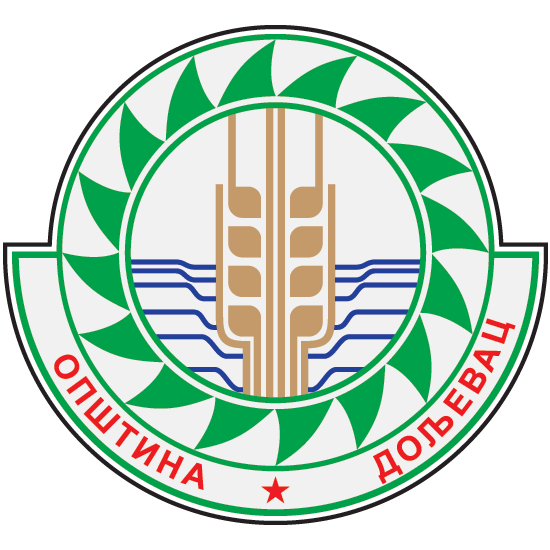 ЛОКАЛНИ АНТИКОРУПЦИЈСКИ ПЛАН (ЛАП) ЗА ОПШТИНУ ДОЉЕВАЦЈун, 2017. Год.САДРЖАЈУвод..........................................................................................................................3Област 1: Усвајање прописа у органима општине Дољевац........................ 7Област 2: Управљање сукобом интереса на локалном нивоу.......................9 Област 3. Разоткривање корупције кроз заштиту узбуњивача и кроз управљање пријавама и представкама корисника услуга на рад службеника и органа ЈЛС....................................15Област 4: Однос између јединица локалне самоуправе и јавних служби, јавних предузећа и других организација које ЈЛС које ЈЛС оснива и делом или у потпуности финансира и контролише...........................................................................................................20Област 5: Јавно-приватна партнерства и концесије...............................................................................................................30Област 6: Управљање јавном својином ЈЛС..................................................35Област 7: Управљање донацијама које прима ЈЛС......................................38Област 8: Регулација административних процедура и унапређење контроле процедура за остваривање права и регулисање обавеза корисника услуга ЈЛС........................................................................................43Област 9: Развој програма помоћи и солидарности за остваривање потреба особа са инвалидитетом и за заштиту права осетљивих група.......................................................................................................................50Област  10: Додела средстава из буџета ЈЛС за остваривање јавних интереса локалне заједнице................................................................................................................58Област 11: Инспекцијски надзор......................................................................68Област 12: Просторно и урбанистичко планирање иизградња..................74Област 13: Формирање радних тела на нивоу јединица локалне самоуправе............................................................................................................79Област 14: Јавне набавке..................................................................................................................82Област 15: Јачање интерних механизама финансијске контроле................................................................................................................84Област 16: Јачање механизама грађанског надзора и контроле у процесу планирања и реализације буџета ЈЛС.........................................................................................................................94Област 17: Обезбеђивање правних, институционалних, организационих и техничких претпоставки за координацију спровођења и праћење примене ЛАП-а..........................................................97УВОДАкциони план за преговарање Србије о чланству у Европској унији за Поглавље број 23, усвојен на седници Владе Србије 27. априла 2016. године, предвиђа јачање превентивних антикорупцијских механизама на нивоу локалне самоуправе, која је у препоруци из Извештаја о скринингу идентификована као једна од области посебно осетљивих на корупцију. Овим документом је предвиђено да градови и општине усвоје и примене локалне акционе планове за борбу против корупције, односно локалне антикорупцијске планове (у даљем тексту ЛАП). Ови планови представљају документе у којима се идентификују надлежности, области, процеси и процедуре ризични за настанак различитих облика корупције и којима се предлажу начини за управљање овим ризицима, односно начини за њихово отклањање. Применом локалних акционих планова и успостављањем адекватних механизама за праћење њиховог спровођења, јединице локалне самоуправе јачају своју отпорност на настанак корупције, на неправилности и злоупотребе јавних ресурса, односно јачају своје капацитете за заштиту, заступање и остваривање јавног интереса локалне заједнице.	Усвајање и примена локалних антикорупцијских планова у складу је и са једним од циљева Националне стратегије за борбу против корупције у Републици Србији за период од 2013. до 2018. године, усвојене 1. јула 2013. године, која такође препознаје проблем непостојања системске антикорупцијске политике на нивоу јединица локалне самоуправе, односно политике која би се односила на све ЈЛС, али која би уважавала специфичности и потребе сваке од њих. Из описа овог проблема проистиче и потреба за адекватним локалним антикорупцијским механизмима, који, како је наведено у Стратегији, треба да обезбеде транспарентан рад органа територијалне аутономије, локалне самоуправе и њима подређених јавних предузећа, као и транспарентно креирање и трошење буџета и адекватан одговор цивилног друштва и медија на корупцијске изазове. Наведеним описом дат је оквир у коме би требало да се крећу акциони планови за борбу против корупције на поменутим нивоима територијалне организације, односно циљеви које ови документи треба да постигну.	ЛАП за општину Дољевац представља  превентивни антикорупцијски механизам и механизам за увођење начела доброг управљања и добре управе у рад органа и служби општине Дољевац и других органа јавне власти који на локалном нивоу задовољавају потребе и интересе локалног становништва и локалне заједнице. Постоји више приступа и концепата у изради локалних стратешких и планских докумената у области борбе против корупције, који могу имати различите иницијаторе, различите полазне основе и претпоставке, различита исходишта и ефекте. Предлог ЛАП-а заснован је на идентификовању нормативних, институционалних, организационих и практичних ризика за настанак корупције и на спровођењу мера за њихово отклањање, односно на отклањању узрока за настанак корупције, злоупотреба и неправилности и отклањању лошег управљања у најширем смислу речи. Сврха овог документа, односно његовог усвајања, ефикасне примене, конзистентног праћења и мерења ефеката јесте да општину Дољевац учини отпорнијим и осетљивијим на коруптивне ризике који постоје у оквиру у ком локална самоуправа остварује своје надлежности, односно да у перспективи утиче на смањење корупције.	Узроци корупције су различити и вишеструки. Они настају у одређеном конкретном друштвеном, политичком и правно-институционалном контексту, односно на одређеним степенима развоја друштвене и личне одговорности и интегритета. Са променама ових околоности, мењају се и узроци и појавни облици корупције, еволуирају у своје перфидније и сложеније форме, што захтева стално и не увек једноставно и лако трагање за мерама којима се конкретни узроци и облици корупције могу открити, процесуирати или спречити. На овај начин треба разумети и ЛАП, као само један од могућих и садашњем степену развоја прилагођених антикорупцијских алата на локалном нивоу власти, који не може и неће једном и за свагда решити проблем корупције, али који, уколико се добро разуме, искрено прихвати и адекватно примени, може значајно утицати на процес решавање проблема корупције.	ЛАП за општину Дољевац полази од одређеног разумевања коруптивних ризика, односно циљеви који су у њему дефинисани треба да представљају пожељно будуће стање у ком су ти ризици отклоњени или макар сведени на минимум. Реч је о следећим појавама:постојање превеликих и/или непотребних дискреционих овлашћења у којима орган, служба, тело или службеник ЈЛС доноси одређену одлуку, односно одсуство јасних, прецизних и унапред утврђених услова, критеријума и мерила за доношење одлуке. Дискрециона овлашћења у доношењу појединачне одлуке нужно морају да постоје, али је питање каквог су она карактера и да ли су и на који начин ограничена. Другим речима, уколико та овлашћења нису ограничена и унапред позната свим учесницима једног процеса доношења одлуке, она врло лако могу довести до корупције. Због тога ће се значајан број циљева у ЛАП-у односити на потребу и значај смањења дискреционих овлашћења, односно на увођење услова, критеријума и мерила за доношење одлуке у најразличитијим областима. одсуство јавности рада, односно одсуство транспарентности у раду; корупција настаје углавном тамо где не постоји могућности да се она открије, да се о њој сазна и да се због тога доживи осуда било које врсте (друштвена, морална, политичка или правна). одсуство одговорности („полагања рачуна“) за рад, које у себи може садржати, на пример, следеће елементе: одсуство образлагања донете одлуке, одсуство могућности преиспитивања донете одлуке, одсуство извештавања о раду и одговарања за свој рад и слично, као и одсуство моралне, политичке, дисциплинске, прекршајне или кривичне одговорности. одсуство (адекватног) надзора и контроле, било да она долази изнутра или споља (од других органа и инстанци или од јавности). Начелно посматрано, не би требало да постоји ниједна ситуација у којој поступање било ког органа јавне власти не подлеже нечијем надзору. постојања сувишних процедура и/или непотребних интеракција и контаката између органа, служби, тела и службеника, које често не испуњавају циљ због којих постоје, већ временом постају саме себи сврха и које служе са остварење различитих коруптивних утицаја.Речник појмова који су коришћени у предлогу ЛАП-а:Област: Област представља надлежност/поље/подручје рада и деловања ЈЛС, односно оквир/контекст у коме ЈЛС остварују своју надлежност. Област је најопштији појам и она представља јединствену целину која по својим карактеристикама садржи различите ризике за настанак корупције. Опис области: Опис области представља кратак наративни приказ ризика од корупције у тој области, односно опис важности бављења конкретном облашћу са становишта јавне политике која се односи на сузбијање и борбу против корупције. Циљ: Циљ представља пожељно/очекивано стање које је потребно постићи, односно стање које ће након примене ЛАКП-а омогућити сузбијање корупције у датој области. Једна област може садржати један или више циљева, у зависности од њеног карактера и слoжености. Индикатор циља: Индикатор, односно показатељ испуњености циља представља начин/појаву/стање којим се може доказати и/или показати да је циљ испуњен; другим речима, индикатором циља меримо остварење/испуњење циља. Вредност индикатора: Вредност индикатора може бити базна и циљана (пројектована).Базна вредност индикаторa (односно полазна, садашња, тренутна вредност) представља вредност или меру која одражава постојеће стање у области која је дефинисана индикатором циља. Циљана вредност индикатора (односно будућа, пожељна, планирана, циљана вредност) представља вредност или меру која се жели постићи након спровођења конкретних мера и активности у датој области, односно након испуњења циља. Мера: Мера представља наредни корак у операционализацији претходно описаних елемената акционог плана, а пре свега циља који се жели постићи. Она се формулише као радња коју је потребно извести како би се њеним спровођењем дошло до остварења циља. Индикатор испуњености (квалитета) мере: Индикатором испуњености (квалитета) мере утврђујемо, односно меримо да ли је мера испуњена, као и да ли је испуњена на начин како је то дефинисано.	  Активност: Активност представља даљу конкретизацију мера, односно њено рашчлањивање на појединачне кораке из којих се састоји мера.  Индикатори активности: Овом врстом индикатора се мери испуњеност наведене активности. Одговорни субјект: У овом делу се наводи ко је, према функцији, звању или радном месту, одговоран да се наведена активност реализује. Рок: Рок представља временски период до ког је неопходно спровести одређену активност. Напомене: Рубрика „напомене“ је остављена за било какву врсту додатних упутстава, смерница или појашњења која се не могу подвести ни под један од наведених елемената ЛАКП-а.Област 1: Усвајање прописа у органима општине ДољевацОпис области: Као што показују различите анализе и истраживања, процес усвајања прописа у Србији, генерално, није довољно транспарентан, заинтересованој јавности је често онемогућено да учествује у овом процесу и онда када постоји оправдан интерес за учешћем јавности, а објављивање прописа је углавном ограничено само на оно што представља законски минимум (објављивање у службеним гласилима, који за ширу јавност нису типичан и најчешћи извор информисања). Акционим планом за спровођење Националне стратегије предвиђено је да локалне самоуправе измене своје статуте, односно пословнике о раду скупштина у правцу јачања института јавних расправа, чиме ће утицај заинтересоване јавности, потенцијално, постати значајно већи. Осим тих измена у локалном правном оквиру, могуће је и потребно локалним антикорупцијским планом додатно садржински унапредити учешће јавности и на друге начине, осим кроз институт јавних расправа који је свакако најзначајнији.Циљ 1.1: Повећана транспарентност у процесу усвајања прописаЦиљ 1.1: Повећана транспарентност у процесу усвајања прописаЦиљ 1.1: Повећана транспарентност у процесу усвајања прописаЦиљ 1.1: Повећана транспарентност у процесу усвајања прописаЦиљ 1.1: Повећана транспарентност у процесу усвајања прописаЦиљ 1.1: Повећана транспарентност у процесу усвајања прописаЦиљ 1.1: Повећана транспарентност у процесу усвајања прописаЦиљ 1.1: Повећана транспарентност у процесу усвајања прописаЦиљ 1.1: Повећана транспарентност у процесу усвајања прописаИндикатори циљаИндикатори циљаИндикатори циљаИндикатори циљаБазна вредност индикатораБазна вредност индикатораЦиљана (пројектована) вредност индикатораЦиљана (пројектована) вредност индикатораЦиљана (пројектована) вредност индикатораУсвојене јавне политике на нивоу општине Дољевац које омогућавају пуну транспарентност процеса усвајања прописаУсвојене јавне политике на нивоу општине Дољевац које омогућавају пуну транспарентност процеса усвајања прописаУсвојене јавне политике на нивоу општине Дољевац које омогућавају пуну транспарентност процеса усвајања прописаУсвојене јавне политике на нивоу општине Дољевац које омогућавају пуну транспарентност процеса усвајања прописаУ тренутку израде ЛАП-а, транспарентност процеса усвајања прописа је дефинисана једино Статутом, који наводи да је рад органа општине јаван, односно да су седнице Скупштине општине јавне.Општина Дољевац сва усвојена акта од стране Скупштине општине објављује на својој интернет страници.У тренутку израде ЛАП-а, транспарентност процеса усвајања прописа је дефинисана једино Статутом, који наводи да је рад органа општине јаван, односно да су седнице Скупштине општине јавне.Општина Дољевац сва усвојена акта од стране Скупштине општине објављује на својој интернет страници.У периоду спровођења ЛАП-а, потребно је усвојити општи акт који ће омогућити пуну транспарентност процеса усвајања прописа (усвајање акта о областима/врстама прописа за које је обавезна јавна расправа приликом доношења прописа и усвајање акта о организовању и спровођењу јавних расправа). У периоду спровођења ЛАП-а, потребно је усвојити општи акт који ће омогућити пуну транспарентност процеса усвајања прописа (усвајање акта о областима/врстама прописа за које је обавезна јавна расправа приликом доношења прописа и усвајање акта о организовању и спровођењу јавних расправа). У периоду спровођења ЛАП-а, потребно је усвојити општи акт који ће омогућити пуну транспарентност процеса усвајања прописа (усвајање акта о областима/врстама прописа за које је обавезна јавна расправа приликом доношења прописа и усвајање акта о организовању и спровођењу јавних расправа). Р. бр. мереНазив мереИндикатор испуњености (квалитета) мереАктивностиИндикатори активностиОдговорни субјектРокПотребни ресурсиНапоменеНапомене1.1.1.Дефинисање области/врсте прописа за које је обавезна јавна расправа приликом доношења прописа.Прописати правила одржавања јавних расправа.Правила о одржавању јавних расправа обухватају следеће елементе: објављивање позива на јавну расправу који садржи време трајања јавне расправе, форме у којим ће се јавна расправа организовати и текст нацрта прописа који је предмет јавне расправе; организовање најмање једног јавног скупа коме присуствује заинтересована јавност и службеник/функционер у чијој је надлежности област која се регулише предложеним прописом; објављивање извештаја о јавној расправи који садржи све предлоге који су добијени у току јавне расправе и информације о поступању по предлозима уз обавезно образложење за предлоге који су делимично или у потпуности одбијени. Усвојити  Правилник о одржавању јавних расправа који садржи елементе наведене у индикатору испуњености (квалитета) мереУсвојен  Правилник о одржавању јавних расправаПредседник Скупштине општине30. 06.2018. За спровођење ове активности нису потребни додатни ресурсиУ процесу дефинисања области/врсте прописа за које је обавезна јавна расправа консултовати постојећа законска решења о обавезним јавним расправама, која је могуће и потребно проширити оним областима/врстама аката за које општина процени да је потребна обавезујућа јавна расправа. У процесу дефинисања области/врсте прописа за које је обавезна јавна расправа консултовати постојећа законска решења о обавезним јавним расправама, која је могуће и потребно проширити оним областима/врстама аката за које општина процени да је потребна обавезујућа јавна расправа. 1.1.2.Објављивати опште акте на интернет презентацији ЈЛСОбјављивати опште акте на интернет презентацији ЈЛСОбјављивати опште акте на интернет презентацији ЈЛСОбјављивати опште акте на интернет презентацији ЈЛССви општи акти које усвајају органи ЈЛС доступни на интернет презентацији ЈЛС; интернет презентација у овом делу се редовно ажурира, односно сви нови прописи и измене/допуне постојећих се благовремено (на пример, највише у року од недељу дана) постављају на интернет презентацију.Сви општи акти које усвајају органи ЈЛС доступни на интернет презентацији ЈЛС; интернет презентација у овом делу се редовно ажурира, односно сви нови прописи и измене/допуне постојећих се благовремено (на пример, највише у року од недељу дана) постављају на интернет презентацију.Сви општи акти које усвајају органи ЈЛС доступни на интернет презентацији ЈЛС; интернет презентација у овом делу се редовно ажурира, односно сви нови прописи и измене/допуне постојећих се благовремено (на пример, највише у року од недељу дана) постављају на интернет презентацију.Сви општи акти које усвајају органи ЈЛС доступни на интернет презентацији ЈЛС; интернет презентација у овом делу се редовно ажурира, односно сви нови прописи и измене/допуне постојећих се благовремено (на пример, највише у року од недељу дана) постављају на интернет презентацију.Сви општи акти које усвајају органи ЈЛС доступни на интернет презентацији ЈЛС; интернет презентација у овом делу се редовно ажурира, односно сви нови прописи и измене/допуне постојећих се благовремено (на пример, највише у року од недељу дана) постављају на интернет презентацију.Област 2: Управљање сукобом интереса на локалном нивоу Опис области: На локалном нивоу власти присутан је велики број функционера у смислу одредаба Закона о Агенцији за борбу против корупције (“Службени гласник РС”, бр. 97/08, 53/10, 66/11 - одлука УС, 67/13 - одлука УС, 112/13 - аутентично тумачење и 8/15 - одлука УС). Они имају значајан утицај на процес доношења одлука, односно у могућности су да одлучују о јавном интересу и да доношењем одлука (општих и појединачних) подреде јавни интерес приватном, што је једна од најопштијих дефиниција сукоба интереса. Услед једне од одлика локалне заједнице, која се може назвати недовољном конкуренцијом људског капитала (недовољан број људи са потребним управљачким и лидерским капацитетима, нарочито у малим локалним самоуправама које су услед демографских кретања у депопулацији), често долази до монополизације моћи и утицаја, односно до ситуације у којој мали број појединаца држи кључне позиције у различитим секторима функционисања локалне средине (јавном, приватном и цивилном сектору). Специфичност локалне самоуправе у овом погледу је и у томе што је једна група локалних функционера изабрана на непосредним изборима, услед чега подлежу нешто другачијем регулисању неспојивости функција и сукоба интереса. На овом нивоу власти се и начин доласка на функцију, односно чињеница непосредног избора ове групе функционера, често тумачи и као основ посебне врсте легитимитета за коју се сматра да аболира одборнике од обавеза у заступању и заштити јавног интереса, што не сме бити случај, напротив. Сви ови фактори утичу на то да су појавни облици и различите врсте сукоба интереса на локалном нивоу присутни и да нужно морају бити предмет регулисања локалног антикорупцијског плана. Осим функционера, посебну пажњу у овој области потребно је посветити и службеницима, односно запосленима у органима ЈЛС. Случајеви сукоба интереса на локалном нивоу морају бити препознати и локалним документима, јер је увек питање колико таквих случајева уопште доспе до Агенције на поступање, уколико их локална средина не препознаје. Локална заједница мора бити први ниво који ће такве моделе понашања препознавати, спречавати и упућивати на за то предвиђено поступање.Циљ 2.1: Повећана транспарентност у погледу постојања приватног интереса јавних функционера или приватног интереса са њима повезаних лица, као околности која може водити сукобу интереса.Циљ 2.1: Повећана транспарентност у погледу постојања приватног интереса јавних функционера или приватног интереса са њима повезаних лица, као околности која може водити сукобу интереса.Циљ 2.1: Повећана транспарентност у погледу постојања приватног интереса јавних функционера или приватног интереса са њима повезаних лица, као околности која може водити сукобу интереса.Циљ 2.1: Повећана транспарентност у погледу постојања приватног интереса јавних функционера или приватног интереса са њима повезаних лица, као околности која може водити сукобу интереса.Циљ 2.1: Повећана транспарентност у погледу постојања приватног интереса јавних функционера или приватног интереса са њима повезаних лица, као околности која може водити сукобу интереса.Циљ 2.1: Повећана транспарентност у погледу постојања приватног интереса јавних функционера или приватног интереса са њима повезаних лица, као околности која може водити сукобу интереса.Циљ 2.1: Повећана транспарентност у погледу постојања приватног интереса јавних функционера или приватног интереса са њима повезаних лица, као околности која може водити сукобу интереса.Циљ 2.1: Повећана транспарентност у погледу постојања приватног интереса јавних функционера или приватног интереса са њима повезаних лица, као околности која може водити сукобу интереса.Циљ 2.1: Повећана транспарентност у погледу постојања приватног интереса јавних функционера или приватног интереса са њима повезаних лица, као околности која може водити сукобу интереса.Циљ 2.1: Повећана транспарентност у погледу постојања приватног интереса јавних функционера или приватног интереса са њима повезаних лица, као околности која може водити сукобу интереса.Индикатори циљаИндикатори циљаИндикатори циљаИндикатори циљаИндикатори циљаБазна вредност индикатораБазна вредност индикатораЦиљана (пројектована) вредност индикатораЦиљана (пројектована) вредност индикатораЦиљана (пројектована) вредност индикатораУсвојене/измењене јавне политике на нивоу ЈЛС које омогућавају пуну транспарентност у погледу постојања приватног интереса јавних функционера или приватног интереса са њима повезаних лицаУсвојене/измењене јавне политике на нивоу ЈЛС које омогућавају пуну транспарентност у погледу постојања приватног интереса јавних функционера или приватног интереса са њима повезаних лицаУсвојене/измењене јавне политике на нивоу ЈЛС које омогућавају пуну транспарентност у погледу постојања приватног интереса јавних функционера или приватног интереса са њима повезаних лицаУсвојене/измењене јавне политике на нивоу ЈЛС које омогућавају пуну транспарентност у погледу постојања приватног интереса јавних функционера или приватног интереса са њима повезаних лицаУсвојене/измењене јавне политике на нивоу ЈЛС које омогућавају пуну транспарентност у погледу постојања приватног интереса јавних функционера или приватног интереса са њима повезаних лицаУ тренутку израде ЛАП-а, транспарентност у погледу постојања приватног интереса јавних функционера или приватност интереса са њима повезаних лица није дефинисама актима ЈЛСУ тренутку израде ЛАП-а, транспарентност у погледу постојања приватног интереса јавних функционера или приватност интереса са њима повезаних лица није дефинисама актима ЈЛСУ поступку спровођења ЛАП-а, потребно је усвојити општи правни акт (усвајање акта о обавези пријављивања приватних интереса јавних функционера и приватних интереса са њима повезаних лица).У поступку спровођења ЛАП-а, потребно је усвојити општи правни акт (усвајање акта о обавези пријављивања приватних интереса јавних функционера и приватних интереса са њима повезаних лица).У поступку спровођења ЛАП-а, потребно је усвојити општи правни акт (усвајање акта о обавези пријављивања приватних интереса јавних функционера и приватних интереса са њима повезаних лица).Р. бр. мереР. бр. мереНазив мереИндикатор испуњености (квалитета) мереАктивностиИндикатори активностиОдговорни субјектРокПотребни ресурсиНапоменеНапомене2.1.1.2.1.1.Успоставити обавезу пријављивања приватних интереса јавних функционера и приватних интереса са њима повезаних лица.Јавни функционери ЈЛС (председник општине, одборници/чланови општинског већа ЈЛС) су обавезни да органу/служби ЈЛС приликом ступања на функцију пријаве своје и за њих повезана лица приватне интересе у следећем смислу речи: власништво над предузетничком радњом и власништво над приватним предузећима, као и власничке уделе у приватним предузећима; чланство у другим органима управљања/надзора над приватним предузећима; остале везе и односе са субјектима из приватног сектора који могу имати утицај на вршење јавне функције. Успостављен јавно доступан регистар ових пријава;Усвојити Одлуку Скупштине општине о обавези пријављивања приватних интереса јавних функционера и приватних интереса са њима повезаних лицаУсвојена Одлука Скупштине општинеПредседник Скупштине општине31.12.2017.За спровођење ове активности нису потребни додатни ресурсиУ процесу успостављања обавезе пријављивања приватних интереса јавних функционера и приватних интереса са њима повезаних лица, консултовати постојећа законска решења о обавези пријављивања приватних интереса  У процесу успостављања обавезе пријављивања приватних интереса јавних функционера и приватних интереса са њима повезаних лица, консултовати постојећа законска решења о обавези пријављивања приватних интереса  Циљ 2.2. Успостављен механизам за спречавање „трговине јавним овлашћењима“Циљ 2.2. Успостављен механизам за спречавање „трговине јавним овлашћењима“Циљ 2.2. Успостављен механизам за спречавање „трговине јавним овлашћењима“Циљ 2.2. Успостављен механизам за спречавање „трговине јавним овлашћењима“Циљ 2.2. Успостављен механизам за спречавање „трговине јавним овлашћењима“Циљ 2.2. Успостављен механизам за спречавање „трговине јавним овлашћењима“Циљ 2.2. Успостављен механизам за спречавање „трговине јавним овлашћењима“Циљ 2.2. Успостављен механизам за спречавање „трговине јавним овлашћењима“Циљ 2.2. Успостављен механизам за спречавање „трговине јавним овлашћењима“Циљ 2.2. Успостављен механизам за спречавање „трговине јавним овлашћењима“Циљ 2.2. Успостављен механизам за спречавање „трговине јавним овлашћењима“Индикатори циљаИндикатори циљаИндикатори циљаИндикатори циљаИндикатори циљаБазна вредност индикатораБазна вредност индикатораЦиљана (пројектована) вредност индикатораЦиљана (пројектована) вредност индикатораЦиљана (пројектована) вредност индикатораЦиљана (пројектована) вредност индикатораОмогућен увид јавности у све уговоре које су органи ЈЛС, као и све јавне службе, јавна предузећа, друге организације којима је оснивач ЈЛС,закључили са функционерима (функционерима у смислу Закона о Агенцији за борбу против корупције) и са запосленима у органима ЈЛС (свих уговора осим уговора о раду)Омогућен увид јавности у све уговоре које су органи ЈЛС, као и све јавне службе, јавна предузећа, друге организације којима је оснивач ЈЛС,закључили са функционерима (функционерима у смислу Закона о Агенцији за борбу против корупције) и са запосленима у органима ЈЛС (свих уговора осим уговора о раду)Омогућен увид јавности у све уговоре које су органи ЈЛС, као и све јавне службе, јавна предузећа, друге организације којима је оснивач ЈЛС,закључили са функционерима (функционерима у смислу Закона о Агенцији за борбу против корупције) и са запосленима у органима ЈЛС (свих уговора осим уговора о раду)Омогућен увид јавности у све уговоре које су органи ЈЛС, као и све јавне службе, јавна предузећа, друге организације којима је оснивач ЈЛС,закључили са функционерима (функционерима у смислу Закона о Агенцији за борбу против корупције) и са запосленима у органима ЈЛС (свих уговора осим уговора о раду)Омогућен увид јавности у све уговоре које су органи ЈЛС, као и све јавне службе, јавна предузећа, друге организације којима је оснивач ЈЛС,закључили са функционерима (функционерима у смислу Закона о Агенцији за борбу против корупције) и са запосленима у органима ЈЛС (свих уговора осим уговора о раду)У тренутку израде ЛАП-а, механизам за спречавање трговине јавним овлашћењима није успостављем актима ЈЛСУ тренутку израде ЛАП-а, механизам за спречавање трговине јавним овлашћењима није успостављем актима ЈЛСУ поступку спровођења ЛАП-а, потребно је усвојити један општи правни акт, и то општи акт о успостављању обавезе органа ЈЛС као и свих јавних служби, јавних предузећа, других организација којима је оснивач ЈЛС, да објаве све уговоре које су закључили са функционерима и са запосленима у органима ЈЛС у складу са одредбама прописа који регулишу заштиту података о личности.У поступку спровођења ЛАП-а, потребно је усвојити један општи правни акт, и то општи акт о успостављању обавезе органа ЈЛС као и свих јавних служби, јавних предузећа, других организација којима је оснивач ЈЛС, да објаве све уговоре које су закључили са функционерима и са запосленима у органима ЈЛС у складу са одредбама прописа који регулишу заштиту података о личности.У поступку спровођења ЛАП-а, потребно је усвојити један општи правни акт, и то општи акт о успостављању обавезе органа ЈЛС као и свих јавних служби, јавних предузећа, других организација којима је оснивач ЈЛС, да објаве све уговоре које су закључили са функционерима и са запосленима у органима ЈЛС у складу са одредбама прописа који регулишу заштиту података о личности.У поступку спровођења ЛАП-а, потребно је усвојити један општи правни акт, и то општи акт о успостављању обавезе органа ЈЛС као и свих јавних служби, јавних предузећа, других организација којима је оснивач ЈЛС, да објаве све уговоре које су закључили са функционерима и са запосленима у органима ЈЛС у складу са одредбама прописа који регулишу заштиту података о личности.Р. бр. мереНазив мереНазив мереИндикатор испуњености (квалитета) мереАктивностиИндикатори активностиОдговорни субјектРокПотребни ресурсиНапоменеНапомене2.2.1Успоставити обавезу органа ЈЛС, као и свих јавних служби, јавних предузећа, других организација којима је оснивач ЈЛС, да објаве све уговоре које су закључили са функционерима (функционерима у смислу Закона о Агенцији за борбу против корупције) и са запосленима у органима ЈЛС (свих уговора осим уговора о раду – на пример, уговора о делу, уговора о привременим и повременим пословима и слично). Успоставити обавезу органа ЈЛС, као и свих јавних служби, јавних предузећа, других организација којима је оснивач ЈЛС, да објаве све уговоре које су закључили са функционерима (функционерима у смислу Закона о Агенцији за борбу против корупције) и са запосленима у органима ЈЛС (свих уговора осим уговора о раду – на пример, уговора о делу, уговора о привременим и повременим пословима и слично). Усвајање акта који ће регулисати ову обавезу; Сви уговори објављени на интернет презентацији ЈЛС, у складу са одредбама прописа који регулишу заштиту података о личности. Усвојити Одлуку Скупштине општине о успостављању обавезе органа ЈЛС као и свих јавних служби, јавних предузећа, других организација којима је оснивач ЈЛС, да објаве све уговоре које су закључили са функционерима и са запосленима у органима ЈЛСУсвојена Одлука Скупштине општинеПредседник Скупштине општине31.12.2017.За спровођење ове активности нису потребни додатни ресурсиУ процесу успостављања обавезе органа ЈЛС као и свих јавних служби, јавних предузећа, других организација којима је оснивач ЈЛС, да објаве све уговоре које су закључили са функционерима и са запосленима у органима ЈЛС, консултовати постојећа законска решења о обавези пријављивања приватних интереса  У процесу успостављања обавезе органа ЈЛС као и свих јавних служби, јавних предузећа, других организација којима је оснивач ЈЛС, да објаве све уговоре које су закључили са функционерима и са запосленима у органима ЈЛС, консултовати постојећа законска решења о обавези пријављивања приватних интереса  Циљ 2.3. Смањење случајева сукоба интереса запослених у органима ЈЛСЦиљ 2.3. Смањење случајева сукоба интереса запослених у органима ЈЛСЦиљ 2.3. Смањење случајева сукоба интереса запослених у органима ЈЛСЦиљ 2.3. Смањење случајева сукоба интереса запослених у органима ЈЛСЦиљ 2.3. Смањење случајева сукоба интереса запослених у органима ЈЛСЦиљ 2.3. Смањење случајева сукоба интереса запослених у органима ЈЛСЦиљ 2.3. Смањење случајева сукоба интереса запослених у органима ЈЛСЦиљ 2.3. Смањење случајева сукоба интереса запослених у органима ЈЛСЦиљ 2.3. Смањење случајева сукоба интереса запослених у органима ЈЛСЦиљ 2.3. Смањење случајева сукоба интереса запослених у органима ЈЛСЦиљ 2.3. Смањење случајева сукоба интереса запослених у органима ЈЛСИндикатори циљаИндикатори циљаИндикатори циљаИндикатори циљаИндикатори циљаБазна вредност индикатораБазна вредност индикатораЦиљана (пројектована) вредност индикатораЦиљана (пројектована) вредност индикатораЦиљана (пројектована) вредност индикатораЦиљана (пројектована) вредност индикатораУспостављени делотворни механизми за управљање сукобом интереса запослених у органима ЈЛС. Успостављени делотворни механизми за управљање сукобом интереса запослених у органима ЈЛС. Успостављени делотворни механизми за управљање сукобом интереса запослених у органима ЈЛС. Успостављени делотворни механизми за управљање сукобом интереса запослених у органима ЈЛС. Успостављени делотворни механизми за управљање сукобом интереса запослених у органима ЈЛС. У тренутку израде ЛАП-а, питање сукоба интереса запослених у органима ЈЛС није дефинисана актима ЈЛСУ тренутку израде ЛАП-а, питање сукоба интереса запослених у органима ЈЛС није дефинисана актима ЈЛСУ поступку спровођења ЛАП-а, потребно је усвојити један општи правни акт, и то Правилник који регулише материју сукоба интереса запослених у органима ЈЛС. Надаље, потребно је донети Решење о формирању тела за примену правила о сукобу интереса запослених у органима ЈЛС, Пословник о раду тела за примену правила о сукобу интереса запослених у органима ЈЛС и одредити координатора између тела за примену правила о сукобу интереса запослених у органима ЈЛС и тела за праћење примене ЛАП-аУ поступку спровођења ЛАП-а, потребно је усвојити један општи правни акт, и то Правилник који регулише материју сукоба интереса запослених у органима ЈЛС. Надаље, потребно је донети Решење о формирању тела за примену правила о сукобу интереса запослених у органима ЈЛС, Пословник о раду тела за примену правила о сукобу интереса запослених у органима ЈЛС и одредити координатора између тела за примену правила о сукобу интереса запослених у органима ЈЛС и тела за праћење примене ЛАП-аУ поступку спровођења ЛАП-а, потребно је усвојити један општи правни акт, и то Правилник који регулише материју сукоба интереса запослених у органима ЈЛС. Надаље, потребно је донети Решење о формирању тела за примену правила о сукобу интереса запослених у органима ЈЛС, Пословник о раду тела за примену правила о сукобу интереса запослених у органима ЈЛС и одредити координатора између тела за примену правила о сукобу интереса запослених у органима ЈЛС и тела за праћење примене ЛАП-аУ поступку спровођења ЛАП-а, потребно је усвојити један општи правни акт, и то Правилник који регулише материју сукоба интереса запослених у органима ЈЛС. Надаље, потребно је донети Решење о формирању тела за примену правила о сукобу интереса запослених у органима ЈЛС, Пословник о раду тела за примену правила о сукобу интереса запослених у органима ЈЛС и одредити координатора између тела за примену правила о сукобу интереса запослених у органима ЈЛС и тела за праћење примене ЛАП-аР. бр. мереНазив мереНазив мереИндикатор испуњености (квалитета) мереАктивностиИндикатори активностиОдговорни субјектРокПотребни ресурсиНапоменеНапомене2.3.1Општим актом регулисати ЈЛС материју сукоба интереса запослених у органима ЈЛС.Општим актом регулисати ЈЛС материју сукоба интереса запослених у органима ЈЛС.Дефинисана процедура за поступање у случајевима сумње о постојању сукоба интереса; Дефинисана процедура за пријављивање сумње о сукобу интереса;Сукоб интереса запослених у интерним актима ЈЛС дефинисан као тежа повреда радне обавезе;Усвојити Правилник који регулише материју сукоба интереса запослених у органима ЈЛСУсвојен ПравилникНачелник Општинске  управе31.03.2018.За спровођење ове активности нису потребни додатни ресурсиУ процесу усвајања Правилника који регулише материју сукоба интереса запослених у органима ЈЛС, консултовати постојећа законска решења о обавези пријављивања приватних интереса  У процесу усвајања Правилника који регулише материју сукоба интереса запослених у органима ЈЛС, консултовати постојећа законска решења о обавези пријављивања приватних интереса  Област 3. Разоткривање корупције кроз заштиту узбуњивача и кроз управљање пријавама и представкама корисника услуга на рад службеника и органа ЈЛСОпис области: Пријавама сумње на корупцију која долази од стране запослених (узбуњивача) и корисника услуга органа ЈЛС омогућава се разоткривање и санкционисање потенцијалних случајева корупције до којих је дошло. У исто време, ови механизми имају и превентивну улогу, јер њихово постојање одвраћа потенцијалне актере коруптивних радњи. Због значаја који имају механизми за пријаву сумњи на корупцију или друге неправилности, па и на поступања службеника у случајевима који не морају увек имати везе са корупцијом, важно је ове механизме детаљније разрадити и омогућити њихово функционисање у свакој ЈЛС. Осим тога, заштита свих лица која пријављују сумњу на корупцију посебан је изазов у овој области на који је неопходно посебно додатно обратити пажњу.Када је реч о пријави сумње на корупцију и заштити лица која пријављују сумњу на корупцију, ова област је регулисана Законом о заштити узбуњивача (Сл. гласник РС, бр. 128/2014), који је усвојен крајем 2014. године и који је почео да се примењује 1. јуна 2015. године. Према чл.16 Закона, сваки послодавац (а тиме и сваки орган јавне власти) који има више од десет запослених има обавезу да општим актом уреди поступак унутрашњег узбуњивања, као и да свој општи акт истакне на видном месту у институцији. Међутим, локалним планом за борбу против корупције потребно је ојачати механизам примене и праћења и Закона и интерног акта и то пре свега кроз обавештавање запослених о правима и обавезама које проистичу из правног оквира, кроз успостављање обавезујућег механизма извештавања о примени акта, као и кроз адекватну обуку лица која су надлежна за пријем пријава сумње на корупцију. На тај начин би свака појединачна ЈЛС својим интерним антикорупцијским планом додатно ојачала ову област, односно исказала своју посвећеност адекватној и суштинској примени постојећих и обавезујућих прописа у области заштите узбуњивача.Према чл. 71 Закона о локалној самоуправи „органи и службе јединице локалне самоуправе дужни су да свима омогуће подношење притужби на свој рад и на неправилан однос запослених. На поднете притужбе органи и службе јединице локалне самоуправе дужни су да одговоре у року од 30 дана, ако подносилац притужбе захтева одговор. Овим чланом Закона дат је правни оквир који омогућава кориговање рада органа ЈЛС у складу са поднетим притужбама странака у различитим областима, па и оним који се односе на корупцију, сумњу на корупцију или неке друге врсте односа између органа и грађана чији су узрок или исход корупција. Штета од одсуства делотворних жалбених механизама је двострука. Права корисника услуга могу бити повређена и злоупотребљена услед чињенице да не постоји могућност да се жалбом коригује понашање службеника. На институционалном нивоу, ЈЛС губи могућност да системски прати жалбе и да коригује свој рад у складу са реакцијама које добија од грађана. Због тога, увођење ефикасних механизама за жалбене процедуре може бити једно од поља деловања локалног антикорупцијског плана. Осим постојања ефикасних и ефективних механизама за улагање жалби, ЈЛС би требало да се бави и њиховим спровођењем, односно реаговањем, као и анализом њиховог садржаја. За ово је потребно прописати процедуру и одредити одговорне, као и објавити ту процедуру на начин да она буде доступна најширем кругу корисника услуга.Циљ 3.1. Постигнута пуна примена и праћење прописа у области заштите узбуњивачаЦиљ 3.1. Постигнута пуна примена и праћење прописа у области заштите узбуњивачаЦиљ 3.1. Постигнута пуна примена и праћење прописа у области заштите узбуњивачаЦиљ 3.1. Постигнута пуна примена и праћење прописа у области заштите узбуњивачаЦиљ 3.1. Постигнута пуна примена и праћење прописа у области заштите узбуњивачаЦиљ 3.1. Постигнута пуна примена и праћење прописа у области заштите узбуњивачаЦиљ 3.1. Постигнута пуна примена и праћење прописа у области заштите узбуњивачаЦиљ 3.1. Постигнута пуна примена и праћење прописа у области заштите узбуњивачаЦиљ 3.1. Постигнута пуна примена и праћење прописа у области заштите узбуњивачаИндикатори циљаИндикатори циљаИндикатори циљаИндикатори циљаБазна вредност индикатораБазна вредност индикатораЦиљана (пројектована) вредност индикатораЦиљана (пројектована) вредност индикатораЦиљана (пројектована) вредност индикатораОбезбеђени адекватни механизми за примену и праћење примене Закона о заштити узбуњивача. Обезбеђени адекватни механизми за примену и праћење примене Закона о заштити узбуњивача. Обезбеђени адекватни механизми за примену и праћење примене Закона о заштити узбуњивача. Обезбеђени адекватни механизми за примену и праћење примене Закона о заштити узбуњивача. У тренутку израде ЛАП-а примена и праћење прописа у области заштите узбуњивача дефинисани су Правилником о поступку унутрашњег узбуњивања и Обавештењем начелника Општинске управе запосленима  о правима из Закона о заштити узбуњивача У тренутку израде ЛАП-а примена и праћење прописа у области заштите узбуњивача дефинисани су Правилником о поступку унутрашњег узбуњивања и Обавештењем начелника Општинске управе запосленима  о правима из Закона о заштити узбуњивача У периоду спровођења ЛАП-а, потребно је спровести активности (објавити извештај, организовати и упутити лице на адекватну обуку из области заштите узбуњивача). У периоду спровођења ЛАП-а, потребно је спровести активности (објавити извештај, организовати и упутити лице на адекватну обуку из области заштите узбуњивача). У периоду спровођења ЛАП-а, потребно је спровести активности (објавити извештај, организовати и упутити лице на адекватну обуку из области заштите узбуњивача). Р. бр. мереНазив мереИндикатор испуњености (квалитета) мереАктивностиИндикатори активностиОдговорни субјектМ Потребни ресурсиНапоменеНапомене3.1.1Успоставити механизам за праћење примене Закона о заштити узбуњивача.Успостављена обавеза извештавања о примени интерног акта који се односи на поступак унутрашњег узбуњивања и поступања по пријавама узбуњивача;Успостављена обавеза објављивања извештаја/делова извештаја о примени интерног акта који се односи на поступак унутрашњег узбуњивања и поступања по пријавама узбуњивача, у складу са прописима који регулишу заштиту података о личности. Успоставити обавезу објављивања извештаја на web-страници општинеРедовно извештавање  праћењу примене Закона о заштити узбуњивачаНачелник Општинске управе31.07. 2018.год.За спровођење ове активности нису потребни додатни ресурси3.1.2Успоставити и ојачати капацитете лица задужених за пријем и поступање по пријавама узбуњивача.Успостављање и јачање капацитета лица задужених за пријем и поступање по пријавама узбуњивача подразумева најмање следеће:Организовање и/или упућивање лица на адекватне обуке из ове области;Организовање обука за запослене из ове области;Организовати и упутити лице на адекватну обуку из области заштите узбуњивача.Организована адекватна обука из области заштите узбуњивача.Начелник Општинске управе.31.07.2018.За спровођење ове активности потребно је обезбедити средства у буџету општине.Циљ 3.2. Успостављена регистрација информација и кориговање организације у ЈЛС у складу са пријавама и представкама које добија из спољашњег окружења.Циљ 3.2. Успостављена регистрација информација и кориговање организације у ЈЛС у складу са пријавама и представкама које добија из спољашњег окружења.Циљ 3.2. Успостављена регистрација информација и кориговање организације у ЈЛС у складу са пријавама и представкама које добија из спољашњег окружења.Циљ 3.2. Успостављена регистрација информација и кориговање организације у ЈЛС у складу са пријавама и представкама које добија из спољашњег окружења.Циљ 3.2. Успостављена регистрација информација и кориговање организације у ЈЛС у складу са пријавама и представкама које добија из спољашњег окружења.Циљ 3.2. Успостављена регистрација информација и кориговање организације у ЈЛС у складу са пријавама и представкама које добија из спољашњег окружења.Циљ 3.2. Успостављена регистрација информација и кориговање организације у ЈЛС у складу са пријавама и представкама које добија из спољашњег окружења.Циљ 3.2. Успостављена регистрација информација и кориговање организације у ЈЛС у складу са пријавама и представкама које добија из спољашњег окружења.Циљ 3.2. Успостављена регистрација информација и кориговање организације у ЈЛС у складу са пријавама и представкама које добија из спољашњег окружења.Циљ 3.2. Успостављена регистрација информација и кориговање организације у ЈЛС у складу са пријавама и представкама које добија из спољашњег окружења.Индикатори циљаИндикатори циљаИндикатори циљаИндикатори циљаБазна вредност индикатораБазна вредност индикатораЦиљана (пројектована) вредност индикатораЦиљана (пројектована) вредност индикатораЦиљана (пројектована) вредност индикатораЦиљана (пројектована) вредност индикатораУспостављен механизам подношења и поступања по пријавама и представкама странака у вези са радом органа ЈЛС.Успостављен механизам подношења и поступања по пријавама и представкама странака у вези са радом органа ЈЛС.Успостављен механизам подношења и поступања по пријавама и представкама странака у вези са радом органа ЈЛС.Успостављен механизам подношења и поступања по пријавама и представкама странака у вези са радом органа ЈЛС.У тренутку израде ЛАП-а регистрација информација и кориговање организације у ЈЛС нису регулисани јавним политикама ЈЛСУ тренутку израде ЛАП-а регистрација информација и кориговање организације у ЈЛС нису регулисани јавним политикама ЈЛСУ периоду спровођења ЛАП-а, потребно је усвојити  један општи правни акт (Правилник  о примени и праћењу примене Закона о заштити узбуњивача) који садржи о одредбе о механизму подношења и поступања по пријавама и представкама странака у вези са радом органа ЈЛС (Правилник објавити на интернет презентацији општине и у просторијама органа ЈЛС)У периоду спровођења ЛАП-а, потребно је усвојити  један општи правни акт (Правилник  о примени и праћењу примене Закона о заштити узбуњивача) који садржи о одредбе о механизму подношења и поступања по пријавама и представкама странака у вези са радом органа ЈЛС (Правилник објавити на интернет презентацији општине и у просторијама органа ЈЛС)У периоду спровођења ЛАП-а, потребно је усвојити  један општи правни акт (Правилник  о примени и праћењу примене Закона о заштити узбуњивача) који садржи о одредбе о механизму подношења и поступања по пријавама и представкама странака у вези са радом органа ЈЛС (Правилник објавити на интернет презентацији општине и у просторијама органа ЈЛС)У периоду спровођења ЛАП-а, потребно је усвојити  један општи правни акт (Правилник  о примени и праћењу примене Закона о заштити узбуњивача) који садржи о одредбе о механизму подношења и поступања по пријавама и представкама странака у вези са радом органа ЈЛС (Правилник објавити на интернет презентацији општине и у просторијама органа ЈЛС)Р. бр. мереНазив мереИндикатор испуњености (квалитета) мереАктивностиИндикатори активностиОдговорни субјектРокПотребни ресурсиНапоменеНапомене3.2.1Обезбедити функционалност механизма подношења и поступања по пријавама и представкама странака у вези са радом органа ЈЛС.Регулисана процедура за жалбе на рад запослених у ЈЛС; Процедура за жалбе на рад запослених у ЈЛС објављена на интернет презентацији ЈЛС и у просторијама ЈЛС на месту видљивом странкама;Успостављена обавеза израде периодичне анализе делотворности поступања органа ЈЛС по поднетим представкама странака; Периодичне анализе објављене на интернет презентацији ЈЛС;Обезбеђена обука за лица која су одређена за поступање по представкама странака. Усвојити Правилник о примени и праћењу примене Закона о заштити узбуњивача који регулише процедуру за жалбе на рад запослених органима ЈЛС и објавити на интернет презентацији општине и у просторијама органа ЈЛС.Усвојен правилник који је објављен на интернет презентацији и просторијама ЈЛСНачелник Општинске управе31.07.2018.За спровођење ове активности нису потребни додатни ресурсиОбласт 4: Однос између јединица локалне самоуправе и јавних служби, јавних предузећа и других организација које ЈЛС оснива и делом или у потпуности финансира и контролишеОпис области: Јединице локалне самоуправе оснивају, финансирају и врше надзор над радом установа, служби, организација и јавних предузећа, којима поверавају вршење надлежности од јавног и општег интереса за локално становништво. Број, врста и делокруг рада ових органа се разликује од једне до друге ЈЛС, али је свима заједничко то што се одговорност за њихово (не) функционисање налази на органима ЈЛС који их оснивају и контролишу и који рад претходно наведених органа треба да регулишу и са становишта антикорупцијских механизама.Односи између ЈЛС и јавних предузећа, служби, организација и установа које она оснива нису једнозначни и једноставни. У појединим случајевима, ови субјекти постају неформално веома моћни и недовољно контролисани од стране ЈЛС. Односи су додатно усложњени чињеницом да се један део ових органа финансира из сопствених средстава, пружа услуге под комерцијалним условима, а не ретко представља и монополисте у пружању одређених услуга, што додатно јача њихову (не) формалну моћ и позицију. Даље, за поједине области од општег интереса постоји подељена надлежност између локалних и републичких институција, у којој један део управљања и контроле врши ЈЛС, а други део републички органи. Веома различити капацитети ЈЛС да се баве пренетим надлежностима у овим областима често резултирају неуједначеном праксом, лошим управљањем и одсуством контроле над овим органима јавне власти, што ствара повољне околности за корупцију, нарочито „политичку корупцију“. Због тога, локални антикорупцијски планови треба да садрже и мере за регулисање односа између ЈЛС и оних органа за чије је функционисање она одговорна.Овај део ЛАП-а је подељен на два дела – један се односи на управљање јавним предузећима, јер је законодавац постојећим правним оквиром знатно већу пажњу посветио овом типу органа јавне власти; осим тога, пажња јавности са становишта сузбијања корупције је већа у случају јавних предузећа него других органа које ЈЛС оснива, пре свега због њиховог значаја и буџета којима располажу. Други део односи се на ризике од корупције који настају на релацији између ЈЛС и других органа јавне власти, који не припадају јавним предузећима, а који чини широк спектар јавних служби, установа и организација на локалном нивоу. Један део мера који је заједнички за оба типа органа јавне власти (као што је праћење рада и финансијска контрола) биће дат у другом делу који се односи на све органе јавне власти.Циљ 4.1. Отклоњени ризици од корупције у постојећем систему управљања јавним предузећима на локалном нивоу.Циљ 4.1. Отклоњени ризици од корупције у постојећем систему управљања јавним предузећима на локалном нивоу.Циљ 4.1. Отклоњени ризици од корупције у постојећем систему управљања јавним предузећима на локалном нивоу.Циљ 4.1. Отклоњени ризици од корупције у постојећем систему управљања јавним предузећима на локалном нивоу.Циљ 4.1. Отклоњени ризици од корупције у постојећем систему управљања јавним предузећима на локалном нивоу.Циљ 4.1. Отклоњени ризици од корупције у постојећем систему управљања јавним предузећима на локалном нивоу.Циљ 4.1. Отклоњени ризици од корупције у постојећем систему управљања јавним предузећима на локалном нивоу.Циљ 4.1. Отклоњени ризици од корупције у постојећем систему управљања јавним предузећима на локалном нивоу.Циљ 4.1. Отклоњени ризици од корупције у постојећем систему управљања јавним предузећима на локалном нивоу.Циљ 4.1. Отклоњени ризици од корупције у постојећем систему управљања јавним предузећима на локалном нивоу.Циљ 4.1. Отклоњени ризици од корупције у постојећем систему управљања јавним предузећима на локалном нивоу.Циљ 4.1. Отклоњени ризици од корупције у постојећем систему управљања јавним предузећима на локалном нивоу.Циљ 4.1. Отклоњени ризици од корупције у постојећем систему управљања јавним предузећима на локалном нивоу.Циљ 4.1. Отклоњени ризици од корупције у постојећем систему управљања јавним предузећима на локалном нивоу.Циљ 4.1. Отклоњени ризици од корупције у постојећем систему управљања јавним предузећима на локалном нивоу.Индикатори циљаИндикатори циљаИндикатори циљаИндикатори циљаИндикатори циљаИндикатори циљаИндикатори циљаБазна вредност индикатораБазна вредност индикатораБазна вредност индикатораЦиљана (пројектована) вредност индикатораЦиљана (пројектована) вредност индикатораЦиљана (пројектована) вредност индикатораЦиљана (пројектована) вредност индикатораЦиљана (пројектована) вредност индикатораУсвојене јавне политике на нивоу ЈЛС које смањују постојећа дискрециона овлашћења, успостављају критеријуме за доношење одлука, јачају систем контроле и повећавају транспарентост у управљању јавним предузећима на локалном нивоу. Усвојене јавне политике на нивоу ЈЛС које смањују постојећа дискрециона овлашћења, успостављају критеријуме за доношење одлука, јачају систем контроле и повећавају транспарентост у управљању јавним предузећима на локалном нивоу. Усвојене јавне политике на нивоу ЈЛС које смањују постојећа дискрециона овлашћења, успостављају критеријуме за доношење одлука, јачају систем контроле и повећавају транспарентост у управљању јавним предузећима на локалном нивоу. Усвојене јавне политике на нивоу ЈЛС које смањују постојећа дискрециона овлашћења, успостављају критеријуме за доношење одлука, јачају систем контроле и повећавају транспарентост у управљању јавним предузећима на локалном нивоу. Усвојене јавне политике на нивоу ЈЛС које смањују постојећа дискрециона овлашћења, успостављају критеријуме за доношење одлука, јачају систем контроле и повећавају транспарентост у управљању јавним предузећима на локалном нивоу. Усвојене јавне политике на нивоу ЈЛС које смањују постојећа дискрециона овлашћења, успостављају критеријуме за доношење одлука, јачају систем контроле и повећавају транспарентост у управљању јавним предузећима на локалном нивоу. Усвојене јавне политике на нивоу ЈЛС које смањују постојећа дискрециона овлашћења, успостављају критеријуме за доношење одлука, јачају систем контроле и повећавају транспарентост у управљању јавним предузећима на локалном нивоу. Тренутно постоји:  Одлука (оснивачки акти јавног предузећа)Тренутно постоји:  Одлука (оснивачки акти јавног предузећа)Тренутно постоји:  Одлука (оснивачки акти јавног предузећа)- Унапређење тренутно постојећих Одлука (оснивачких аката јавног предузећа) - донета Одлука којом ће се спровести мера 4.1.1.- унапређен интерни акт - Пословник о раду Комисије- Унапређење тренутно постојећих Одлука (оснивачких аката јавног предузећа) - донета Одлука којом ће се спровести мера 4.1.1.- унапређен интерни акт - Пословник о раду Комисије- Унапређење тренутно постојећих Одлука (оснивачких аката јавног предузећа) - донета Одлука којом ће се спровести мера 4.1.1.- унапређен интерни акт - Пословник о раду Комисије- Унапређење тренутно постојећих Одлука (оснивачких аката јавног предузећа) - донета Одлука којом ће се спровести мера 4.1.1.- унапређен интерни акт - Пословник о раду Комисије- Унапређење тренутно постојећих Одлука (оснивачких аката јавног предузећа) - донета Одлука којом ће се спровести мера 4.1.1.- унапређен интерни акт - Пословник о раду КомисијеР. бр. мереНазив мереНазив мереНазив мереИндикатор испуњености (квалитета) мереАктивностиАктивностиИндикатори активностиИндикатори активностиОдговорни субјектРокПотребни ресурсиПотребни ресурсиНапоменеНапоменеНапомене4.1.1.Прописати обавезу формирања листе кандидата са образложењем испуњености услова за чланове Надзорног одбора (НО) јавног предузећа. Прописати обавезу формирања листе кандидата са образложењем испуњености услова за чланове Надзорног одбора (НО) јавног предузећа. Прописати обавезу формирања листе кандидата са образложењем испуњености услова за чланове Надзорног одбора (НО) јавног предузећа. Скупштина општине, пре процеса именовања председника и чланова Надзорног одбора јавног предузећа, формира посебну комисију/тело (односно унапређује њихов рад тамо где таква тела већ постоје) чији је задатак да формира листу кандидата са образложењем испуњености услова, која се потом доставља пленарној седници Скупштине ради именовања председника и чланова НО.Донети одлуку Скупштине општине којом ће се прописати обавеза формирања листе кандидата, односно посебне Комисије/тела, чији је задатак да формира листу кандидата са образложењем испуњености услова, која се потом доставља пленарној седници Донети одлуку Скупштине општине којом ће се прописати обавеза формирања листе кандидата, односно посебне Комисије/тела, чији је задатак да формира листу кандидата са образложењем испуњености услова, која се потом доставља пленарној седници Донета Одлука Скупштине општинеДонета Одлука Скупштине општинеПредседник Скупштине општине31.12.2018.Нису потребни додатни ресурсиНису потребни додатни ресурси4.1.2.Предвидети обавезу уређења поступка у којем надлежни орган јединице локалне самоуправе разматра предлоге НО, са роковима за поступање.Предвидети обавезу уређења поступка у којем надлежни орган јединице локалне самоуправе разматра предлоге НО, са роковима за поступање.Предвидети обавезу уређења поступка у којем надлежни орган јединице локалне самоуправе разматра предлоге НО, са роковима за поступање.Усвојен акт којим се уређује поступак разматрања предлога НО, са роковима за поступање. Припремити и усвојити акт којим се уређује поступак разматрања предлога НО, са роковима за поступање.Припремити и усвојити акт којим се уређује поступак разматрања предлога НО, са роковима за поступање.Донет интерни акт којим ће се дефинисати поступак разматрања предлога НО, са роковима за поступање.Донет интерни акт којим ће се дефинисати поступак разматрања предлога НО, са роковима за поступање.Председник Општинског већа 31.12.2018.Нису потребни додатни ресурсиНису потребни додатни ресурси4.1.3.Прописати услове и критеријуме за именовање чланова Комисије за спровођење конкурса за избор директора јавних предузећа. Прописати услове и критеријуме за именовање чланова Комисије за спровођење конкурса за избор директора јавних предузећа. Прописати услове и критеријуме за именовање чланова Комисије за спровођење конкурса за избор директора јавних предузећа. Унапредити постојећи интерни акт - Пословник о раду Комисије, којим се ближе уређују услови и критеријуми за именовање чланова Комисије за спровођење конкурса за избор директора јавних предузећаПрипремити и усвојити акт којим се ближе уређују услови и критеријуми за именовање чланова Комисије за спровођење конкурса за избор директора јавних предузећаПрипремити и усвојити акт којим се ближе уређују услови и критеријуми за именовање чланова Комисије за спровођење конкурса за избор директора јавних предузећаДонет интерни акт којим се ближе уређују услови и критеријуми за именовање чланова Комисије за спровођење конкурса за избор директора јавних предузећаДонет интерни акт којим се ближе уређују услови и критеријуми за именовање чланова Комисије за спровођење конкурса за избор директора јавних предузећаПредседник Општинског већа 31.12.2018Нису потребни додатни ресурсиНису потребни додатни ресурсиМере под ред.бр. 4.1.3., 4.1.4. и 4.1.5. потребно је објединити истим актом, односно Пословником о раду КомисијеМере под ред.бр. 4.1.3., 4.1.4. и 4.1.5. потребно је објединити истим актом, односно Пословником о раду КомисијеМере под ред.бр. 4.1.3., 4.1.4. и 4.1.5. потребно је објединити истим актом, односно Пословником о раду Комисије4.1.4.Успоставити елементе управљања сукобом интереса чланова Комисије за спровођење конкурса за избор директора јавних предузећа.Успоставити елементе управљања сукобом интереса чланова Комисије за спровођење конкурса за избор директора јавних предузећа.Успоставити елементе управљања сукобом интереса чланова Комисије за спровођење конкурса за избор директора јавних предузећа.Елементи управљања сукобом интереса подразумевају најмање следеће: потписивање изјаве о непостојању приватног интереса у вези са учесницима конкурса, успоставање института изузећа у случају постојања приватног интереса, прописивања одговорност за члана комисије за ког се утврди да је био у сукобу интереса и института поништавања одлука за које се утврди да су донете у околностима постојања сукоба интереса.Саставни део горе наведеног Пословника (мера 4.1.3.)Саставни део горе наведеног Пословника (мера 4.1.3.)Донет интерни акт којим се ближе уређују услови и критеријуми за именовање чланова Комисије за спровођење конкурса за избор директора јавних предузећаДонет интерни акт којим се ближе уређују услови и критеријуми за именовање чланова Комисије за спровођење конкурса за избор директора јавних предузећаПредседник Општинског већа 31.12.2018Нису потребни додатни ресурсиНису потребни додатни ресурсиМере под ред.бр. 4.1.3., 4.1.4. и 4.1.5. потребно је објединити истим актом, односно Пословником о раду КомисијеМере под ред.бр. 4.1.3., 4.1.4. и 4.1.5. потребно је објединити истим актом, односно Пословником о раду КомисијеМере под ред.бр. 4.1.3., 4.1.4. и 4.1.5. потребно је објединити истим актом, односно Пословником о раду Комисије4.1.5.Обезбедити јавност рада Комисије за спровођење конкурса за избор директора јавних предузећа.Обезбедити јавност рада Комисије за спровођење конкурса за избор директора јавних предузећа.Обезбедити јавност рада Комисије за спровођење конкурса за избор директора јавних предузећа.На интернет презентацији ЈЛС објавити сва документа о раду Комисије за спровођење конкурса за избор директора (записници, одлуке, остало). Саставни део горе наведеног Пословника (мера 4.1.3.)Ову меру предвидети Пословником.Објавити на званичној презентацији општине сва документа о раду Комисије.Саставни део горе наведеног Пословника (мера 4.1.3.)Ову меру предвидети Пословником.Објавити на званичној презентацији општине сва документа о раду Комисије.- Донет акт- Објављена документа- Донет акт- Објављена документа- Председник Општинског већа - Председник Комисије 31.12.2018.Мере под ред.бр. 4.1.3., 4.1.4. и 4.1.5. потребно је објединити истим актом, односно Пословником о раду КомисијеМере под ред.бр. 4.1.3., 4.1.4. и 4.1.5. потребно је објединити истим актом, односно Пословником о раду КомисијеМере под ред.бр. 4.1.3., 4.1.4. и 4.1.5. потребно је објединити истим актом, односно Пословником о раду Комисије4.1.6.4.1.6.Смањити дискрециона овлашћења надлежног органа - Скупштине општине у процесу разрешења директора јавног предузећа. Смањити дискрециона овлашћења надлежног органа - Скупштине општине у процесу разрешења директора јавног предузећа. Унапређен и усвојен интерни акт (оснивачки акт) којим се: Прописују критеријуми на основу којих се утврђује да ли је директор поступао супротно пажњи доброг привредника, да ли је нестручно и несавесно обављао дужност, односно несавесно се понашао, као и да ли је дошло до знатног одступања од остваривања основног циља пословања јавног предузећа;Одређује шта су то други начини којима је директор деловао на штету јавног предузећа; Одређује случајеве у којима надлежни орган може разрешити директора и пре истека периода на који је именован;Прописује рок  у коме се покреће поступак разрешења директора у случајевима када он мора односно може бити разрешенПрипремити измене интерног акта (Одлука о оснивању јавног предузећа) у делу који се односи на разрешење директора и исту усвојити на седници Скупштине општинеПрипремити измене интерног акта (Одлука о оснивању јавног предузећа) у делу који се односи на разрешење директора и исту усвојити на седници Скупштине општинеУсвојена измена Одлуке о оснивању јавног предузећа од стране Скупштине општинеУсвојена измена Одлуке о оснивању јавног предузећа од стране Скупштине општинеПредседник Скупштине општине31.12.2018Нису потребни додатни ресурсиНису потребни додатни ресурсиМере под ред.бр.4.1.6. и 4.1.7. потребно је објединити и обухватити истим актомМере под ред.бр.4.1.6. и 4.1.7. потребно је објединити и обухватити истим актомМере под ред.бр.4.1.6. и 4.1.7. потребно је објединити и обухватити истим актом4.1.7.4.1.7.Прописати услове и критеријуме за именовање вршиоца дужности директора.Прописати услове и критеријуме за именовање вршиоца дужности директора.Усвојен интерни акт којим се прописују услови и критеријуми за именовање вршиоца дужности директора.Припремити измене интерног акта (Одлука о оснивању јавног предузећа) у делу који се односи на именовање вршииоца дужности директора и исту усвојити на седници Скупштине општинеПрипремити измене интерног акта (Одлука о оснивању јавног предузећа) у делу који се односи на именовање вршииоца дужности директора и исту усвојити на седници Скупштине општинеУсвојена измена Одлуке о оснивању јавног предузећа од стране Скупштине општинеУсвојена измена Одлуке о оснивању јавног предузећа од стране Скупштине општинеПредседник Скупштине општине31.12.2018Нису потребни додатни ресурсиНису потребни додатни ресурсиМере под ред.бр.4.1.6. и 4.1.7. потребно је објединити и обухватити истим актомЗаконом су ближе уређени услови и критеријуми за именовање вршиоца дужности директора јавног предузећаМере под ред.бр.4.1.6. и 4.1.7. потребно је објединити и обухватити истим актомЗаконом су ближе уређени услови и критеријуми за именовање вршиоца дужности директора јавног предузећаМере под ред.бр.4.1.6. и 4.1.7. потребно је објединити и обухватити истим актомЗаконом су ближе уређени услови и критеријуми за именовање вршиоца дужности директора јавног предузећаЦиљ 4.2: Обезбеђена начела доброг управљања у односу између ЈЛС и других органа јавне власти (установа, служби, органа и организација) које оснива ЈЛС.Циљ 4.2: Обезбеђена начела доброг управљања у односу између ЈЛС и других органа јавне власти (установа, служби, органа и организација) које оснива ЈЛС.Циљ 4.2: Обезбеђена начела доброг управљања у односу између ЈЛС и других органа јавне власти (установа, служби, органа и организација) које оснива ЈЛС.Циљ 4.2: Обезбеђена начела доброг управљања у односу између ЈЛС и других органа јавне власти (установа, служби, органа и организација) које оснива ЈЛС.Циљ 4.2: Обезбеђена начела доброг управљања у односу између ЈЛС и других органа јавне власти (установа, служби, органа и организација) које оснива ЈЛС.Циљ 4.2: Обезбеђена начела доброг управљања у односу између ЈЛС и других органа јавне власти (установа, служби, органа и организација) које оснива ЈЛС.Циљ 4.2: Обезбеђена начела доброг управљања у односу између ЈЛС и других органа јавне власти (установа, служби, органа и организација) које оснива ЈЛС.Циљ 4.2: Обезбеђена начела доброг управљања у односу између ЈЛС и других органа јавне власти (установа, служби, органа и организација) које оснива ЈЛС.Циљ 4.2: Обезбеђена начела доброг управљања у односу између ЈЛС и других органа јавне власти (установа, служби, органа и организација) које оснива ЈЛС.Циљ 4.2: Обезбеђена начела доброг управљања у односу између ЈЛС и других органа јавне власти (установа, служби, органа и организација) које оснива ЈЛС.Циљ 4.2: Обезбеђена начела доброг управљања у односу између ЈЛС и других органа јавне власти (установа, служби, органа и организација) које оснива ЈЛС.Циљ 4.2: Обезбеђена начела доброг управљања у односу између ЈЛС и других органа јавне власти (установа, служби, органа и организација) које оснива ЈЛС.Циљ 4.2: Обезбеђена начела доброг управљања у односу између ЈЛС и других органа јавне власти (установа, служби, органа и организација) које оснива ЈЛС.Циљ 4.2: Обезбеђена начела доброг управљања у односу између ЈЛС и других органа јавне власти (установа, служби, органа и организација) које оснива ЈЛС.Циљ 4.2: Обезбеђена начела доброг управљања у односу између ЈЛС и других органа јавне власти (установа, служби, органа и организација) које оснива ЈЛС.Индикатори циљаИндикатори циљаИндикатори циљаИндикатори циљаИндикатори циљаИндикатори циљаИндикатори циљаИндикатори циљаБазна вредност индикатораБазна вредност индикатораЦиљана (пројектована) вредност индикатораЦиљана (пројектована) вредност индикатораЦиљана (пројектована) вредност индикатораЦиљана (пројектована) вредност индикатораЦиљана (пројектована) вредност индикатораУсвојене јавне политике на нивоу ЈЛС које обезбеђују транспарентност и одговорност у раду, избору руководилаца, праћењу рада и учинака и финансијску контролу свих јавних служби, јавних предузећа и других организацијакоје ЈЛС оснива.Усвојене јавне политике на нивоу ЈЛС које обезбеђују транспарентност и одговорност у раду, избору руководилаца, праћењу рада и учинака и финансијску контролу свих јавних служби, јавних предузећа и других организацијакоје ЈЛС оснива.Усвојене јавне политике на нивоу ЈЛС које обезбеђују транспарентност и одговорност у раду, избору руководилаца, праћењу рада и учинака и финансијску контролу свих јавних служби, јавних предузећа и других организацијакоје ЈЛС оснива.Усвојене јавне политике на нивоу ЈЛС које обезбеђују транспарентност и одговорност у раду, избору руководилаца, праћењу рада и учинака и финансијску контролу свих јавних служби, јавних предузећа и других организацијакоје ЈЛС оснива.Усвојене јавне политике на нивоу ЈЛС које обезбеђују транспарентност и одговорност у раду, избору руководилаца, праћењу рада и учинака и финансијску контролу свих јавних служби, јавних предузећа и других организацијакоје ЈЛС оснива.Усвојене јавне политике на нивоу ЈЛС које обезбеђују транспарентност и одговорност у раду, избору руководилаца, праћењу рада и учинака и финансијску контролу свих јавних служби, јавних предузећа и других организацијакоје ЈЛС оснива.Усвојене јавне политике на нивоу ЈЛС које обезбеђују транспарентност и одговорност у раду, избору руководилаца, праћењу рада и учинака и финансијску контролу свих јавних служби, јавних предузећа и других организацијакоје ЈЛС оснива.Усвојене јавне политике на нивоу ЈЛС које обезбеђују транспарентност и одговорност у раду, избору руководилаца, праћењу рада и учинака и финансијску контролу свих јавних служби, јавних предузећа и других организацијакоје ЈЛС оснива.У тренутку израде ЛАПА усвојене јавне политике обезбеђују транспаретност и одговорност у раду и избору рада руководилаца, праћењу рада и финансијске контроле кроз усвајање извештаја о раду са финансијским показатељима избору руководилаца од стране оснивача тј.Скупштине општине.У тренутку израде ЛАПА усвојене јавне политике обезбеђују транспаретност и одговорност у раду и избору рада руководилаца, праћењу рада и финансијске контроле кроз усвајање извештаја о раду са финансијским показатељима избору руководилаца од стране оснивача тј.Скупштине општине.У периоду спровођења ЛАП-а потребно је поред транспарентности назначене у базној вредности индикатора повећати је и на начин објављивања свих значајних информација о истом на званичном сајту. Усвојити најмање један интерни акт регулицаје поступка јавног конкурса за избор руководилаца и надзорних тела као и успоставити механизме управљања финансијама кроз усвајање интерног акта којим се регулише ова област.У периоду спровођења ЛАП-а потребно је поред транспарентности назначене у базној вредности индикатора повећати је и на начин објављивања свих значајних информација о истом на званичном сајту. Усвојити најмање један интерни акт регулицаје поступка јавног конкурса за избор руководилаца и надзорних тела као и успоставити механизме управљања финансијама кроз усвајање интерног акта којим се регулише ова област.У периоду спровођења ЛАП-а потребно је поред транспарентности назначене у базној вредности индикатора повећати је и на начин објављивања свих значајних информација о истом на званичном сајту. Усвојити најмање један интерни акт регулицаје поступка јавног конкурса за избор руководилаца и надзорних тела као и успоставити механизме управљања финансијама кроз усвајање интерног акта којим се регулише ова област.У периоду спровођења ЛАП-а потребно је поред транспарентности назначене у базној вредности индикатора повећати је и на начин објављивања свих значајних информација о истом на званичном сајту. Усвојити најмање један интерни акт регулицаје поступка јавног конкурса за избор руководилаца и надзорних тела као и успоставити механизме управљања финансијама кроз усвајање интерног акта којим се регулише ова област.У периоду спровођења ЛАП-а потребно је поред транспарентности назначене у базној вредности индикатора повећати је и на начин објављивања свих значајних информација о истом на званичном сајту. Усвојити најмање један интерни акт регулицаје поступка јавног конкурса за избор руководилаца и надзорних тела као и успоставити механизме управљања финансијама кроз усвајање интерног акта којим се регулише ова област.Р. бр. мереНазив мереНазив мереИндикатор испуњености (квалитета) мереИндикатор испуњености (квалитета) мереИндикатор испуњености (квалитета) мереАктивностиАктивностиИндикатори активностиОдговорни субјектРокРокПотребни ресурсиПотребни ресурсиНапомене4.2.1.Обезбедити потпуну доступност информација о свим органима јавне власти које ЈЛС оснива и делом или у потпуности финансира или контролише. Обезбедити потпуну доступност информација о свим органима јавне власти које ЈЛС оснива и делом или у потпуности финансира или контролише. На интернет презентацији ЈЛС објављен регистар свих јавних служби, јавних предузећа и других организација које ЈЛС оснива и делом или у потпуности финансира или контролише, а која садржи информације о оснивању, финансирању, утрошку средстава, органима управљања, резултатима пословања и пословним плановима; Успостављена обавеза редовног ажурирања регистра. На интернет презентацији ЈЛС објављен регистар свих јавних служби, јавних предузећа и других организација које ЈЛС оснива и делом или у потпуности финансира или контролише, а која садржи информације о оснивању, финансирању, утрошку средстава, органима управљања, резултатима пословања и пословним плановима; Успостављена обавеза редовног ажурирања регистра. На интернет презентацији ЈЛС објављен регистар свих јавних служби, јавних предузећа и других организација које ЈЛС оснива и делом или у потпуности финансира или контролише, а која садржи информације о оснивању, финансирању, утрошку средстава, органима управљања, резултатима пословања и пословним плановима; Успостављена обавеза редовног ажурирања регистра. Допунити информације које недостају о јавним установама и редовно их ажурирати.Допунити информације које недостају о јавним установама и редовно их ажурирати.Допуњене информације и ажуриран сајт.Начелник Општинске управе31.12.2019.31.12.2019.Нису потребни ресурси.Нису потребни ресурси.4.2.2.Успоставити обавезу спровођења јавног конкурса за избор руководилаца свих јавних служби, јавних предузећа и других организација за које је надлежна ЈЛС као и чланова надзорних тела код којих ЈЛС о томе одлучује спроводе уз примену јасних и прецизних критеријума.Успоставити обавезу спровођења јавног конкурса за избор руководилаца свих јавних служби, јавних предузећа и других организација за које је надлежна ЈЛС као и чланова надзорних тела код којих ЈЛС о томе одлучује спроводе уз примену јасних и прецизних критеријума. Усвојен интерни акт којим се регулише поступак јавног конкурса за избор руководилаца свих јавних служби, јавних предузећа и других организација, као и надзорних тела  за које је надлежна ЈЛС, са свим елементима рада комисије за спровођење конкурса, као и дефинисани јасни и прецизни услови ,критеријуми и процедуре за избор. Усвојен интерни акт којим се регулише поступак јавног конкурса за избор руководилаца свих јавних служби, јавних предузећа и других организација, као и надзорних тела  за које је надлежна ЈЛС, са свим елементима рада комисије за спровођење конкурса, као и дефинисани јасни и прецизни услови ,критеријуми и процедуре за избор. Усвојен интерни акт којим се регулише поступак јавног конкурса за избор руководилаца свих јавних служби, јавних предузећа и других организација, као и надзорних тела  за које је надлежна ЈЛС, са свим елементима рада комисије за спровођење конкурса, као и дефинисани јасни и прецизни услови ,критеријуми и процедуре за избор.Усвојити интерни акт којим се регулише поступак јавног конкурса за избор руководилаца и чланова надзорних тела свих јавних служби као и примена јасних и прецизних услова, критеријума и процедура за избор.Усвојити интерни акт којим се регулише поступак јавног конкурса за избор руководилаца и чланова надзорних тела свих јавних служби као и примена јасних и прецизних услова, критеријума и процедура за избор.Усвојен интерни акт.Председник скупштине31.12.2018.31.12.2018.Нису потребни ресурси.Нису потребни ресурси.4.2.3.Успоставити механизме одговорности руководилаца и чланова управљачких и надзорних тела свих јавних служби, јавних предузећа и других организација које оснива ЈЛС. Успоставити механизме одговорности руководилаца и чланова управљачких и надзорних тела свих јавних служби, јавних предузећа и других организација које оснива ЈЛС. Усвојена јединствена и обавезујућа методологију извештавања о раду за сва јавна предузећа, установе, органе и организације које оснива ЈЛС; Успостављена пракса редовног јавног представљања и расправљања о резултатима рада и учинцима јавних предузећа, установа, органа и организација које оснива ЈЛС; Успостављена пракса објављивања закључака са јавних расправа. Усвојена јединствена и обавезујућа методологију извештавања о раду за сва јавна предузећа, установе, органе и организације које оснива ЈЛС; Успостављена пракса редовног јавног представљања и расправљања о резултатима рада и учинцима јавних предузећа, установа, органа и организација које оснива ЈЛС; Успостављена пракса објављивања закључака са јавних расправа. Усвојена јединствена и обавезујућа методологију извештавања о раду за сва јавна предузећа, установе, органе и организације које оснива ЈЛС; Успостављена пракса редовног јавног представљања и расправљања о резултатима рада и учинцима јавних предузећа, установа, органа и организација које оснива ЈЛС; Успостављена пракса објављивања закључака са јавних расправа. Усвојити јединствену и обавезујућу методологију извештаја о раду и праксе о објављивању закључака о истом.Усвојити јединствену и обавезујућу методологију извештаја о раду и праксе о објављивању закључака о истом.Усвојена методологија и пракса о извештавању о раду путем закључка Општинског већаОпштинско веће31.12.2018.31.12.2018.Нису потребни ресурси.Нису потребни ресурси.4.2.4.Успоставити механизам за сврсисходно управљање финансијама јавних предузећа, установа, органа и организација које оснива ЈЛС. Успоставити механизам за сврсисходно управљање финансијама јавних предузећа, установа, органа и организација које оснива ЈЛС. Усвојен интерни акт којим се дефинишу: јасни и прецизни критеријуми за расподелу јавних финансија, обавезни елементи финансијских планова, процедура контроле сврсисходности и законитости трошења средстава.Усвојен интерни акт којим се дефинишу: јасни и прецизни критеријуми за расподелу јавних финансија, обавезни елементи финансијских планова, процедура контроле сврсисходности и законитости трошења средстава.Усвојен интерни акт којим се дефинишу: јасни и прецизни критеријуми за расподелу јавних финансија, обавезни елементи финансијских планова, процедура контроле сврсисходности и законитости трошења средстава.Ускладити и унапредити интерне акте за управљање финансијама.Ускладити и унапредити интерне акте за управљање финансијама.Усклађена и унапређена актаОпштинско веће31.12.2018.31.12.2018.Нису потребни ресурси.Нису потребни ресурси.4.2.5.Увести обавезу објављивања докумената који се односе на управљање финансијама свих јавних служби, јавних предузећа и других организација које оснива ЈЛС Увести обавезу објављивања докумената који се односе на управљање финансијама свих јавних служби, јавних предузећа и других организација које оснива ЈЛС Објављивање докумената који се односе на управљање финасијама као и установљена пракса израде „ грађанског буџета“. Начин и поступак реализације индикатора испуњености ове мере дефинисати у оквиру усвојеног интерног акта из тачке 4.2.3.Објављивање докумената који се односе на управљање финасијама као и установљена пракса израде „ грађанског буџета“. Начин и поступак реализације индикатора испуњености ове мере дефинисати у оквиру усвојеног интерног акта из тачке 4.2.3.Објављивање докумената који се односе на управљање финасијама као и установљена пракса израде „ грађанског буџета“. Начин и поступак реализације индикатора испуњености ове мере дефинисати у оквиру усвојеног интерног акта из тачке 4.2.3.Објављивање докумената Објављивање докумената Објављени документиРесорне унутрашње организационе јединице и  Одељење за финансије КонтинуираноКонтинуираноНису потребни ресурси.Нису потребни ресурси.Област 5: Јавно-приватна партнерства и концесијеОпис области: Јавно-приватно партнерство (ЈПП) представља дугорочну сарадњу између јавног и приватног сектора, односно партнера из јавног и приватног сектора, ради обезбеђења финансирања, изградње, реконструкције, управљања или одржавања инфраструктурних и других објеката од јавног значаја и пружања услуга од јавног значаја. Јавно-приватна партнерства се углавном успостављају у реализацији пројеката или ради пружања услуга које традиционално обезбеђује јавни сектор, али који из различитих разлога, потреба и оправданости у реализацију тих пројеката укључују приватни сектор, уз адекватну поделу улагања, ризика, одговорности и добити међу партнерима. Концесија, пак, представља врсту ЈПП, односно врсту уговорне сарадње између јавног и приватног партнера, којом је уређено комерцијално коришћење природног богатства, односно добра у општој употреби која су у јавној својини или обављање делатности од општег интереса. Концесијом надлежно јавно тело уступа домаћем или страном субјекту природна богатства или добра у јавној својини на одређено време, под посебно прописаним условима, уз плаћање концесионе накнаде, при чему приватни партнер сам сноси ризик везан за комерцијално коришћење предмета концесије. Услед сличности између карактера ова два концепта, као и сличности са становишта ризика од корупције, ЈПП и концесије се уобичајено третирају истоврсно, што ће и у овом документу бити случај.Имајући у виду ризике да сарадња представника јавног и приватног сектора буду несврсисходни и да имају за циљ остваривање појединачних или приватних интереса на штету јавног интереса, нужно је посветити посебну пажњу ризицима корупције у овој области. Значај овог питања препознат је и приликом доношења Националне стратегије за борбу против корупције у Републици Србији за период од 2013. до 2018. године и Акционог плана за њено спровођењe.Актуелни Закон о јавно-приватном партнерству и концесијама (“Службени гласник РС”, бр. 88/11, 15/16 и 104/16) усвојен је 2011 године. Њиме се уређују услови и начин израде, предлагања и одобравања пројеката ЈПП; одређују субјекти надлежни, односно овлашћени за предлагање и реализацију ових пројеката; права и обавезе јавних и приватних партнера; облик и садржина уговора о ЈПП са или без елемената концесије и правна заштита у поступцима доделе јавних уговора; услови и начин давања концесије, предмет концесије, субјекти надлежни, односно овлашћени за поступак давања концесије, престанак концесије; заштита права учесника у поступцима доделе јавних уговора; оснивање, положај и надлежност Комисије за ЈПП, као и друга питања од значаја за ово партнерство, са или без елемената концесије, односно за концесију.Имајући у виду чињеницу да ЈЛС као јавна тела могу бити партнери у ЈПП, као и да се највећи број до сада поднетих предлога или остварених ЈПП спроводи на локалном нивоу, неопходно је успоставити адекватне интерне и институционалне механизме којима би се на локалном нивоу отклонили ризици у примени нормативног оквира у овој области. Закон и подзаконска акта предвиђају различите системе контроле, као и значајну улогу Комисије за ЈПП – без обзира на то, сваки јавни партнер, односно ЈЛС у овом случају, има значајна овлашћења у иницирању, процени и одобравању пројеката, као и у процесу контроле уговора за ЈПП па је кроз ЛАП потребно увести одређене мере за отклањање ризика у овој области.Циљ 5.1: Успостављени интерни механизми којима се отклањају ризици од корупције у примени прописа у области јавно приватних партнерставаЦиљ 5.1: Успостављени интерни механизми којима се отклањају ризици од корупције у примени прописа у области јавно приватних партнерставаЦиљ 5.1: Успостављени интерни механизми којима се отклањају ризици од корупције у примени прописа у области јавно приватних партнерставаЦиљ 5.1: Успостављени интерни механизми којима се отклањају ризици од корупције у примени прописа у области јавно приватних партнерставаЦиљ 5.1: Успостављени интерни механизми којима се отклањају ризици од корупције у примени прописа у области јавно приватних партнерставаЦиљ 5.1: Успостављени интерни механизми којима се отклањају ризици од корупције у примени прописа у области јавно приватних партнерставаЦиљ 5.1: Успостављени интерни механизми којима се отклањају ризици од корупције у примени прописа у области јавно приватних партнерставаЦиљ 5.1: Успостављени интерни механизми којима се отклањају ризици од корупције у примени прописа у области јавно приватних партнерставаЦиљ 5.1: Успостављени интерни механизми којима се отклањају ризици од корупције у примени прописа у области јавно приватних партнерставаИндикатори циљаИндикатори циљаИндикатори циљаИндикатори циљаБазна вредност индикатораБазна вредност индикатораЦиљана (пројектована) вредност индикатораЦиљана (пројектована) вредност индикатораЦиљана (пројектована) вредност индикатораУсвојене јавне политике на нивоу ЈЛС које обезбеђују отклањање ризика од корупције у примени прописа у области јавно приватних партнерставаУсвојене јавне политике на нивоу ЈЛС које обезбеђују отклањање ризика од корупције у примени прописа у области јавно приватних партнерставаУсвојене јавне политике на нивоу ЈЛС које обезбеђују отклањање ризика од корупције у примени прописа у области јавно приватних партнерставаУсвојене јавне политике на нивоу ЈЛС које обезбеђују отклањање ризика од корупције у примени прописа у области јавно приватних партнерставаУ тренутку доношења ЛАП-а не постоји ни једна одлука на нивоу ЈЛС која регулише и обезбеђује отклањање ризика од корупције у примени прописа у области ЈППУ тренутку доношења ЛАП-а не постоји ни једна одлука на нивоу ЈЛС која регулише и обезбеђује отклањање ризика од корупције у примени прописа у области ЈППУ периоду примене ЛАП-а потребно је донети најмање један општи акт на нивоу ЈЛС који ће регулисати отклањање ризика од корупције у примени прописа у области ЈППУ периоду примене ЛАП-а потребно је донети најмање један општи акт на нивоу ЈЛС који ће регулисати отклањање ризика од корупције у примени прописа у области ЈППУ периоду примене ЛАП-а потребно је донети најмање један општи акт на нивоу ЈЛС који ће регулисати отклањање ризика од корупције у примени прописа у области ЈППР. бр. мереНазив мереИндикатор испуњености (квалитета) мереАктивностиИндикатори активностиОдговорни субјектРокПотребни ресурсиНапоменеНапомене5.1.1.Дефинисати локално специфичне области које могу бити предмет концесијеУсвојен интерни акт којим се дефинишу локално специфичне области које могу бити предмет концесије, а у складу са природним ресурсима и другим јавним добрима који постоје на територији ЈЛС, као и у складу са потребама локалног становништва.Усвојити одлуку  од стране Скупштине општинеУсвојена одлукаод стране Скупштине општинеПредседник скупштине општине31.12.2019.За израду одлуке нису потребна финансијска средстваМере од 5.1.1 до 5.1.8. могу да буду обрађене једном Одлуком Мере од 5.1.1 до 5.1.8. могу да буду обрађене једном Одлуком 5.1.2.Успоставити процедуру и критеријуме за давање сагласности на предлог пројекта ЈПП без елемената концесије, за усвајање предлога за доношење концесионог акта који припреми надлежно јавно тело и за давање сагласности на коначни нацрт јавног уговора.Усвојен интерни акт којим се:Успоставља обавеза израде студије оправданости и/или изводљивости успостављања ЈПП;Успоставља процедура и дефинишу критеријуми за давање сагласности на предлог пројекта ЈПП без елемената концесије; Успоставља процедура за усвајање предлога за доношење концесионог акта који припреми надлежно јавно тело;Успоставље процедура за давање сагласности на коначни нацрт јавног уговора.Усвојити одлуку  од стране Скупштине општинеУсвојена одлукаод стране Скупштине општинеПредседник скупштине општине31.12.2019.За израду одлуке нису потребна финансијска средстваМере од 5.1.1 до 5.1.8. могу да буду обрађене једном Одлуком Мере од 5.1.1 до 5.1.8. могу да буду обрађене једном Одлуком 5.1.3.Дефинисати шта су објективни разлози за ограничавање одговорности чланова конзорцијума који се појављује као приватни партнер у ЈПП.Усвојен интерни акт којим се дефинише шта су објективни разлози за ограничавање одговорности чланова конзорцијума који се појављује као приватни партнер у ЈПП.Усвојити одлуку  од стране Скупштине општинеУсвојена одлукаод стране Скупштине општинеПредседник скупштине општине31.12.2019.За израду одлуке нису потребна финансијска средстваМере од 5.1.1 до 5.1.8. могу да буду обрађене једном Одлуком Мере од 5.1.1 до 5.1.8. могу да буду обрађене једном Одлуком 5.1.4.Успоставити обавезу додатног образложења за избор конкретног рока на који се закључује јавни уговор.Усвојен интерни акт којим се уводи обавеза додатног образложења за избор конкретног рока на који се закључује јавни уговор.Усвојити одлуку  од стране Скупштине општинеУсвојена одлукаод стране Скупштине општинеПредседник скупштине општине31.12.2019.За израду одлуке нису потребна финансијска средстваМере од 5.1.1 до 5.1.8. могу да буду обрађене једном Одлуком Мере од 5.1.1 до 5.1.8. могу да буду обрађене једном Одлуком 5.1.5.Прописати обавезу ЈЛС да врши процену утицаја ЈПП на начело конкурентности. Усвојен интерни акт којим се прописује:Начин на који ће ЈЛС процењивати да ли се учешћем предлагача у припреми предлога пројекта нарушава конкуренција;Дефинисање корака који су потребни да се евентуална конкурентска предност неутралише;Начин доношења закључка да се конкурентска предност не може неутралисати;Начин на који се обезбеђују капацитети ЈЛС за овакве процене.Усвојити одлуку  од стране Скупштине општинеУсвојена одлукаод стране Скупштине општинеПредседник скупштине општине31.12.2019.За израду одлуке нису потребна финансијска средстваМере од 5.1.1 до 5.1.8. могу да буду обрађене једном Одлуком Мере од 5.1.1 до 5.1.8. могу да буду обрађене једном Одлуком 5.1.6.Дефинисати услове и критеријуме у погледу именовања лица која чине стручни тим који израђује конкурсну документацију, врши процену вредности концесије, израђује студију оправданости давања концесије и предузима све остале радње које претходе поступку давања концесије.Усвојен интерни акт којим се прописују услови и критеријуми у погледу именовања лица која чине стручни тим који израђује конкурсну документацију, врши процену вредности концесије, израђује студију оправданости давања концесије и предузима све остале радње које претходе поступку давања концесије.Усвојити одлуку  од стране Скупштине општинеУсвојена одлукаод стране Скупштине општинеПредседник скупштине општине31.12.2019.За израду одлуке нису потребна финансијска средстваМере од 5.1.1 до 5.1.8. могу да буду обрађене једном Одлуком Мере од 5.1.1 до 5.1.8. могу да буду обрађене једном Одлуком 5.1.7.Успоставити елементе управљања сукобом интереса лица која чине стручни тим описан у претходној мери.Елементи управљања сукобом интереса подразумевају најмање следеће: Потписивање изјаве о непостојању приватног интереса у вези са партнером; Успостављање института изузећа у случају постојања приватног интереса; Прописивање одговорности за члана стручног тима за кога се утврди да је био у сукобу интереса; Успостављање института поништавања одлука за које се утврди да су донете у околностима сукоба интереса.Усвојити одлуку  од стране Скупштине општинеУсвојена одлукаод стране Скупштине општинеПредседник скупштине ошптине31.12.2019.За израду одлуке нису потребна финансијска средстваМере од 5.1.1 до 5.1.8. могу да буду обрађене једном Одлуком Мере од 5.1.1 до 5.1.8. могу да буду обрађене једном Одлуком 5.1.8.Прописати интерну организациону процедуру спровођења надзора над реализацијом јавних уговора.Усвојен интерни акт којим се прописује интерна организациона процедура спровођења надзора над реализацијом јавних уговора.Усвојити одлуку  од стране Скупштине општинеУсвојена одлукаод стране Скупштине општинеПредседник скупштине општине31.12.2019.За израду одлуке нису потребна финансијска средстваМере од 5.1.1 до 5.1.8. могу да буду обрађене једном Одлуком Мере од 5.1.1 до 5.1.8. могу да буду обрађене једном Одлуком Област 6: Управљање јавном својином ЈЛСОпис области: Према Закону о јавној својини (“Службени гласник РС”, бр. 72/11 и 88/13), ЈЛС је један од титулара јавне својине у Републици Србији. Овом нивоу власти је дата могућност стицања, коришћења, управљања, преноса и надзора над јавном својином, што представља сложену и одговорну надлежност, чије вршење садржи различите ризике од корупције. Уколико процес управљања јавном својином није добро регулисан, то може створити услове да се јавна својина користи за остваривање приватних интереса оних који њом управљају, директно или индиректно. Ризик за овакве догађаје је утолико већи уколико својински односи између различитих нивоа власти још увек нису у потпуности регулисани, јер је поменутим законом ЈЛС релативно тек од скоро, од 2011.године, омогућено располагање сопственом имовином.Суштину ефикасне регулације управљања јавном својином чине два сегмента: први се односи на непостојање аката који регулишу процес утврђивања јавне својине, усклађивања фактичког са књиговодственим стањем својине, као и аката којима се врше процеси стицања, отуђивања, располагања и контроле над јавном својином која је дата на располагање другим лицима. Иако поменути закон до одређеног нивоа регулише ове обавезе, њиме је значајан део регулације процеса остављен у надлежност ЈЛС. Други сегмент у области управљања јавном својином односи се на транспарентност њеног располагања. Успостављање локалних регистара јавне својине представља један корак у овој области, док је омогућавање увида јавности у регистре подједнако важан процес. Регистар непокретности у јавној својини успостављен је кроз апликативни софтвер Републичке дирекције за имовину, а у који су и ЈЛС дужне да уносе податке о непокретностима као титулари непокретности у јавној својини. Законом, међутим, није прописано да је овај централни регистар јаван. С друге стране, ЈЛС могу имати свој регистар поред овог прописаног ЗЈС. Управо то што Закон не спречава ЈЛС да формирају своје регистре (а већина их и иначе има, односно формира их за своје потребе), могуће је и потребно ојачати транспарентност управљања јавном својином на локалном нивоу, јер не постоји ниједан оправдан разлог да информације о јавној својини не буду јавне, уз сва постојећа ограничења која су већ прописана нормативом која регулише поступање са личним подацима. ЈЛС могу предвидети објављивање регистара јавне својине, регистара јавне својине дате на располагање другим лицима, регистара корисника имовине дате у закуп/коришћење, регистара оних којима је због злоупотреба одузето право закупа/коришћења и тако даље. Потребно је предвидети начине креирања и садржај ових база података, процедуру и одговорност њиховог ажурирања и заштите података у њима, а потом и јавно објављивање на адекватне начине, услове и процедуру давања јавне својине ЈЛС на коришћење другим лицима, као и контролу процеса која мора бити потпуна и мора обухватити контролу начина управљања и контролу (не) наплаћених потраживања у смислу дуговања за закуп.Према Закону о локалној самоуправи, ЈЛС имају надлежност да оснивају и управљају сопственим робним резервама. Роба набављена за потребе робних резерви представља врсту јавне својине, чија се набавка, складиштење и употреба мора прецизно регулисати, како би се избегле злоупотребе у овој области. Закон о робним резервама регулише само републичке робне резерве и наводи да „аутономна покрајина и јединица локалне самоуправе могу, зависно од својих потреба и могућности, образовати робне резерве, у складу са овим законом“ (чл. 3, став 3.), без детаљније регулације. У оним ЈЛС које су основале своје робне резерве потребно је прописати мере којим ће се ова област детаљно регулисати. Потребно је донети неопходан правни оквир или унапредити постојећи, на начин да се уреде следеће области: процедура набавке роба, процедура складиштења (нарочито у случају када се складиштење поверава приватним лицима, услед недостатка капацитета и простора које поседује локална самоуправа), процедура, услови и критеријуми расподеле робе из робних резерви, као и систем контроле.Циљ 6.1. Успостављени механизми за управљање имовином у својини ЈЛСЦиљ 6.1. Успостављени механизми за управљање имовином у својини ЈЛСЦиљ 6.1. Успостављени механизми за управљање имовином у својини ЈЛСЦиљ 6.1. Успостављени механизми за управљање имовином у својини ЈЛСЦиљ 6.1. Успостављени механизми за управљање имовином у својини ЈЛСЦиљ 6.1. Успостављени механизми за управљање имовином у својини ЈЛСЦиљ 6.1. Успостављени механизми за управљање имовином у својини ЈЛСЦиљ 6.1. Успостављени механизми за управљање имовином у својини ЈЛСЦиљ 6.1. Успостављени механизми за управљање имовином у својини ЈЛСИндикатори циљаИндикатори циљаИндикатори циљаИндикатори циљаБазна вредност индикатораБазна вредност индикатораЦиљана (пројектована) вредност индикатораЦиљана (пројектована) вредност индикатораЦиљана (пројектована) вредност индикатораУсвојене јавне политике на нивоу ЈЛС које обезбеђују одговорно управљање јавном својином ЈЛСУсвојене јавне политике на нивоу ЈЛС које обезбеђују одговорно управљање јавном својином ЈЛСУсвојене јавне политике на нивоу ЈЛС које обезбеђују одговорно управљање јавном својином ЈЛСУсвојене јавне политике на нивоу ЈЛС које обезбеђују одговорно управљање јавном својином ЈЛСУ тренутку доношења ЛАП-а  постоји усвојена политика на нивоу ЈЛС која обезбеђује одговорно управљање јавном својином.У тренутку доношења ЛАП-а  постоји усвојена политика на нивоу ЈЛС која обезбеђује одговорно управљање јавном својином.У периоду примене ЛАП-а примењиваће се постојећа Одлука о прибављању и располагању стварима у јавној својини општине Дољевац и усклађивати са новим прописима.У периоду примене ЛАП-а примењиваће се постојећа Одлука о прибављању и располагању стварима у јавној својини општине Дољевац и усклађивати са новим прописима.У периоду примене ЛАП-а примењиваће се постојећа Одлука о прибављању и располагању стварима у јавној својини општине Дољевац и усклађивати са новим прописима.Р. бр. мереНазив мереИндикатор испуњености (квалитета) мереАктивностиИндикатори активностиОдговорни субјектРокПотребни ресурсиНапоменеНапомене6.1.1.Успоставити регистар јавне својине ЈЛСОсим регистра јавне својине, потребно је одредити тело/службу или лице које је одговорно за вођење регистра јавне својине, процедуру вођења регистра, као и обавезу његовог редовног ажурирања.Успоставити регистар јавне својине општине,Одредити лица одговорна за вођење регистра јавне својинеУспостављен регистар јавне својине општине,Одређена лица одговорна за вођење регистра јавне својинеНачелник Општинске управе31.12.2019.За спровођење ове активности потребни су додатни ресурсиЗа регистар јавне својине општине користиће се форма и подаци који се уносе у обавезујући апликативни софтвер Републичке дирекције за имовинуЗа регистар јавне својине општине користиће се форма и подаци који се уносе у обавезујући апликативни софтвер Републичке дирекције за имовину6.1.2.Обезбедити јавност регистра јавне својине ЈЛС.  Објављен регистар јавне својине ЈЛС на интернет презентацији; Регистар треба да садржи и информације о јавној својини датој на располагање другим лицима, корисницима имовине дате у закуп, податке о субјектима којима је због злоупотреба одузето право закупа.Објавити регистар јавне својине општине на сајту општинеОбјављен регистар јавне својине општине на сајту општинеНачелник  Општинске управе31.12.2019.Нису потребни додатни ресурси6.1.3.Успоставити правни оквир (односно унапредити постојећи тамо где он већ постоји) који се односи на управљање робним резервама.Правни оквир за управљање робним резервама треба да садржи следеће елементе: Процедуру набавке роба, процедуру складиштења; Процедуру, услове и критеријуме расподеле робе из робних резерви; Систем контроле робних резерви.Усвојити  одлуку о оснивању робних резервиод стране Скупштине општинеДонесена одлука о оснивању робних резрви Председник скупштине општине2020.годЗа спровођење ове мере потребно је обезбедити додатна средства у буџету општинеОбласт 7: Управљање донацијама које прима ЈЛСОпис области: Законом о донацијама и хуманитарној помоћи (“Службени лист СРЈ”, бр. 53/01, 61/01 - испр. и 36/02 и “Службени гласник РС”, бр. 101/05 - др. закон) прописано је да органи јавне власти – државни органи, јединице локалне самоуправе, јавна предузећа и јавне установе могу примати донацијe у роби (осим дувана и дуванских прерађевина, алкохолних пића и путничких аутомобила), услугама, новцу, хартијама од вредности, имовинским и другим правима. Међутим, Законом није уређен низ питања са становишта спречавања корупције као што су: прецизирање да се под донацијом подразумевају и поклони дати органима јавне власти; прописивања услова за давање донација органу јавне власти како би се избегао сукоб интереса, тј. утицај на законитост, непристрасност и објективност рада органа; утврђивање контролних механизама за испитивање оправданости и исплативости донација органима јавне власти, праћење наменског коришћења средстава донација у сваком конкретном случају, као и обезбеђивање транспарентности пријема донација кроз формирање јединственог јавног регистра који би садржао податке о свим донацијама органу јавне власти и њиховом коришћењу. Неадекватна регулација ове области омогућава да физичка и правна лица дају донације органима јавне власти који би требало да контролишу њихов рад или пред којима они остварују права и регулишу обавезе. Даваоци донација на тај начин себи могу обезбедити повлашћен положај, додатне повластице или избегавање санкције у случају да предвиђена контрола ЈЛС утврди да је било неправилности у њиховом раду. Ова врста утицаја не мора производити корупцију у ужем смислу речи (јер може, али и не мора бити остваривања приватне користи представника органа јавне власти који као правно лице прима донацију), али може озбиљно нарушити интегритет органа јавне власти, поверење јавности у његов рад и законито, непристрасно и професионално поступање органа у односу према даваоцима донација.Агенција за борбу против корупције упутила је у јуну 2016.године Иницијативу за допуне Закона о донацијама и хуманитарној помоћи, које би требало да отклоне уочене ризике. Међутим, с обзиром да није познато да ли ће и када допуне овог Закона бити усвојене, односно када ће оне почети да се примењују, ЈЛС могу својим интерним актима да предвиде отклањање појединих ризика у овој области и да на тај начин ојачају своју отпорност на потенцијалне коруптивне утицаје кроз давање, односно кроз пријем донација. У том смислу речи, могуће је интерним актима предвидети успостављање контролних механизима за испитивање оправданости и исплативости донација ЈЛС, као и механизама за праћење наменског коришћења средстава донација. Циљ ове контроле би требало, осим осталог, да буде испитивање да ли у сваком конкретном случају донација ЈЛС носи са собом неке прикривене трошкове, који превазилазе вредност саме донације, као и да ли се средства из донација наменски користе. Даље, неопходно је предвидети да је ЈЛС као прималац донације дужан да након реализације, у одређеном року, сачини и на својој интернет презентацији објави извештај о реализацији донације. На крају, потребно је предвидети формирање јединственог јавног регистра, као електронске базе, који би садржао податке о свим донацијама ЈЛС и њиховом коришћењу, чиме би се значајно унапредила транспарентност овог процеса, која је до сада била на веома ниском нивоу. Циљ 7.1:  Отклоњене околности и могућност утицаја на рад органа ЈЛС кроз давање донацијаЦиљ 7.1:  Отклоњене околности и могућност утицаја на рад органа ЈЛС кроз давање донацијаЦиљ 7.1:  Отклоњене околности и могућност утицаја на рад органа ЈЛС кроз давање донацијаЦиљ 7.1:  Отклоњене околности и могућност утицаја на рад органа ЈЛС кроз давање донацијаЦиљ 7.1:  Отклоњене околности и могућност утицаја на рад органа ЈЛС кроз давање донацијаЦиљ 7.1:  Отклоњене околности и могућност утицаја на рад органа ЈЛС кроз давање донацијаЦиљ 7.1:  Отклоњене околности и могућност утицаја на рад органа ЈЛС кроз давање донацијаЦиљ 7.1:  Отклоњене околности и могућност утицаја на рад органа ЈЛС кроз давање донацијаЦиљ 7.1:  Отклоњене околности и могућност утицаја на рад органа ЈЛС кроз давање донацијаИндикатори циљаИндикатори циљаИндикатори циљаИндикатори циљаБазна вредност индикатораБазна вредност индикатораЦиљана (пројектована) вредност индикатораЦиљана (пројектована) вредност индикатораЦиљана (пројектована) вредност индикатораУсвојене јавне политике на нивоу ЈЛС којима се уводе механизми за отклањање околности и могућности утицаја на рад органа ЈЛС кроз давање донацијаУсвојене јавне политике на нивоу ЈЛС којима се уводе механизми за отклањање околности и могућности утицаја на рад органа ЈЛС кроз давање донацијаУсвојене јавне политике на нивоу ЈЛС којима се уводе механизми за отклањање околности и могућности утицаја на рад органа ЈЛС кроз давање донацијаУсвојене јавне политике на нивоу ЈЛС којима се уводе механизми за отклањање околности и могућности утицаја на рад органа ЈЛС кроз давање донацијаУ моменту доношења ЛАПА не постоје јавне политике које регулишу ову област.У моменту доношења ЛАПА не постоје јавне политике које регулишу ову област.У процесу доношења ЛАПА треба донети минимално два општа правна акта који би регулисао ову област у смислу утврђивања оправданости и исплативости пријема донација потенцијалних сукоба од стране донатора могућност наменског коришћења донације и других питања везаних за реализацију исте.У процесу доношења ЛАПА треба донети минимално два општа правна акта који би регулисао ову област у смислу утврђивања оправданости и исплативости пријема донација потенцијалних сукоба од стране донатора могућност наменског коришћења донације и других питања везаних за реализацију исте.У процесу доношења ЛАПА треба донети минимално два општа правна акта који би регулисао ову област у смислу утврђивања оправданости и исплативости пријема донација потенцијалних сукоба од стране донатора могућност наменског коришћења донације и других питања везаних за реализацију исте.Р.бр. мереНазив мереИндикатор испуњености (квалитета) мереАктивностиИндикатори активностиОдговорни субјектРокПотребни ресурсиНапоменеНапомене7.1.1.Прописати обавезу претходног утврђивања оправданости и исплативости донација које прима ЈЛС.Усвојен интерни акт који садржи обавезу да се пре пријема донације изради анализа оправданости донација које прима ЈЛС (утвђивање да ли ЈЛС у датом тренутку има потребу за конкретном донацијом, без обзира на њен карактер); Осим оправданости донације, анализа треба да утврди и исплативост донације, односно да ли у донацији постоје прикривени трошкови који превазилазе или у будућности могу да превазиђу вредност саме донације, а који могу неоправдано и непотребно да повећају трошкове њеног коришћења. Интерни акт треба да предвиди обавезу одбијања донације уколико се утврди да она није оправдана или да није исплатива, односно да садржи прикривене трошкове.  Усвојити Одлуку о донацијама од стране Скупштине општине.Усвојена Одлука скупштине општине.Председник Скупштине општине.31.12.2019.годинаНису потребни додатни ресурси.Због ретког примања донација рок за доношење правног акта је делимично пролонгиран из разлога доношења других правних аката битнијих за реализацију ЛАПА.Због ретког примања донација рок за доношење правног акта је делимично пролонгиран из разлога доношења других правних аката битнијих за реализацију ЛАПА.7.1.2.Прописати обавезу претходног утврђивања да ли постоји потенцијални, перципирани или стварни сукоб интереса приликом пријема донације.Усвојен интерни акт који садржи обавезу да се пре пријема донације утврди да ли се давалац донације (без обзира да ли је правно или физичко лице) налази у специфичном односу и положају у односу на ЈЛС у смислу да:ЈЛС врши контролу и надзор над радом донатора; Донатор пред службама и органима ЈЛС остварује предвиђена права и испуњава прописане обавезе; Донатор представља повезано лице са неким јавним функционером ЈЛС. Интерни акт треба да предвиди обавезу одбијања донације уколико се утврди да постоје елементи сукоба интереса у односу између даваоца донације и ЈЛС.  Усвојити Правилник о донацијама који утврђује елементе који се наводи у индикаторима испуњености мера.Усвојен Правилник од стране Скупштине општине.Председник скупштине општине31.12.2020.Нису потребни ресурси.7.1.3.Прописати обавезу праћења наменског коришћења, израде и објављивања извештаја о реализацији  донације.Формирање радног тела које ће пратити наменско коришћење, израду и објављивање извештаја о реализацији  донације.Формирати  радну групу са задацима  Формирана радна група Председник радне групе31.12.2019.Нису потребни ресурсиУ интерном акту правилник биће дефинисан начин праћења, израде и објављивања наменског коришћења  средстава  донације, а који је појашњен у идикаторима испуњености мере.У интерном акту правилник биће дефинисан начин праћења, израде и објављивања наменског коришћења  средстава  донације, а који је појашњен у идикаторима испуњености мере.Област 8: Регулација административних процедура и унапређење контроле процедура за остваривање права и регулисање обавеза корисника услуга ЈЛСОпис области: На нивоу ЈЛС спроводи се велики број поступака у којима грађани остварују своја права пред службама локалне управе у којима постоји „двострана комуникација“ на релацији подносилац захтева – службеник. Реч је о поступцима у којима се одлучује о правима и обавезама грађана и у којима странка подноси захтев са одређеном документацијом, а на основу које службеник доноси одређени акт. Потенцијални проблеми и коруптивни ризици код овакве врсте процедура могу се пронаћи на више нивоа. Најпре, поједине процедуре, рокови, критеријуми и услови поступака који се воде пред органима ЈЛС нису довољно прецизни, што оставља дискрециона овлашћења службеницима да решавају о предметима у различитим роковима, уз тражење различитих и неуједначених врста доказа и документације, па и са различитим исходима, уз плаћање различитих надокнада или такси. То отвара простор за корупцију у смислу да се у овако нерегулисаним процедурама остварује потенцијални и стварни утицај странака на службенике да убрзају/успоре процедуре или одлуче са/без потребних услова. Први проблем са овом врстом процедура је и у томе што не постоји прецизна и свеобухватна листа о којим процедурама на нивоу јединица локалне самоуправе је, заправо, реч. Због тога, задатак сваке ЈЛС треба да буде израда упутства/плана пописа ових процедура у појединачним ЈЛС, потом њихов попис и објављивање да би се, након тога, за поједине од тих процедура одлучивање (тамо где је то, наравно, могуће и што је у надлежности ЈЛС) спровела мера отклањања ризика од корупције у смислу смањења дискреције службеника, односно прецизирања постојећих или успостављања додатних критеријума за одлучивање, прецизирања рокова, израде додатних упутстава и образаца и слично.Други проблем који се јавља у овом контексту је одсуство контроле у овим поступцима, која би дошла или од стране трећих, заинтересованих лица (којих често нема у оваквој врсти „једностраначких поступака“, јер не постоје друге заинтересоване стране које би биле упознате са предметом) или интерно, од руководилаца или неке друге инстанце (јер се углавном сматра да за тим или нема потребе или нема довољног капацитета). У таквој ситуацији се може десити да странка не поднесе потребну документацију, а да се одлучи позитивно и у њену корист, јер све остаје између ње и службеника, који на овакву врсту поступања може бити подстакнут различитим коруптивним механизмима. Оваква врста ризика се може отклонити увођењем система унакрсне, периодичне и редовне контроле предмета, како од стране руководилаца, тако и системом међусобне провере обраде ове врсте предмета међу службеницима који овакве предмете обрађују. Веома је важно да ова врста контролног механизма буде дефинисана као писана процедура, како би се избегло да се тај механизам злоупотреби и претвори у притисак на рад службеника. Циљ 8.1: Повећана транспарентност администр. процедура за остваривање права и регулисање обавеза корисника услуга ЈЛСЦиљ 8.1: Повећана транспарентност администр. процедура за остваривање права и регулисање обавеза корисника услуга ЈЛСЦиљ 8.1: Повећана транспарентност администр. процедура за остваривање права и регулисање обавеза корисника услуга ЈЛСЦиљ 8.1: Повећана транспарентност администр. процедура за остваривање права и регулисање обавеза корисника услуга ЈЛСЦиљ 8.1: Повећана транспарентност администр. процедура за остваривање права и регулисање обавеза корисника услуга ЈЛСЦиљ 8.1: Повећана транспарентност администр. процедура за остваривање права и регулисање обавеза корисника услуга ЈЛСЦиљ 8.1: Повећана транспарентност администр. процедура за остваривање права и регулисање обавеза корисника услуга ЈЛСЦиљ 8.1: Повећана транспарентност администр. процедура за остваривање права и регулисање обавеза корисника услуга ЈЛСЦиљ 8.1: Повећана транспарентност администр. процедура за остваривање права и регулисање обавеза корисника услуга ЈЛСИндикатори циљаИндикатори циљаИндикатори циљаИндикатори циљаБазна вредност индикатораБазна вредност индикатораЦиљана (пројектована) вредност индикатораЦиљана (пројектована) вредност индикатораЦиљана (пројектована) вредност индикатораУспостављен јавно доступан регистар свих административних процедура за остваривање права и обавеза корисника услуга ЈЛСУспостављен јавно доступан регистар свих административних процедура за остваривање права и обавеза корисника услуга ЈЛСУспостављен јавно доступан регистар свих административних процедура за остваривање права и обавеза корисника услуга ЈЛСУспостављен јавно доступан регистар свих административних процедура за остваривање права и обавеза корисника услуга ЈЛСУ тренутку израде ЛАП-а не постоји правни оквир у правцу отклањања ризика од корупције у административним процедурава. У склопу реализације ЛАП-а донеће се неопходан општи акт.У тренутку израде ЛАП-а не постоји правни оквир у правцу отклањања ризика од корупције у административним процедурава. У склопу реализације ЛАП-а донеће се неопходан општи акт.У периоду спровођења ЛАП-а потребно је донети правилник о успостављањз Регистра свих административних процедура.У периоду спровођења ЛАП-а потребно је донети правилник о успостављањз Регистра свих административних процедура.У периоду спровођења ЛАП-а потребно је донети правилник о успостављањз Регистра свих административних процедура.Р. бр. мереНазив мереИндикатор испуњености (квалитета) мереАктивностиИндикатори активностиОдговорни субјектРокПотребни ресурсиНапоменеНапомене8.1.1Обезбедити потпуну доступност информација о свим административним процедурама за остваривање права и регулисање обавеза корисника услуга ЈЛССачињен и на интернет презентацији ЈЛС објављен регистар свих административних процедура за остваривање права и обавеза корисника услуга ЈЛС (из изворних и поверених надлежности); Регистар садржи опис, правни основ, фазе и рокове за одлучивање, као и обрасце захтева којима се корисник услуге обраћа органу/служби ЈЛС, са пописом потребне пратеће документације;Одређена служба/лице надлежно за вођење регистра;Успостављена обавеза редовног ажурирања регистра. Донети правилник и формирати Регистар административних поступака у складу са евентуалним измена прописа на основу којих се спроводе административни поступциДонет правилник и формиран Регистар административних поступакаНачелник Општинске управеКонтинуирано вршити ажурирање у складу са изменама прописа За спровођење ове активности нису потребни додатни ресурсиЦиљ 8.2. Отклоњени ризици од корупције у административним процедурама чије је регулисање у надлежности ЈЛСЦиљ 8.2. Отклоњени ризици од корупције у административним процедурама чије је регулисање у надлежности ЈЛСЦиљ 8.2. Отклоњени ризици од корупције у административним процедурама чије је регулисање у надлежности ЈЛСЦиљ 8.2. Отклоњени ризици од корупције у административним процедурама чије је регулисање у надлежности ЈЛСЦиљ 8.2. Отклоњени ризици од корупције у административним процедурама чије је регулисање у надлежности ЈЛСЦиљ 8.2. Отклоњени ризици од корупције у административним процедурама чије је регулисање у надлежности ЈЛСЦиљ 8.2. Отклоњени ризици од корупције у административним процедурама чије је регулисање у надлежности ЈЛСЦиљ 8.2. Отклоњени ризици од корупције у административним процедурама чије је регулисање у надлежности ЈЛСЦиљ 8.2. Отклоњени ризици од корупције у административним процедурама чије је регулисање у надлежности ЈЛСЦиљ 8.2. Отклоњени ризици од корупције у административним процедурама чије је регулисање у надлежности ЈЛСЦиљ 8.2. Отклоњени ризици од корупције у административним процедурама чије је регулисање у надлежности ЈЛСЦиљ 8.2. Отклоњени ризици од корупције у административним процедурама чије је регулисање у надлежности ЈЛСИндикатори циљаИндикатори циљаИндикатори циљаИндикатори циљаИндикатори циљаБазна вредност индикатораБазна вредност индикатораБазна вредност индикатораЦиљана (пројектована) вредност индикатораЦиљана (пројектована) вредност индикатораЦиљана (пројектована) вредност индикатораЦиљана (пројектована) вредност индикатораИзмењен правни оквир из надлежности ЈЛС у правцу додатног отклањања ризика од корупције у административним процедурама. Измењен правни оквир из надлежности ЈЛС у правцу додатног отклањања ризика од корупције у административним процедурама. Измењен правни оквир из надлежности ЈЛС у правцу додатног отклањања ризика од корупције у административним процедурама. Измењен правни оквир из надлежности ЈЛС у правцу додатног отклањања ризика од корупције у административним процедурама. Измењен правни оквир из надлежности ЈЛС у правцу додатног отклањања ризика од корупције у административним процедурама. У тренутку израде ЛАП-а не постоји измењен правни оквир из надлежности ЈЛС-а у правцу додатног отклањања ризика од корупције у адм. процедурама. У току реализације ЛАП-а донеће се неопходни правилници. У тренутку израде ЛАП-а не постоји измењен правни оквир из надлежности ЈЛС-а у правцу додатног отклањања ризика од корупције у адм. процедурама. У току реализације ЛАП-а донеће се неопходни правилници. У тренутку израде ЛАП-а не постоји измењен правни оквир из надлежности ЈЛС-а у правцу додатног отклањања ризика од корупције у адм. процедурама. У току реализације ЛАП-а донеће се неопходни правилници. Доношењем два правилника и то: Правилник о начину спровођења административних поступака из надлежности општине Дољевац, Правилник о Регистру административних поступака и провођењу принципа анализе ефеката прописа, као и донети Решење начелника Општинске управе општине Дољевац о именовању чланова Радног тела за регулаторну реформу на основу и у складу са анализом ризика од корупције у административним процедурама, испуниће се циљ. Доношењем два правилника и то: Правилник о начину спровођења административних поступака из надлежности општине Дољевац, Правилник о Регистру административних поступака и провођењу принципа анализе ефеката прописа, као и донети Решење начелника Општинске управе општине Дољевац о именовању чланова Радног тела за регулаторну реформу на основу и у складу са анализом ризика од корупције у административним процедурама, испуниће се циљ. Доношењем два правилника и то: Правилник о начину спровођења административних поступака из надлежности општине Дољевац, Правилник о Регистру административних поступака и провођењу принципа анализе ефеката прописа, као и донети Решење начелника Општинске управе општине Дољевац о именовању чланова Радног тела за регулаторну реформу на основу и у складу са анализом ризика од корупције у административним процедурама, испуниће се циљ. Доношењем два правилника и то: Правилник о начину спровођења административних поступака из надлежности општине Дољевац, Правилник о Регистру административних поступака и провођењу принципа анализе ефеката прописа, као и донети Решење начелника Општинске управе општине Дољевац о именовању чланова Радног тела за регулаторну реформу на основу и у складу са анализом ризика од корупције у административним процедурама, испуниће се циљ. Р. бр. мереР. бр. мереНазив мереНазив мереНазив мереНазив мереИндикатор испуњености (квалитета) мереИндикатор испуњености (квалитета) мереИндикатор испуњености (квалитета) мереИндикатор испуњености (квалитета) мереИндикатор испуњености (квалитета) мереИндикатор испуњености (квалитета) мере8.2.18.2.1Спровести анализу потреба, могућности и оправданости додатног отклањања ризика од корупције у административним процедурама чије је регулисање у надлежности ЈЛС. Спровести анализу потреба, могућности и оправданости додатног отклањања ризика од корупције у административним процедурама чије је регулисање у надлежности ЈЛС. Спровести анализу потреба, могућности и оправданости додатног отклањања ризика од корупције у административним процедурама чије је регулисање у надлежности ЈЛС. Спровести анализу потреба, могућности и оправданости додатног отклањања ризика од корупције у административним процедурама чије је регулисање у надлежности ЈЛС. Анализа потреба, могућности и оправданости додатног отклањања ризика од корупције у административним процедурама чије је регулисање у надлежности ЈЛС треба да узме у обзир следеће: Да ли постоје административне процедуре за које је могуће додатно смањити, односно ограничити дискрецију службеника, односно да ли је потребно додатно прецизирати постојеће или успоставити додатне критеријуме за одлучивање; Прецизирати рокове, израдити додатна упутства и обрасце. Анализа потреба, могућности и оправданости додатног отклањања ризика од корупције у административним процедурама чије је регулисање у надлежности ЈЛС треба да узме у обзир следеће: Да ли постоје административне процедуре за које је могуће додатно смањити, односно ограничити дискрецију службеника, односно да ли је потребно додатно прецизирати постојеће или успоставити додатне критеријуме за одлучивање; Прецизирати рокове, израдити додатна упутства и обрасце. Анализа потреба, могућности и оправданости додатног отклањања ризика од корупције у административним процедурама чије је регулисање у надлежности ЈЛС треба да узме у обзир следеће: Да ли постоје административне процедуре за које је могуће додатно смањити, односно ограничити дискрецију службеника, односно да ли је потребно додатно прецизирати постојеће или успоставити додатне критеријуме за одлучивање; Прецизирати рокове, израдити додатна упутства и обрасце. Анализа потреба, могућности и оправданости додатног отклањања ризика од корупције у административним процедурама чије је регулисање у надлежности ЈЛС треба да узме у обзир следеће: Да ли постоје административне процедуре за које је могуће додатно смањити, односно ограничити дискрецију службеника, односно да ли је потребно додатно прецизирати постојеће или успоставити додатне критеријуме за одлучивање; Прецизирати рокове, израдити додатна упутства и обрасце. Анализа потреба, могућности и оправданости додатног отклањања ризика од корупције у административним процедурама чије је регулисање у надлежности ЈЛС треба да узме у обзир следеће: Да ли постоје административне процедуре за које је могуће додатно смањити, односно ограничити дискрецију службеника, односно да ли је потребно додатно прецизирати постојеће или успоставити додатне критеријуме за одлучивање; Прецизирати рокове, израдити додатна упутства и обрасце. Анализа потреба, могућности и оправданости додатног отклањања ризика од корупције у административним процедурама чије је регулисање у надлежности ЈЛС треба да узме у обзир следеће: Да ли постоје административне процедуре за које је могуће додатно смањити, односно ограничити дискрецију службеника, односно да ли је потребно додатно прецизирати постојеће или успоставити додатне критеријуме за одлучивање; Прецизирати рокове, израдити додатна упутства и обрасце. 8.2.28.2.2Отклонити ризике од корупције у административним процедурама чије је регулисање у надлежности ЈЛС, у складу са резултатима анализе потреба, могућности и оправданости. Отклонити ризике од корупције у административним процедурама чије је регулисање у надлежности ЈЛС, у складу са резултатима анализе потреба, могућности и оправданости. Отклонити ризике од корупције у административним процедурама чије је регулисање у надлежности ЈЛС, у складу са резултатима анализе потреба, могућности и оправданости. Отклонити ризике од корупције у административним процедурама чије је регулисање у надлежности ЈЛС, у складу са резултатима анализе потреба, могућности и оправданости. У складу са анализом, сачињен план и програм усвајања или измене правних аката који су у надлежности ЈЛС, а чије усвајање или измена треба да резултира отклањањем ризика од корупције у административним процедурама чије је регулисање у надлежности ЈЛС;Спроведена измена правних аката;Измењене административне процедуре и ажуриране у регистру.У складу са анализом, сачињен план и програм усвајања или измене правних аката који су у надлежности ЈЛС, а чије усвајање или измена треба да резултира отклањањем ризика од корупције у административним процедурама чије је регулисање у надлежности ЈЛС;Спроведена измена правних аката;Измењене административне процедуре и ажуриране у регистру.У складу са анализом, сачињен план и програм усвајања или измене правних аката који су у надлежности ЈЛС, а чије усвајање или измена треба да резултира отклањањем ризика од корупције у административним процедурама чије је регулисање у надлежности ЈЛС;Спроведена измена правних аката;Измењене административне процедуре и ажуриране у регистру.У складу са анализом, сачињен план и програм усвајања или измене правних аката који су у надлежности ЈЛС, а чије усвајање или измена треба да резултира отклањањем ризика од корупције у административним процедурама чије је регулисање у надлежности ЈЛС;Спроведена измена правних аката;Измењене административне процедуре и ажуриране у регистру.У складу са анализом, сачињен план и програм усвајања или измене правних аката који су у надлежности ЈЛС, а чије усвајање или измена треба да резултира отклањањем ризика од корупције у административним процедурама чије је регулисање у надлежности ЈЛС;Спроведена измена правних аката;Измењене административне процедуре и ажуриране у регистру.У складу са анализом, сачињен план и програм усвајања или измене правних аката који су у надлежности ЈЛС, а чије усвајање или измена треба да резултира отклањањем ризика од корупције у административним процедурама чије је регулисање у надлежности ЈЛС;Спроведена измена правних аката;Измењене административне процедуре и ажуриране у регистру.Р. бр. мереНазив мереНазив мереИндикатор испуњености (квалитета) мереАктивностиИндикатори активностиИндикатори активностиОдговорни субјектРокРокПотребни ресурсиНапоменеНапомене8.2.2.1Отклонити ризике од корупције у административним процедурама чије је регулисање у надлежности ЈЛС, у складу са резултатима анализе потреба, могућности и оправданости Отклонити ризике од корупције у административним процедурама чије је регулисање у надлежности ЈЛС, у складу са резултатима анализе потреба, могућности и оправданости Донет правилник, сачињен и на интернет презентацији ЈЛС објављен регистар свих административних процедура за остваривање права и обавеза корисника услуга ЈЛС (из изворних и поверених надлежности); Регистар садржи опис, правни основ, фазе и рокове за одлучивање, као и обрасце захтева којима се корисник услуге обраћа органу/служби ЈЛС, са пописом потребне пратеће документације;Одређена служба/лице надлежно за вођење регистра;Успостављена обавеза редовног ажурирања регистра. Донети правилник и формирати Регистар административних поступака у складу са евентуалним измена прописа на основу којих се спроводе административни поступциДонет правилник и формиран Регистар административних поступакаДонет правилник и формиран Регистар административних поступакаНачелник Општинске управе31.12.2019.31.12.2019.За спровођење ове активности нису потребни додатни ресурсиЦиљ 8.3.Унапређен систем контроле спровођења административних процедура за остваривање права и обавеза корисника услуга ЈЛСЦиљ 8.3.Унапређен систем контроле спровођења административних процедура за остваривање права и обавеза корисника услуга ЈЛСЦиљ 8.3.Унапређен систем контроле спровођења административних процедура за остваривање права и обавеза корисника услуга ЈЛСЦиљ 8.3.Унапређен систем контроле спровођења административних процедура за остваривање права и обавеза корисника услуга ЈЛСЦиљ 8.3.Унапређен систем контроле спровођења административних процедура за остваривање права и обавеза корисника услуга ЈЛСЦиљ 8.3.Унапређен систем контроле спровођења административних процедура за остваривање права и обавеза корисника услуга ЈЛСЦиљ 8.3.Унапређен систем контроле спровођења административних процедура за остваривање права и обавеза корисника услуга ЈЛСЦиљ 8.3.Унапређен систем контроле спровођења административних процедура за остваривање права и обавеза корисника услуга ЈЛСЦиљ 8.3.Унапређен систем контроле спровођења административних процедура за остваривање права и обавеза корисника услуга ЈЛСЦиљ 8.3.Унапређен систем контроле спровођења административних процедура за остваривање права и обавеза корисника услуга ЈЛСЦиљ 8.3.Унапређен систем контроле спровођења административних процедура за остваривање права и обавеза корисника услуга ЈЛСЦиљ 8.3.Унапређен систем контроле спровођења административних процедура за остваривање права и обавеза корисника услуга ЈЛСИндикатори циљаИндикатори циљаИндикатори циљаИндикатори циљаИндикатори циљаИндикатори циљаБазна вредност индикатораБазна вредност индикатораБазна вредност индикатораЦиљана (пројектована) вредност индикатораЦиљана (пројектована) вредност индикатораЦиљана (пројектована) вредност индикатораУсвојене интерне процедуре којима се регулише систем контроле спровођења административних процедура за остваривање права и обавеза корисника услуга ЈЛСУсвојене интерне процедуре којима се регулише систем контроле спровођења административних процедура за остваривање права и обавеза корисника услуга ЈЛСУсвојене интерне процедуре којима се регулише систем контроле спровођења административних процедура за остваривање права и обавеза корисника услуга ЈЛСУсвојене интерне процедуре којима се регулише систем контроле спровођења административних процедура за остваривање права и обавеза корисника услуга ЈЛСУсвојене интерне процедуре којима се регулише систем контроле спровођења административних процедура за остваривање права и обавеза корисника услуга ЈЛСУсвојене интерне процедуре којима се регулише систем контроле спровођења административних процедура за остваривање права и обавеза корисника услуга ЈЛСНаведеним правилницима и решењем регулисаће се поступак интерне контроле спровођења административних процедура за остваривање права и обавеза корисника услуга ЈЛС Наведеним правилницима и решењем регулисаће се поступак интерне контроле спровођења административних процедура за остваривање права и обавеза корисника услуга ЈЛС Наведеним правилницима и решењем регулисаће се поступак интерне контроле спровођења административних процедура за остваривање права и обавеза корисника услуга ЈЛС У периоду примене ЛАП-а , потребно је донети интерни акт који регулише   у потпуности (процедура контроле, обавеза израде плана контроле, обавеза израде и објављивања годишњег извештаја)  систем контроле спровођења административнхих процедура за оставриавње права и обавеза корисника услуга ЈЛСУ периоду примене ЛАП-а , потребно је донети интерни акт који регулише   у потпуности (процедура контроле, обавеза израде плана контроле, обавеза израде и објављивања годишњег извештаја)  систем контроле спровођења административнхих процедура за оставриавње права и обавеза корисника услуга ЈЛСУ периоду примене ЛАП-а , потребно је донети интерни акт који регулише   у потпуности (процедура контроле, обавеза израде плана контроле, обавеза израде и објављивања годишњег извештаја)  систем контроле спровођења административнхих процедура за оставриавње права и обавеза корисника услуга ЈЛСР. бр. мереНазив мереНазив мереИндикатор испуњености (квалитета) мереАктивностиИндикатори активностиИндикатори активностиОдговорни субјектРокРокПотребни ресурсиНапоменеНапомене8.3.1Усвојити интерни акт којим се регулишу процедуре контроле спровођења административних процедура за остваривање права и обавеза корисника услуга ЈЛС кроз контролу предмета.Усвојити интерни акт којим се регулишу процедуре контроле спровођења административних процедура за остваривање права и обавеза корисника услуга ЈЛС кроз контролу предмета.Акт треба да садржи следеће елементе; методологију одабира броја/врсте/типа предмета који ће бити контролисан, у складу са њиховим бројем, бројем службеника који их обрађују, расположивим капацитетима контроле и слично;Методологија треба да осигура редовност, периодичност и насумичност у одабиру предмета за контролу, како би се избегле злоупотребе у самом спровођењу контроле. Донети Правилник о контроли спровођења административних  процедура уз претходно утврђену методологују одабира предмета који се контролишуДонесен Правилник о контроли спровођења административних процедура Донесен Правилник о контроли спровођења административних процедура Начелник Општинске управе31.12.2018.31.12.2018.Нису потребни додатни ресурси8.3.2У складу са интерним актом, усвојити годишњи план и програм контроле предмета. У складу са интерним актом, усвојити годишњи план и програм контроле предмета. Усвојен план и програм контроле.Утврдити планиране активности на нивоу једне године, и на основу тога донети план и програм контроле предметаУсвојен план и програмУсвојен план и програмНачелник Општинске управе31.12. за сваку годину почев од 2018.год.31.12. за сваку годину почев од 2018.год.Нису потребни додатни ресурси8.3.3У складу са интерним актом, израдити и објавити извештај о спроведеној  контроли. У складу са интерним актом, израдити и објавити извештај о спроведеној  контроли. Извештај о спроведеној контроли треба да буде доступан у органима ЈЛС, као и јавности, у складу са прописима који обезбеђују заштиту података о личности. У случајевима утврђених неправилности и злоупотреба, резултат контроле треба да буде и даље поступање у конкретним појединачним случајевима (покретање дисциплинске, прекршајне, кривичне и друге одговорности). Сачинити и објавити извештај о спроведеној контроли Сачињен и објављен извештај о спроведеној контролиСачињен и објављен извештај о спроведеној контролиНачелник Општинске управе31.12. за сваку годину почев од 2018. 31.12. за сваку годину почев од 2018. Нису потребни додатни ресурсиОбласт 9: Развој програма помоћи и солидарности за остваривање потреба особа са инвалидитетом и за заштиту права осетљивих групаОпис области: Сваки процес који је таквог карактера да у њему орган јавне власти врши дистрибуцију јавних ресурса, по било ком основу и у чему год да се ти ресурси огледају, представља ризик за настанак корупције. Имајући у виду да ЈЛС имају надлежност да организују и пружају помоћ локалном становништву, посебно становништву које припада осетљивим групама, веома је важно да процес доделе ове врсте помоћи буде регулисан на начин да се избегне да ова средства а) заврше у рукама оних који њима управљају (на било који начин) и б) заврше у рукама оних који не испуњавају услове и критеријуме да се нађу у кругу лица којима је оваква врста помоћи намењена. Ову област је врло тешко једнообразно регулисати, с обзиром на то да у оквиру ове опште надлежности свака ЈЛС, у складу са специфичностима локалне заједнице, одлучује које су то категорије популације и који су то начини за организовање помоћи. Због тога, ЛАП треба да предвиди механизам у оквиру кога свака ЈЛС треба да идентификује и регулише ове процесе на начин да се усвоје/измене они прописи ЈЛС који регулишу процес доделе средстава помоћи, односно остваривање солидарности и то тако да се обезбеди потпуна транспарентност програма, успостављање јасних критеријума доделе помоћи и контрола процеса, као и усклађеност овог процеса са стратешким документима развоја ЈЛС, чиме се смањује дискрециона моћ у доношењу одлуке за које групе и када ће бити организовани конкурси за доделу помоћи. Осим тога, с обзиром на то да остварење ове надлежности има за циљне групе различите врсте маргинализованих друштвених група, које углавном имају своја удружења и друге моделе организовања, локални антикорупцијски план би требало да ојача сарадњу између ЈЛС и ових субјеката (на пример, кроз укључивање представника ових организација и удружења у рад комисија, у дефинисање критеријума, контролу процеса и трошења додељених средстава и тако даље). Иако се ЛАП углавном односи на органе и службе ЈЛС, један од циљева овог документа треба да буде и повезивање и боља координација локалних актера на остваривању заједничког интереса локалног становништва.Циљ 9.1: Смањење дискреционих овлашћења надлежних служби и органа ЈЛС у процесу доношења одлуке о избору програма и/или циљних група за које се спроводи додела помоћиЦиљ 9.1: Смањење дискреционих овлашћења надлежних служби и органа ЈЛС у процесу доношења одлуке о избору програма и/или циљних група за које се спроводи додела помоћиЦиљ 9.1: Смањење дискреционих овлашћења надлежних служби и органа ЈЛС у процесу доношења одлуке о избору програма и/или циљних група за које се спроводи додела помоћиЦиљ 9.1: Смањење дискреционих овлашћења надлежних служби и органа ЈЛС у процесу доношења одлуке о избору програма и/или циљних група за које се спроводи додела помоћиЦиљ 9.1: Смањење дискреционих овлашћења надлежних служби и органа ЈЛС у процесу доношења одлуке о избору програма и/или циљних група за које се спроводи додела помоћиЦиљ 9.1: Смањење дискреционих овлашћења надлежних служби и органа ЈЛС у процесу доношења одлуке о избору програма и/или циљних група за које се спроводи додела помоћиЦиљ 9.1: Смањење дискреционих овлашћења надлежних служби и органа ЈЛС у процесу доношења одлуке о избору програма и/или циљних група за које се спроводи додела помоћиЦиљ 9.1: Смањење дискреционих овлашћења надлежних служби и органа ЈЛС у процесу доношења одлуке о избору програма и/или циљних група за које се спроводи додела помоћиЦиљ 9.1: Смањење дискреционих овлашћења надлежних служби и органа ЈЛС у процесу доношења одлуке о избору програма и/или циљних група за које се спроводи додела помоћиИндикатори циљаИндикатори циљаИндикатори циљаИндикатори циљаБазна вредност индикатораБазна вредност индикатораЦиљана (пројектована) вредност индикатораЦиљана (пројектована) вредност индикатораЦиљана (пројектована) вредност индикатораСве одлуке о програмима и циљним групама за које се организује додела помоћи усаглашени су са стратешким и развојним документима ЈЛС или са другим документима који јединици локалне самоуправе прописују обавезе да спроводе овакве врсте поступака.Све одлуке о програмима и циљним групама за које се организује додела помоћи усаглашени су са стратешким и развојним документима ЈЛС или са другим документима који јединици локалне самоуправе прописују обавезе да спроводе овакве врсте поступака.Све одлуке о програмима и циљним групама за које се организује додела помоћи усаглашени су са стратешким и развојним документима ЈЛС или са другим документима који јединици локалне самоуправе прописују обавезе да спроводе овакве врсте поступака.Све одлуке о програмима и циљним групама за које се организује додела помоћи усаглашени су са стратешким и развојним документима ЈЛС или са другим документима који јединици локалне самоуправе прописују обавезе да спроводе овакве врсте поступака.У тренутку израде ЛАПА све одлуке о програмима и циљним групама за које се организује додела помоћи усаглашени су са стратешким и развојним документима ЈЛС.У тренутку израде ЛАПА све одлуке о програмима и циљним групама за које се организује додела помоћи усаглашени су са стратешким и развојним документима ЈЛС.У периоду спровођења ЛАПА потребно је преиспитати број програма и циљних група за које се организује додела помоћи.Уколико анализа укаже на нови програм или циљну групу потребно ју је усагласити са стратешким документима ЈЛС.У периоду спровођења ЛАПА потребно је преиспитати број програма и циљних група за које се организује додела помоћи.Уколико анализа укаже на нови програм или циљну групу потребно ју је усагласити са стратешким документима ЈЛС.У периоду спровођења ЛАПА потребно је преиспитати број програма и циљних група за које се организује додела помоћи.Уколико анализа укаже на нови програм или циљну групу потребно ју је усагласити са стратешким документима ЈЛС.Р. бр. мереНазив мереИндикатор испуњености (квалитета) мереАктивностиИндикатори активностиОдговорни субјектРокПотребни ресурсиНапоменеНапомене9.1.1.Спровести анализу усаглашености програма за доделу помоћи са стратешким и развојним документима ЈЛС или са другим прописима/документима на националном нивоу који ЈЛС прописују обавезе да спроводе овакве врсте програма.Спроведена анализа која треба да утврди да ли су досадашњи програми за доделу помоћи усаглашени са стратешким и развојним документима ЈЛС или са другим прописима/документима који ЈЛС прописују обавезе да спроводе овакве врсте поступака.Спровести анализу.Спроведена анализа.Комисија за социјалну заштиту31.12.2018.Нису потребни додатни ресурси.9.1.2.Успоставити обавезу да се сви нови  програми за доделу помоћи усагласе са стратешким и развојним документима ЈЛС или са другим прописима/документима који ЈЛС прописују обавезе да спроводе овакве врсте програмаОбавеза треба да буде прописана на начин да се свака одлука о спровођењу програма за доделу помоћи, осим на правна акта у ужем смислу речи, позива и на стратешка и развојна документа ЈЛС или на друге прописе/документа који ЈЛС прописују обавезе да спроводе овакве врсте програмаУспоставити обавезу усаглашавања мера са стратешким докуметима.Усаглешена мера са стратешким документом ЈЛС.Општинско веће и ПредседникКонтинуирано усаглашавање.Нису потребни ресурси.Циљ 9.2: . ЈЛС на редовној основи сарађује са организацијама цивилног друштва (ОЦД)/другим локалним актерима у правцу боље координације у процесу доделе помоћиЦиљ 9.2: . ЈЛС на редовној основи сарађује са организацијама цивилног друштва (ОЦД)/другим локалним актерима у правцу боље координације у процесу доделе помоћиЦиљ 9.2: . ЈЛС на редовној основи сарађује са организацијама цивилног друштва (ОЦД)/другим локалним актерима у правцу боље координације у процесу доделе помоћиЦиљ 9.2: . ЈЛС на редовној основи сарађује са организацијама цивилног друштва (ОЦД)/другим локалним актерима у правцу боље координације у процесу доделе помоћиЦиљ 9.2: . ЈЛС на редовној основи сарађује са организацијама цивилног друштва (ОЦД)/другим локалним актерима у правцу боље координације у процесу доделе помоћиЦиљ 9.2: . ЈЛС на редовној основи сарађује са организацијама цивилног друштва (ОЦД)/другим локалним актерима у правцу боље координације у процесу доделе помоћиЦиљ 9.2: . ЈЛС на редовној основи сарађује са организацијама цивилног друштва (ОЦД)/другим локалним актерима у правцу боље координације у процесу доделе помоћиЦиљ 9.2: . ЈЛС на редовној основи сарађује са организацијама цивилног друштва (ОЦД)/другим локалним актерима у правцу боље координације у процесу доделе помоћиЦиљ 9.2: . ЈЛС на редовној основи сарађује са организацијама цивилног друштва (ОЦД)/другим локалним актерима у правцу боље координације у процесу доделе помоћиИндикатори циљаИндикатори циљаИндикатори циљаИндикатори циљаБазна вредност индикатораБазна вредност индикатораЦиљана (пројектована) вредност индикатораЦиљана (пројектована) вредност индикатораЦиљана (пројектована) вредност индикатораУспостављена и формализована сарадња са организацијама цивилног друштва (ОЦД)/другим локалним актерима у правцу боље координације у процесу доделе помоћиУспостављена и формализована сарадња са организацијама цивилног друштва (ОЦД)/другим локалним актерима у правцу боље координације у процесу доделе помоћиУспостављена и формализована сарадња са организацијама цивилног друштва (ОЦД)/другим локалним актерима у правцу боље координације у процесу доделе помоћиУспостављена и формализована сарадња са организацијама цивилног друштва (ОЦД)/другим локалним актерима у правцу боље координације у процесу доделе помоћиУ тренутку израде ЛАПА постоји сарадња са ОЦД кроз учешће у раду радних тела ЈЛС али не постоји формализован начин сарадње.У тренутку израде ЛАПА постоји сарадња са ОЦД кроз учешће у раду радних тела ЈЛС али не постоји формализован начин сарадње.У периоду спровођења ЛАПА потребно је измњнири и допунити Правилник о финансирању ОЦД.У периоду спровођења ЛАПА потребно је измњнири и допунити Правилник о финансирању ОЦД.У периоду спровођења ЛАПА потребно је измњнири и допунити Правилник о финансирању ОЦД.Р. бр. мереНазив мереИндикатор испуњености (квалитета) мереАктивностиИндикатори активностиОдговорни субјектРокПотребни ресурсиНапоменеНапомене9.2.1.Прописати обавезу укључивања организација цивилног друштва (ОЦД)/других актера у процес припреме, спровођења и контроле програма за доделу помоћи. Идентификоване организације цивилног друштва (ОЦД)/други актери који су релевантни за одређене програме доделе помоћи, односно за одређене циљне групе;Потписани споразуми о сарадњи/други видови формализације сарадње између ЈЛС и ОЦД/других актера који подразумевају дефинисање међусобних права и обавеза;Споразуми о сарадњи/други видови формализације сарадње садрже обавезу укључивања/консултовања ОЦД/других актера у процес дефинисања услова, критеријума и мерила, учешће у пријему захтева/пријава на конкурс и учешће у контроли програма. Изменити и допунити Правилник   о финансирању ОЦД и ЈЛС .Донет измењен и допуњен ПравилникОпштинско веће31.12.2019.Нису потребни додатни ресурси.Циљ 9.3: Повећана транспарентност у процесу доделе помоћиЦиљ 9.3: Повећана транспарентност у процесу доделе помоћиЦиљ 9.3: Повећана транспарентност у процесу доделе помоћиЦиљ 9.3: Повећана транспарентност у процесу доделе помоћиЦиљ 9.3: Повећана транспарентност у процесу доделе помоћиЦиљ 9.3: Повећана транспарентност у процесу доделе помоћиЦиљ 9.3: Повећана транспарентност у процесу доделе помоћиЦиљ 9.3: Повећана транспарентност у процесу доделе помоћиЦиљ 9.3: Повећана транспарентност у процесу доделе помоћиИндикатори циљаИндикатори циљаИндикатори циљаИндикатори циљаБазна вредност индикатораБазна вредност индикатораЦиљана (пројектована) вредност индикатораЦиљана (пројектована) вредност индикатораЦиљана (пројектована) вредност индикатораЈавно доступни сви елементи програма за доделу помоћи, у складу са прописима који обезбеђују заштиту података о личностиЈавно доступни сви елементи програма за доделу помоћи, у складу са прописима који обезбеђују заштиту података о личностиЈавно доступни сви елементи програма за доделу помоћи, у складу са прописима који обезбеђују заштиту података о личностиЈавно доступни сви елементи програма за доделу помоћи, у складу са прописима који обезбеђују заштиту података о личностиУ тренутку израде ЛАПА транспарентност процеса програма за доделу помоћи је обезбеђен објављивањем на званичном општине Дољевац, свих елемената потребних за потпуну транспарентност процеса.У тренутку израде ЛАПА транспарентност процеса програма за доделу помоћи је обезбеђен објављивањем на званичном општине Дољевац, свих елемената потребних за потпуну транспарентност процеса.У периоду спровођења ЛАПа поред објављивања елемената поменутих у базној вредности индикатора потребно је формирати базе података са свим програмима за доделу помоћи и остваривањима мера из стратешких докумената.У периоду спровођења ЛАПа поред објављивања елемената поменутих у базној вредности индикатора потребно је формирати базе података са свим програмима за доделу помоћи и остваривањима мера из стратешких докумената.У периоду спровођења ЛАПа поред објављивања елемената поменутих у базној вредности индикатора потребно је формирати базе података са свим програмима за доделу помоћи и остваривањима мера из стратешких докумената.Р. бр. мереНазив мереИндикатор испуњености (квалитета) мереАктивностиИндикатори активностиОдговорни субјектРокПотребни ресурсиНапоменеНапомене9.3.1.Прописати обавезу да се сви елементи програма јавно објављују, у складу са прописима који обезбеђују заштиту података о личностиОбавеза подразумева јавно објављивање најмање следећих елемената: позива, услова, критеријума и мерила за доделу помоћи, начина подношења захтева/пријава на конкурс и потребну документацију, имена и функције лица/чланова комисије која учествују у поступку, ранг листе и износе додељене помоћи, извештаје о спровођењу поступка/конкурса. Формирати базу програма за доделу помоћи.Формирана база података и објављена на сајту општине.Одељење за урбанизам, инспекцијске послове и ванпривредну делатност 31.12.2019.Нису потребни додатни ресурси.--Циљ 9.4:  Отклоњени ризици за настанак сукоба интереса у процесима доделе помоћиЦиљ 9.4:  Отклоњени ризици за настанак сукоба интереса у процесима доделе помоћиЦиљ 9.4:  Отклоњени ризици за настанак сукоба интереса у процесима доделе помоћиЦиљ 9.4:  Отклоњени ризици за настанак сукоба интереса у процесима доделе помоћиЦиљ 9.4:  Отклоњени ризици за настанак сукоба интереса у процесима доделе помоћиЦиљ 9.4:  Отклоњени ризици за настанак сукоба интереса у процесима доделе помоћиЦиљ 9.4:  Отклоњени ризици за настанак сукоба интереса у процесима доделе помоћиЦиљ 9.4:  Отклоњени ризици за настанак сукоба интереса у процесима доделе помоћиЦиљ 9.4:  Отклоњени ризици за настанак сукоба интереса у процесима доделе помоћиИндикатори циљаИндикатори циљаИндикатори циљаИндикатори циљаБазна вредност индикатораБазна вредност индикатораЦиљана (пројектована) вредност индикатораЦиљана (пројектована) вредност индикатораЦиљана (пројектована) вредност индикатораУсвојене мере за управљање сукобом интереса у процесима доделе помоћиУсвојене мере за управљање сукобом интереса у процесима доделе помоћиУсвојене мере за управљање сукобом интереса у процесима доделе помоћиУсвојене мере за управљање сукобом интереса у процесима доделе помоћиУ тренутку израде ЛАПА не постоје мере за управљање сукобом интереса у овој области.У тренутку израде ЛАПА не постоје мере за управљање сукобом интереса у овој области.У периоду спровођења ЛАПА потребно је установити потписивање изјава о непостојању приватног интереса као и одговорности за члана комисије.У периоду спровођења ЛАПА потребно је установити потписивање изјава о непостојању приватног интереса као и одговорности за члана комисије.У периоду спровођења ЛАПА потребно је установити потписивање изјава о непостојању приватног интереса као и одговорности за члана комисије.Р. бр. мереНазив мереИндикатор испуњености (квалитета) мереАктивностиИндикатори активностиОдговорни субјектРокПотребни ресурсиНапоменеНапомене9.4.1Успоставити елементе управљања сукобом интереса чланова комисија и лица (службеника) који спроводе поступке за доделу помоћиЕлементи управљања сукобом интереса подразумевају најмање следеће: Потписивање изјаве о непостојању приватног интереса у вези са учесницима конкурса са лицима која подносе захтеве; Успостављање института изузећа у случају постојања приватног интереса; Прописивање одговорност за члана комисије лица (службеника) за кога се утврди да је био у сукобу интереса; Успостављање института поништавања одлука за које се утврди да су донете у околностима сукоба интересаУстановити потписивање изјава о непостојању приватног интереса у процесу додела помоћи.Потписане изјаве.Председник комисије31.12.2019Нису потребни додатни ресурси.--Област 10: Додела средстава из буџета ЈЛС за остваривање јавних интереса локалне заједницеОпис области: Додела средстава из буџета ЈЛС за остваривање јавних интересалокалне заједнице има за циљ јачање солидарности и друштвене кохезије кроз институционалну помоћ и подршку лицима која због личних или друштвених својстава захтевају посебне програме помоћи, ЈЛС из јавних извора, односно из свог буџета путем конкурса врши расподелу средстава за различите пројекте и програме који за циљ имају промоцију, остваривање или заштиту јавних интереса локалне заједнице. С обзиром на то да је свако давање, односно расподела средстава из јавних извора по својој природи област која садржи велики број ризика за настанак корупције и других неправилности и злоупотреба, ова област захтева додатну пажњу. Према Закону о удружењима (“Службени гласник РС”, бр. 51/09) и Уредби о средствима за подстицање програма или недостајућег дела средстава за финансирање програмa од јавног интереса које реализују удружења (“Службени гласник РС”, бр. 8/12), као и према бројним законима у различитим секторима, областима, односно ресорима, ЈЛС су органи јавне власти који финансирају активности и пројекте удружења грађана, односно организација цивилног друштва. Иако се у овој области у претходним годинама доста учинило у правцу повећања транспарентности, јачања система контроле и смањења дискреционих овлашћења свих органа јавне власти, изазови који постоје у финансирању удружења захтевају увек и изнова нове антикорупцијске активности.  Превенција корупције се у овој области може остварити, пре свега, даљим јачањем транспаретности целокупног процеса, као и јачањем интерних „одбрамбених механизама“ сваке ЈЛС који могу и треба да спрече настанак различитих неправилности, злоупотреба и корупције.Други веома важан јавни интерес који би ЈЛС требало да штите и подстичу кроз своја буџетска давања тиче се остваривања јавног интереса кроз суфинансирање пројеката у области јавног информисања, на начин како је то прописано Законом о јавном информисању и медијима (“Службени гласник РС”, бр. 83/14, 58/15 i 12/16 - аутентично тумачење) и Правилником о суфинансирању пројеката за остваривање јавног интереса у области јавног информисања (“Службени гласник РС”, бр. 16/16). Ова област је до сада у јавности изазивала бројне контроверзе, проблеме и сумње у вези са тим да ли органи јавне власти, па и ЈЛС као веома важан део целог процеса, на прави начин расписују и спроводе јавне конкурсе у овој области, односно да ли се буџетска средства користе за остваривање јавног интереса локалне заједнице.Циљ 10.1: Повећање транспарентности, одговорности и контроле над процесом доделе средстава удружењима грађанаЦиљ 10.1: Повећање транспарентности, одговорности и контроле над процесом доделе средстава удружењима грађанаЦиљ 10.1: Повећање транспарентности, одговорности и контроле над процесом доделе средстава удружењима грађанаЦиљ 10.1: Повећање транспарентности, одговорности и контроле над процесом доделе средстава удружењима грађанаЦиљ 10.1: Повећање транспарентности, одговорности и контроле над процесом доделе средстава удружењима грађанаЦиљ 10.1: Повећање транспарентности, одговорности и контроле над процесом доделе средстава удружењима грађанаЦиљ 10.1: Повећање транспарентности, одговорности и контроле над процесом доделе средстава удружењима грађанаЦиљ 10.1: Повећање транспарентности, одговорности и контроле над процесом доделе средстава удружењима грађанаЦиљ 10.1: Повећање транспарентности, одговорности и контроле над процесом доделе средстава удружењима грађанаИндикатори циљаИндикатори циљаИндикатори циљаИндикатори циљаБазна вредност индикатораБазна вредност индикатораЦиљана (пројектована) вредност индикатораЦиљана (пројектована) вредност индикатораЦиљана (пројектована) вредност индикатораУсвојене делотворне јавне политике на нивоу ЈЛС које обезбеђују пуну транспарентност, одговорност и контролу над процесом суфинансирања програмa од јавног интереса које реализују удружењаУсвојене делотворне јавне политике на нивоу ЈЛС које обезбеђују пуну транспарентност, одговорност и контролу над процесом суфинансирања програмa од јавног интереса које реализују удружењаУсвојене делотворне јавне политике на нивоу ЈЛС које обезбеђују пуну транспарентност, одговорност и контролу над процесом суфинансирања програмa од јавног интереса које реализују удружењаУсвојене делотворне јавне политике на нивоу ЈЛС које обезбеђују пуну транспарентност, одговорност и контролу над процесом суфинансирања програмa од јавног интереса које реализују удружењаУ тренутку израде ЛАП-А, транспарентност процеса расподеле средстава удружењима дефинисан је (по областима) усвојеним критеријумима за расподелу средстава  од стране Општинског већа кроз Правилник о критеријумима и поступку доделе средстава из буџета општине Дољевац  за суфинансирање програма и пројеката од јавног интереса и Одлуке о расписивању Конкурса за сваки Конкурс појединачно.У тренутку израде ЛАП-А, транспарентност процеса расподеле средстава удружењима дефинисан је (по областима) усвојеним критеријумима за расподелу средстава  од стране Општинског већа кроз Правилник о критеријумима и поступку доделе средстава из буџета општине Дољевац  за суфинансирање програма и пројеката од јавног интереса и Одлуке о расписивању Конкурса за сваки Конкурс појединачно.У периоду спровођења ЛАПА потребно је усвојити још један општи правни акт којим ће се дефинисати процес расподеле средстава као и пуна транспарентност  - Пословник о раду комисије кога усваја сама комисијаУ периоду спровођења ЛАПА потребно је усвојити још један општи правни акт којим ће се дефинисати процес расподеле средстава као и пуна транспарентност  - Пословник о раду комисије кога усваја сама комисијаУ периоду спровођења ЛАПА потребно је усвојити још један општи правни акт којим ће се дефинисати процес расподеле средстава као и пуна транспарентност  - Пословник о раду комисије кога усваја сама комисијаР. бр. мереНазив мереИндикатор испуњености (квалитета) мереАктивностиИндикатори активностиОдговорни субјектРокПотребни ресурсиНапоменеНапомене10.1.1.Успоставити обавезу дефинисања јавног интереса који се остварује програмима који реализују удружења, односно успоставити обавезу да се сваки програм позива на већ дефинисан јавни интересЈавни интерес који се остварује програмима које реализују удружења дефинисан је на стратешком нивоу, односно дефинисан је у стратешким или развојним документима ЈЛС.Утврдити јавни интерес путем предлога закључка комисије.Усвојен Пословник о раду КомисијеКомисија31.10.2018.За спровођење ове активности нису потребни додатни ресурси.У процесу дефинисања јавног интереса за који је обавезна јавна расправа консултовати постојећа законска решења о обавезним јавним расправама.У процесу дефинисања јавног интереса за који је обавезна јавна расправа консултовати постојећа законска решења о обавезним јавним расправама.10.1.2. Успоставити целовит и заокружен интерни правни оквир на нивоу ЈЛС који регулише суфинансирање програмa од јавног интереса које реализују удружењаЗаокружен и целовит интерни правни оквир подразумева следеће: 1) постојање интерног акта (правилника) који регулише суфинансирање програмa од јавног интереса које реализују удружења, 2) пословника о раду комисија које спроводе јавне конкурсе у овој области, 3) одлука о расписивању јавних конкурса за сваки појединачни програм. Правни оквир који регулише суфинансирање програмa од јавног интереса које реализују удружења треба да садржи најмање следеће: 1) начин утврђивања услова, критеријума и мерила за бодовање предлога пројеката, 2) обавезу јавног објављивања свих докумената који настају у току спровођења конкурса, 3) регулисање рада конкурсних комисија са посебним акцентом на управљање сукобом интереса, 4) начине вршења мониторинга, евалуације и финансијске контроле одобрених пројеката и програмаУсвојити Пословник о раду комисијеУсвојен Пословник о раду комисије.Комисија31.12.2018.За спровођење ове активности нису потребни додатни ресурси.10.1.3.Обезбедити пуну транспаретност процеса суфинансирања програмa од јавног интереса које реализују удружењаПуна транспарентност процеса се обезбеђује кроз објављивање свих докумената који настају у току спровођења конкурса, а нарочито докумената који настају у раду конкурсне комисије. Континуирано објављивати на сајту општине процес рада расподеле средстава.Објављени записници, закљчци, одлуке о расподели средстава током целог процеса одлучивањаНачелник одељења за урбанизам,  инспекцијске послове и ванпривредну делатност5 дана од доношења закључка, одлука и записника и др.За спровођење ове мере нису потребни додатни ресурси10.1.4.Успоставити елементе управљања сукобом интереса чланова конкурсне комисије која спроводи конкурс за суфинансирање програмa од јавног интереса које реализују удружењаЕлементи управљања сукобом интереса подразумевају најмање следеће: Потписивање изјаве о непостојању приватног интереса у вези са учесницима конкурса;Успостављање института изузећа у случају постојања приватног интереса: Прописивање одговорности за члана комисије за кога се утврди да је био у сукобу интереса;Успостављање института поништавања одлука за које се утврди да су донете у околностима сукоба интереса.Испитати да ли постоји сукоб интереса у раду чланова комисије. Потписане изјаве чланова комисије Председник комисијеПре почетка рада комисије.За спровођење ове мере нису потребни ресурси.--10.1.5Обезбедити обавезне елементе мониторинга, евалуације и финансијске контроле над програмима од јавног интереса које реализују удружења.Интерним правним оквиром потребно је предвидети елементе мониторинга, евалуације и финансијске контроле над програмима од јавног интереса које реализују удружења, са обавезом објављања свих извештаја о резултатима мониторинга, евалуације и финансијске контроле на интернет презентацији ЈЛС.Предвидети елементе мониторинга евалуације и финасијске контроле у интерном правном оквиру и формирати радно тело за спровођење истог.Усвојити интерни правни оквир, састав радног тела и информацију о налазу.Председник радног тела15.12.2018.За спровођење ове активности нису потребни додатни ресурси.Циљ 10.2. Повећање транспарентности, одговорности и контроле над процесом спровођења конкурса за суфинансирање пројеката у области јавног информисањаЦиљ 10.2. Повећање транспарентности, одговорности и контроле над процесом спровођења конкурса за суфинансирање пројеката у области јавног информисањаЦиљ 10.2. Повећање транспарентности, одговорности и контроле над процесом спровођења конкурса за суфинансирање пројеката у области јавног информисањаЦиљ 10.2. Повећање транспарентности, одговорности и контроле над процесом спровођења конкурса за суфинансирање пројеката у области јавног информисањаЦиљ 10.2. Повећање транспарентности, одговорности и контроле над процесом спровођења конкурса за суфинансирање пројеката у области јавног информисањаЦиљ 10.2. Повећање транспарентности, одговорности и контроле над процесом спровођења конкурса за суфинансирање пројеката у области јавног информисањаЦиљ 10.2. Повећање транспарентности, одговорности и контроле над процесом спровођења конкурса за суфинансирање пројеката у области јавног информисањаЦиљ 10.2. Повећање транспарентности, одговорности и контроле над процесом спровођења конкурса за суфинансирање пројеката у области јавног информисањаЦиљ 10.2. Повећање транспарентности, одговорности и контроле над процесом спровођења конкурса за суфинансирање пројеката у области јавног информисањаИндикатори циљаИндикатори циљаИндикатори циљаИндикатори циљаБазна вредност индикатораБазна вредност индикатораЦиљана (пројектована) вредност индикатораЦиљана (пројектована) вредност индикатораЦиљана (пројектована) вредност индикатораУсвојене делотворне јавне политике на нивоу ЈЛС које обезбеђују пуну транспарентност, одговорност и контролу над процесом спровођења конкурса за суфинансирање пројеката у области јавног информисања.Усвојене делотворне јавне политике на нивоу ЈЛС које обезбеђују пуну транспарентност, одговорност и контролу над процесом спровођења конкурса за суфинансирање пројеката у области јавног информисања.Усвојене делотворне јавне политике на нивоу ЈЛС које обезбеђују пуну транспарентност, одговорност и контролу над процесом спровођења конкурса за суфинансирање пројеката у области јавног информисања.Усвојене делотворне јавне политике на нивоу ЈЛС које обезбеђују пуну транспарентност, одговорност и контролу над процесом спровођења конкурса за суфинансирање пројеката у области јавног информисања.У периоду спровођења ЛАП-А, неопходноје донети Правилник о расподели средстава у области јавног информисања.У периоду спровођења ЛАП-А, неопходноје донети Правилник о расподели средстава у области јавног информисања.У периоду спровођења ЛАПА потребно је усвојити најмање два  правна акта којима ће се дефинисати процес расподеле средстава као и пуна транспарентност у овој обасти, и то   Правилник о расподели средстава у области јавног информисања и Пословник о раду комисије.У периоду спровођења ЛАПА потребно је усвојити најмање два  правна акта којима ће се дефинисати процес расподеле средстава као и пуна транспарентност у овој обасти, и то   Правилник о расподели средстава у области јавног информисања и Пословник о раду комисије.У периоду спровођења ЛАПА потребно је усвојити најмање два  правна акта којима ће се дефинисати процес расподеле средстава као и пуна транспарентност у овој обасти, и то   Правилник о расподели средстава у области јавног информисања и Пословник о раду комисије.Р. бр. мереНазив мереИндикатор испуњености (квалитета) мереАктивностиИндикатори активностиОдговорни субјектРокПотребни ресурсиНапоменеНапомене10.2.1.Дефинисати јавни интерес у области јавног информисања који је у складу са специфичностима локалне заједнице. ЈЛС би требала да ближе дефинише локално специфичан јавни интерес у области информисања,Утврдити јавни интерес у области информисања путем предлога закључка радног тела које образује председник општинеУсвојен закључак од стране Општинског већаПредседник Општинског већа31.12.2019.За спровођење ове активности нису потребни додатни ресурси.10.2.2.Успоставити обавезу детаљније и прецизније регулације процеса спровођења конкурса за суфинансирање пројеката у области јавног информисањаОбавезу је потребно успоставити у писаној форми, доношењем акта Усвојити интерни правни акт.Усвојена Одлука општинског већа Председник Општинског већа.31.12.2019.За спровођење ове активности нису потребни додатни ресурси.10.2.3.Обезбедити пуну транспаретност конкурса за суфинансирање пројеката у области јавног информисањаПуна транспарентност процеса се обезбеђује кроз објављивање свих докумената који настају у току спровођења конкурса, а нарочито докумената који настају у раду конкурсне комисије, јавност састанака конкурсне комисије. Континуирано објављивати на сајту општине процес рада расподеле средстава.Објављени записници, закључци, одлуке о расподели средстава током целог процеса одлучивања.Одељење за урбанизам, инспекцијске послове и ванпривредну делатност5 дана од доношења закључака, одлука и записника и др.За спровођење ове активности нису потребни додатни ресурсиКомуникација и сарадња ресорног одељења и Комисије Комуникација и сарадња ресорног одељења и Комисије 10.2.4.Успоставити елементе управљања сукобом интереса чланова конкурсне комисије која спроводи конкурс за суфинансирање пројеката у области јавног информисањаЕлементи управљања сукобом интереса подразумевају најмање следеће: Потписивање изјаве о непостојању приватног интереса у вези са учесницима конкурса;Успостављање института изузећа у случају постојања приватног интереса: Прописивање одговорности за члана комисије за кога се утврди да је био у сукобу интереса;Успостављање института поништавања одлука за које се утврди да су донете у околностима сукоба интересаИспитати да ли постоји сукоб интереса у раду чланова комисије. Потписане изјаве чланова комисије Председник комисије Пре почетка рада комисије.За спровођење ове активности нису потребни ресурси.--10.2.5.Обезбедити обавезне елементе мониторинга, евалуације и финансијске контроле над пројектима у области јавног информисања који се финансирају из јавних извора.Потребно је предвидети елементе мониторинга, евалуације и финансијске контроле над пројектима од јавног интереса у области информисања, са обавезом објављања свих извештаја о резултатима мониторинга, евалуације и финансијске контроле на интернет презентацији ЈЛС; Осим тога, ЈЛС треба да захтевају копије свих медијских садржаја који се производи јавним новцем, као обавезан део документације (уз финансијске и наративне извештаје) којим се правда потрошен новац.Предвидети елементе мониторинга евалуације и финасијске контроле у интерном правном оквиру и формирати радно тело за спровођење истог.Усвојити интерни правни оквир, састав радног тела и информацију о налазу.Председник радног тела15.12.2018.За спровођење ове активности нису потребни додатни ресурси.Налаз радног тела о реализацији јавног интереса објавити сајту општине Налаз радног тела о реализацији јавног интереса објавити сајту општине Област 11: Инспекцијски надзорОпис области: У циљу адекватног остваривања и заштите јавног интереса, посебан значај има спречавање корупције и злоупотреба у процесу вршења инспекцијског надзора, у вези са коришћењем датих овлашћења којима располажу јавни службеници задужени за инспекцијски надзор, а имајући у виду карактер и обим тих овлашћења.То је, између осталог, препознато приликом израде полазних основа за усвајање актуелног Закона о инспекцијском надзору (“Сл. гласник РС”, бр.36/15). Уколико је ова важна надлежност државне управе подложна различитим коруптивним ризицима, штета која може настати потенцијално има озбиљне последице по јавни интерес, по живот, здравље, безбедност и остваривање различитих права грађана. Коруптивни утицај у вршењу инспекцијског надзора настаје, пре свега, услед контакта између лица која врше надзор и надзираних субјеката, односно услед утицаја који на службенике могу вршити они над којима се врши надзор, а што је као проблем констатовано и у резултатима различитих истраживања.	Усвајањем Закона о инспекцијском надзору, 2015.године, јединице локалне самоуправе су добиле значајне надлежности у области инспекцијског надзора и то како у изворним надлежностима, тако и у надлежностима које су јој пренете са републичког или покрајинског нивоа власти. Локалној самоуправи су дата овлашћења да самостално регулише поједина питања у области инспекцијског надзора, што уз описане ризике од корупције ствара потребу да се ова област нађе и у локалном антикорупцијском плану. У овом смислу речи нарочито су важна два поља ове надлежности: 1) процена ризика и план инспекцијског надзора и 2) координација и унутрашња контрола инспекцијског надзора које је неопходно успоставити на нивоу ЈЛС.Циљ 11.1. Смањење дискреционих овлашћења и већа транспарентност у поступању инспекцијских служби Циљ 11.1. Смањење дискреционих овлашћења и већа транспарентност у поступању инспекцијских служби Циљ 11.1. Смањење дискреционих овлашћења и већа транспарентност у поступању инспекцијских служби Циљ 11.1. Смањење дискреционих овлашћења и већа транспарентност у поступању инспекцијских служби Циљ 11.1. Смањење дискреционих овлашћења и већа транспарентност у поступању инспекцијских служби Циљ 11.1. Смањење дискреционих овлашћења и већа транспарентност у поступању инспекцијских служби Циљ 11.1. Смањење дискреционих овлашћења и већа транспарентност у поступању инспекцијских служби Циљ 11.1. Смањење дискреционих овлашћења и већа транспарентност у поступању инспекцијских служби Циљ 11.1. Смањење дискреционих овлашћења и већа транспарентност у поступању инспекцијских служби Индикатори циљаИндикатори циљаИндикатори циљаИндикатори циљаБазна вредност индикатораБазна вредност индикатораЦиљана (пројектована) вредност индикатораЦиљана (пројектована) вредност индикатораЦиљана (пројектована) вредност индикатораУсвојени интерни акти на нивоу општине Дољевац који прописују обавезе вршења процене ризика и учесталост вршења инспекцијског надзора на основу процене ризика из своје изворне надлежности, као и обавезе вршења процене посебних ризика, који су специфични за општину Дољевац. Јавно доступни сви елементи дефинисани у претходном индикатору. Усвојени интерни акти/упутства/процедуре на нивоу општине Дољевац, који прописују обавезе  вршења процене ризика и учесталост вршења инспекцијског надзора на основу процене ризика из своје изворне надлежности, као и обавезе  вршења процене посебних ризика, који су специфични за општину Дољевац; Јавно доступни сви елементи дефинисани у претходном индикатору.Усвојени интерни акти на нивоу општине Дољевац који прописују обавезе вршења процене ризика и учесталост вршења инспекцијског надзора на основу процене ризика из своје изворне надлежности, као и обавезе вршења процене посебних ризика, који су специфични за општину Дољевац. Јавно доступни сви елементи дефинисани у претходном индикатору. Усвојени интерни акти/упутства/процедуре на нивоу општине Дољевац, који прописују обавезе  вршења процене ризика и учесталост вршења инспекцијског надзора на основу процене ризика из своје изворне надлежности, као и обавезе  вршења процене посебних ризика, који су специфични за општину Дољевац; Јавно доступни сви елементи дефинисани у претходном индикатору.Усвојени интерни акти на нивоу општине Дољевац који прописују обавезе вршења процене ризика и учесталост вршења инспекцијског надзора на основу процене ризика из своје изворне надлежности, као и обавезе вршења процене посебних ризика, који су специфични за општину Дољевац. Јавно доступни сви елементи дефинисани у претходном индикатору. Усвојени интерни акти/упутства/процедуре на нивоу општине Дољевац, који прописују обавезе  вршења процене ризика и учесталост вршења инспекцијског надзора на основу процене ризика из своје изворне надлежности, као и обавезе  вршења процене посебних ризика, који су специфични за општину Дољевац; Јавно доступни сви елементи дефинисани у претходном индикатору.Усвојени интерни акти на нивоу општине Дољевац који прописују обавезе вршења процене ризика и учесталост вршења инспекцијског надзора на основу процене ризика из своје изворне надлежности, као и обавезе вршења процене посебних ризика, који су специфични за општину Дољевац. Јавно доступни сви елементи дефинисани у претходном индикатору. Усвојени интерни акти/упутства/процедуре на нивоу општине Дољевац, који прописују обавезе  вршења процене ризика и учесталост вршења инспекцијског надзора на основу процене ризика из своје изворне надлежности, као и обавезе  вршења процене посебних ризика, који су специфични за општину Дољевац; Јавно доступни сви елементи дефинисани у претходном индикатору.У тренутку израде ЛАП-а, општина нема ни један интерни акт, који прописује обавезе вршења процене ризика и учесталост вршења инспекцијског надзора на основу процене ризика из своје изворне надлежности, као и обавезе вршења процене посебних ризика.У тренутку израде ЛАП-а, општина нема ни један интерни акт, који прописује обавезе вршења процене ризика и учесталост вршења инспекцијског надзора на основу процене ризика из своје изворне надлежности, као и обавезе вршења процене посебних ризика.Циљана вредност овог индикатора је најмање два интерна акта у овој области, што значи да је у периоду спровођења ЛАП-а, потребно  усвојити најмање два интерна акта који ће омогућити вршење процене ризика и учесталост вршења инспекцијског надзора на основу процене ризика из изворне надлежности, као и вршење процене посебних ризика, који су специфични за општину Дољевац. Циљана вредност овог индикатора је најмање два интерна акта у овој области, што значи да је у периоду спровођења ЛАП-а, потребно  усвојити најмање два интерна акта који ће омогућити вршење процене ризика и учесталост вршења инспекцијског надзора на основу процене ризика из изворне надлежности, као и вршење процене посебних ризика, који су специфични за општину Дољевац. Циљана вредност овог индикатора је најмање два интерна акта у овој области, што значи да је у периоду спровођења ЛАП-а, потребно  усвојити најмање два интерна акта који ће омогућити вршење процене ризика и учесталост вршења инспекцијског надзора на основу процене ризика из изворне надлежности, као и вршење процене посебних ризика, који су специфични за општину Дољевац. Р. бр. мереНазив мереИндикатор испуњености (квалитета) мереАктивностиИндикатори активностиОдговорни субјектРокПотребни ресурсиНапомене11.1.1.Прописати посебне елементе процене ризика и учесталост вршења инспекцијског надзора на основу процене ризика из изворне надлежности општине.Интерним актом детаљније регулисана ова законска обавеза, односно одређен начин/форма у којој се прописују посебни елементи процене ризика, учесталост вршења инспекцијског надзора и плана надзора из изворних надлежности.Донети интерни акт општине о посебним елементима процене ризика и учесталости инспекцијског надзора на основу процене ризика.Донет интерни акт о посебним елементима процене ризика и учесталости инспекцијског надзора на основу процене ризика.Начелник одељења за урбанизам, инспекцијске послове и ванпривредну делатност30.06. 2019.За спровођење ове активности нису потребни додатни ресурси11.1.2.Прописати обавезу усвајања процедуре за процену посебних ризика који су специфични за општину Дољевац.Интерним актом одређена процедура која треба да садржи изворе информација о локално специфичним ризицима за сваку област у којој се врши инспекцијски надзор, процену утицаја ризика на стање у областима и процену потребе за надзором у складу са ризицима. Интерним актом одређена процедура која треба да садржи изворе информација о локално специфичним ризицима за сваку област у којој се врши инспекцијски надзор, процену утицаја ризика на стање у областима и процену потребе за надзором у складу са ризицима.Донети интерни акт о процени посебних ризика за општину Дољевац. Донет  интерни акт о процени посебних ризика за општину Дољевац.Начелник одељења за урбанизам, инспекцијске послове и ванпривредну делатност30. 06. 2019. За спровођење ове активности нису потребни додатни ресурси11.1.3.Објављивати посебне елементе процене ризика и учесталост вршења инспекцијског надзора на основу процене ризика из изворне надлежности, као и процедуру за процену посебних ризика који су специфични за општину ДољевацЕлементи описани у мери објављени на интернет презентацији општине Успостављена обавеза редовног ажурирања објављених података.Припремити и на интернет презентацији општине објавити елементе описане у мери и редовно ажурирати објављене податке.Припремљени, на интернет презентацији општине објављени и редовно ажурирани елементи описани у мери.Начелник одељења за урбанизам, инспекцијске послове и ванпривредну делатност30.06. 2019.За спровођење ове активности нису потребни додатни ресурсиЦиљ 11.2. Унапређење система координације и унутрашње контроле инспекцијских служби Циљ 11.2. Унапређење система координације и унутрашње контроле инспекцијских служби Циљ 11.2. Унапређење система координације и унутрашње контроле инспекцијских служби Циљ 11.2. Унапређење система координације и унутрашње контроле инспекцијских служби Циљ 11.2. Унапређење система координације и унутрашње контроле инспекцијских служби Циљ 11.2. Унапређење система координације и унутрашње контроле инспекцијских служби Циљ 11.2. Унапређење система координације и унутрашње контроле инспекцијских служби Циљ 11.2. Унапређење система координације и унутрашње контроле инспекцијских служби Циљ 11.2. Унапређење система координације и унутрашње контроле инспекцијских служби Циљ 11.2. Унапређење система координације и унутрашње контроле инспекцијских служби Индикатори циљаИндикатори циљаИндикатори циљаИндикатори циљаБазна вредност индикатораБазна вредност индикатораЦиљана (пројектована) вредност индикатораЦиљана (пројектована) вредност индикатораЦиљана (пројектована) вредност индикатораЦиљана (пројектована) вредност индикатораУсвојени акти којима се унапређује систем координације и унутрашње контроле инспекцијских службиУсвојени акти којима се унапређује систем координације и унутрашње контроле инспекцијских службиУсвојени акти којима се унапређује систем координације и унутрашње контроле инспекцијских службиУсвојени акти којима се унапређује систем координације и унутрашње контроле инспекцијских службиУ тренутку израде ЛАП-а, општина Дољевац, нема ни један акт, који прописује систем координације и унутрашње контроле инспекцијских службиУ тренутку израде ЛАП-а, општина Дољевац, нема ни један акт, који прописује систем координације и унутрашње контроле инспекцијских службиЦиљана вредност овог индикатора је најмање три акта у овој области, што значи да је у периоду спровођења ЛАП-а, потребно  усвојити најмање три акта, који ће омогућити унапређење система координације и унутрашње контроле инспекцијских службиЦиљана вредност овог индикатора је најмање три акта у овој области, што значи да је у периоду спровођења ЛАП-а, потребно  усвојити најмање три акта, који ће омогућити унапређење система координације и унутрашње контроле инспекцијских службиЦиљана вредност овог индикатора је најмање три акта у овој области, што значи да је у периоду спровођења ЛАП-а, потребно  усвојити најмање три акта, који ће омогућити унапређење система координације и унутрашње контроле инспекцијских службиЦиљана вредност овог индикатора је најмање три акта у овој области, што значи да је у периоду спровођења ЛАП-а, потребно  усвојити најмање три акта, који ће омогућити унапређење система координације и унутрашње контроле инспекцијских службиР. бр. мереИндикатор испуњености (квалитета) мереАктивностиИндикатори активностиОдговорни субјектРокПотребни ресурсиНапоменеНапомене11.2.1.Одредити орган, унутрашњу организациону јединицу које координира инспекцијски надзор над пословима из изворне надлежности општине.Одлуком надлежног органа општине одређен орган, унутрашња организациона јединица које координира инспекцијски надзор над пословима из изворне надлежности општине. Одлука треба да садржи и дефинисање шта подразумева координација и у чему се она огледа (у којим конкретним активностима), у каквом су односу инстанце која врше координацију са надлежним инспекцијским службама и слично.Усвојити одлуку надлежног органа општине којом се одређује орган, унутрашња организациона јединица које координира инспекцијски надзор над пословима из изворне надлежности општине.Усвојена одлука надлежног органа ошптине којом се одређује орган, унутрашња организациона јединица које координира инспекцијски надзорНачелник општинске управе30. 06.2019. За спровођење ове активности нису потребни додатни ресурси11.2.2.Организовати унутрашњу контролу инспекције из изворне надлежности општине и прописати облике, учесталост и начин вршења унутрашње контроле инспекције из изворне.Одлуком надлежног органа општине одређен орган, унутрашња организациона јединица које врши контролу инспекцијског надзора над пословима из изворне надлежности општине. Одлука треба да садржи и дефинише шта подразумева унутрашња контрола и у чему се она огледа (у којим конкретним активностима), у каквом су односу инстанце која врше контролу са надлежним инспекцијским службама и слично- Одлуком надлежног органа општине прописати учесталост и начин вршења унутрашње контроле инспекцијских служби из изворне надлежности општине. Одлука треба нарочито да дефинише: шта подразумева и у чему се огледа (у којим конкретним активностима), унутрашња контрола инспекцијских служби,начин и учесталост вршења унутрашње контроле, мере које ће се предузети у случају да се утврде неправилности у раду инспекције.Усвојити одлуку надлежног органа општине којом се одређује орган, унутрашња организациона јединица које врши контролу инспекцијског надзора над пословима из изворне надлежности општине и прописују облици, учесталост и начин вршења унутрашње контроле инспекције из изворне надлежности општине. Усвојена одлука надлежног органа општине којом се одређује орган, унутрашња организациона јединица које врши контролу инспекцијског надзора и прописују облици, учесталост и начин вршења унутрашње контроле инспекције из изворне надлежности општине.Начелник општинске управе31. 12. 2019. За спровођење ове активности нису потребни додатни ресурсиОбласт 12: Просторно и урбанистичко планирање и изградњаОбласт 12: Просторно и урбанистичко планирање и изградњаОбласт 12: Просторно и урбанистичко планирање и изградњаОбласт 12: Просторно и урбанистичко планирање и изградњаОбласт 12: Просторно и урбанистичко планирање и изградњаОбласт 12: Просторно и урбанистичко планирање и изградњаОбласт 12: Просторно и урбанистичко планирање и изградњаОбласт 12: Просторно и урбанистичко планирање и изградњаОбласт 12: Просторно и урбанистичко планирање и изградњаОпис области: У бројним истраживањима и анализама праксе, област просторног и урбанистичког планирања и изградње спада међу најризичније процесе са становишта настанка корупције. Ова област се као посебна целина нашла и у Националној стратегији за борбу против корупције, чиме би требало да буду отклоњени коруптивни ризици уграђени у важећу регулативу, као и да се побољша пракса на основу важеће регулативе. Комплементарно стратешком и законском нивоу, интерно регулисање процеса у овој области је неопходно, како би се на свим нивоима (законодавним процесом на националном нивоу, али и практичним спровођењем на институционалном нивоу, а нарочито на нивоу ЈЛС) спречиле неправилности и злоупотребе, које углавном и настају у оним случајевима када у остваривању права и обавеза корисници услуга у овој области долазе у контакт са службеницима који ове процесе обављају. Органи локалне самоуправе су инстанца у којој долази до ове врсте интеракције, јер се на том нивоу оперативно спроводе надлежности у области урбанизма и грађевинских послова, односно ниво на ком се примењују закони у овој области и на ком се одлучује о појединачним захтевима, односно случајевима. Осим тога, коруптивни ризици у овој области на локалном нивоу могу настати и онда када надлежне локалне службе и институције усвајају и примењују своја просторно-планска документа, чиме саме одређују локално специфичан оквир у ком се примењују опште законске одредбе о планирању. Управо одређивање тог оквира подложно је одређеним и не малим дискреционим овлашћењима, која су очекивана и неопходна, али која уколико се не контролишу и не ограничавају, могу нарушити јавни интерес на штету различитих приватних интереса.Опис области: У бројним истраживањима и анализама праксе, област просторног и урбанистичког планирања и изградње спада међу најризичније процесе са становишта настанка корупције. Ова област се као посебна целина нашла и у Националној стратегији за борбу против корупције, чиме би требало да буду отклоњени коруптивни ризици уграђени у важећу регулативу, као и да се побољша пракса на основу важеће регулативе. Комплементарно стратешком и законском нивоу, интерно регулисање процеса у овој области је неопходно, како би се на свим нивоима (законодавним процесом на националном нивоу, али и практичним спровођењем на институционалном нивоу, а нарочито на нивоу ЈЛС) спречиле неправилности и злоупотребе, које углавном и настају у оним случајевима када у остваривању права и обавеза корисници услуга у овој области долазе у контакт са службеницима који ове процесе обављају. Органи локалне самоуправе су инстанца у којој долази до ове врсте интеракције, јер се на том нивоу оперативно спроводе надлежности у области урбанизма и грађевинских послова, односно ниво на ком се примењују закони у овој области и на ком се одлучује о појединачним захтевима, односно случајевима. Осим тога, коруптивни ризици у овој области на локалном нивоу могу настати и онда када надлежне локалне службе и институције усвајају и примењују своја просторно-планска документа, чиме саме одређују локално специфичан оквир у ком се примењују опште законске одредбе о планирању. Управо одређивање тог оквира подложно је одређеним и не малим дискреционим овлашћењима, која су очекивана и неопходна, али која уколико се не контролишу и не ограничавају, могу нарушити јавни интерес на штету различитих приватних интереса.Опис области: У бројним истраживањима и анализама праксе, област просторног и урбанистичког планирања и изградње спада међу најризичније процесе са становишта настанка корупције. Ова област се као посебна целина нашла и у Националној стратегији за борбу против корупције, чиме би требало да буду отклоњени коруптивни ризици уграђени у важећу регулативу, као и да се побољша пракса на основу важеће регулативе. Комплементарно стратешком и законском нивоу, интерно регулисање процеса у овој области је неопходно, како би се на свим нивоима (законодавним процесом на националном нивоу, али и практичним спровођењем на институционалном нивоу, а нарочито на нивоу ЈЛС) спречиле неправилности и злоупотребе, које углавном и настају у оним случајевима када у остваривању права и обавеза корисници услуга у овој области долазе у контакт са службеницима који ове процесе обављају. Органи локалне самоуправе су инстанца у којој долази до ове врсте интеракције, јер се на том нивоу оперативно спроводе надлежности у области урбанизма и грађевинских послова, односно ниво на ком се примењују закони у овој области и на ком се одлучује о појединачним захтевима, односно случајевима. Осим тога, коруптивни ризици у овој области на локалном нивоу могу настати и онда када надлежне локалне службе и институције усвајају и примењују своја просторно-планска документа, чиме саме одређују локално специфичан оквир у ком се примењују опште законске одредбе о планирању. Управо одређивање тог оквира подложно је одређеним и не малим дискреционим овлашћењима, која су очекивана и неопходна, али која уколико се не контролишу и не ограничавају, могу нарушити јавни интерес на штету различитих приватних интереса.Опис области: У бројним истраживањима и анализама праксе, област просторног и урбанистичког планирања и изградње спада међу најризичније процесе са становишта настанка корупције. Ова област се као посебна целина нашла и у Националној стратегији за борбу против корупције, чиме би требало да буду отклоњени коруптивни ризици уграђени у важећу регулативу, као и да се побољша пракса на основу важеће регулативе. Комплементарно стратешком и законском нивоу, интерно регулисање процеса у овој области је неопходно, како би се на свим нивоима (законодавним процесом на националном нивоу, али и практичним спровођењем на институционалном нивоу, а нарочито на нивоу ЈЛС) спречиле неправилности и злоупотребе, које углавном и настају у оним случајевима када у остваривању права и обавеза корисници услуга у овој области долазе у контакт са службеницима који ове процесе обављају. Органи локалне самоуправе су инстанца у којој долази до ове врсте интеракције, јер се на том нивоу оперативно спроводе надлежности у области урбанизма и грађевинских послова, односно ниво на ком се примењују закони у овој области и на ком се одлучује о појединачним захтевима, односно случајевима. Осим тога, коруптивни ризици у овој области на локалном нивоу могу настати и онда када надлежне локалне службе и институције усвајају и примењују своја просторно-планска документа, чиме саме одређују локално специфичан оквир у ком се примењују опште законске одредбе о планирању. Управо одређивање тог оквира подложно је одређеним и не малим дискреционим овлашћењима, која су очекивана и неопходна, али која уколико се не контролишу и не ограничавају, могу нарушити јавни интерес на штету различитих приватних интереса.Опис области: У бројним истраживањима и анализама праксе, област просторног и урбанистичког планирања и изградње спада међу најризичније процесе са становишта настанка корупције. Ова област се као посебна целина нашла и у Националној стратегији за борбу против корупције, чиме би требало да буду отклоњени коруптивни ризици уграђени у важећу регулативу, као и да се побољша пракса на основу важеће регулативе. Комплементарно стратешком и законском нивоу, интерно регулисање процеса у овој области је неопходно, како би се на свим нивоима (законодавним процесом на националном нивоу, али и практичним спровођењем на институционалном нивоу, а нарочито на нивоу ЈЛС) спречиле неправилности и злоупотребе, које углавном и настају у оним случајевима када у остваривању права и обавеза корисници услуга у овој области долазе у контакт са службеницима који ове процесе обављају. Органи локалне самоуправе су инстанца у којој долази до ове врсте интеракције, јер се на том нивоу оперативно спроводе надлежности у области урбанизма и грађевинских послова, односно ниво на ком се примењују закони у овој области и на ком се одлучује о појединачним захтевима, односно случајевима. Осим тога, коруптивни ризици у овој области на локалном нивоу могу настати и онда када надлежне локалне службе и институције усвајају и примењују своја просторно-планска документа, чиме саме одређују локално специфичан оквир у ком се примењују опште законске одредбе о планирању. Управо одређивање тог оквира подложно је одређеним и не малим дискреционим овлашћењима, која су очекивана и неопходна, али која уколико се не контролишу и не ограничавају, могу нарушити јавни интерес на штету различитих приватних интереса.Опис области: У бројним истраживањима и анализама праксе, област просторног и урбанистичког планирања и изградње спада међу најризичније процесе са становишта настанка корупције. Ова област се као посебна целина нашла и у Националној стратегији за борбу против корупције, чиме би требало да буду отклоњени коруптивни ризици уграђени у важећу регулативу, као и да се побољша пракса на основу важеће регулативе. Комплементарно стратешком и законском нивоу, интерно регулисање процеса у овој области је неопходно, како би се на свим нивоима (законодавним процесом на националном нивоу, али и практичним спровођењем на институционалном нивоу, а нарочито на нивоу ЈЛС) спречиле неправилности и злоупотребе, које углавном и настају у оним случајевима када у остваривању права и обавеза корисници услуга у овој области долазе у контакт са службеницима који ове процесе обављају. Органи локалне самоуправе су инстанца у којој долази до ове врсте интеракције, јер се на том нивоу оперативно спроводе надлежности у области урбанизма и грађевинских послова, односно ниво на ком се примењују закони у овој области и на ком се одлучује о појединачним захтевима, односно случајевима. Осим тога, коруптивни ризици у овој области на локалном нивоу могу настати и онда када надлежне локалне службе и институције усвајају и примењују своја просторно-планска документа, чиме саме одређују локално специфичан оквир у ком се примењују опште законске одредбе о планирању. Управо одређивање тог оквира подложно је одређеним и не малим дискреционим овлашћењима, која су очекивана и неопходна, али која уколико се не контролишу и не ограничавају, могу нарушити јавни интерес на штету различитих приватних интереса.Опис области: У бројним истраживањима и анализама праксе, област просторног и урбанистичког планирања и изградње спада међу најризичније процесе са становишта настанка корупције. Ова област се као посебна целина нашла и у Националној стратегији за борбу против корупције, чиме би требало да буду отклоњени коруптивни ризици уграђени у важећу регулативу, као и да се побољша пракса на основу важеће регулативе. Комплементарно стратешком и законском нивоу, интерно регулисање процеса у овој области је неопходно, како би се на свим нивоима (законодавним процесом на националном нивоу, али и практичним спровођењем на институционалном нивоу, а нарочито на нивоу ЈЛС) спречиле неправилности и злоупотребе, које углавном и настају у оним случајевима када у остваривању права и обавеза корисници услуга у овој области долазе у контакт са службеницима који ове процесе обављају. Органи локалне самоуправе су инстанца у којој долази до ове врсте интеракције, јер се на том нивоу оперативно спроводе надлежности у области урбанизма и грађевинских послова, односно ниво на ком се примењују закони у овој области и на ком се одлучује о појединачним захтевима, односно случајевима. Осим тога, коруптивни ризици у овој области на локалном нивоу могу настати и онда када надлежне локалне службе и институције усвајају и примењују своја просторно-планска документа, чиме саме одређују локално специфичан оквир у ком се примењују опште законске одредбе о планирању. Управо одређивање тог оквира подложно је одређеним и не малим дискреционим овлашћењима, која су очекивана и неопходна, али која уколико се не контролишу и не ограничавају, могу нарушити јавни интерес на штету различитих приватних интереса.Опис области: У бројним истраживањима и анализама праксе, област просторног и урбанистичког планирања и изградње спада међу најризичније процесе са становишта настанка корупције. Ова област се као посебна целина нашла и у Националној стратегији за борбу против корупције, чиме би требало да буду отклоњени коруптивни ризици уграђени у важећу регулативу, као и да се побољша пракса на основу важеће регулативе. Комплементарно стратешком и законском нивоу, интерно регулисање процеса у овој области је неопходно, како би се на свим нивоима (законодавним процесом на националном нивоу, али и практичним спровођењем на институционалном нивоу, а нарочито на нивоу ЈЛС) спречиле неправилности и злоупотребе, које углавном и настају у оним случајевима када у остваривању права и обавеза корисници услуга у овој области долазе у контакт са службеницима који ове процесе обављају. Органи локалне самоуправе су инстанца у којој долази до ове врсте интеракције, јер се на том нивоу оперативно спроводе надлежности у области урбанизма и грађевинских послова, односно ниво на ком се примењују закони у овој области и на ком се одлучује о појединачним захтевима, односно случајевима. Осим тога, коруптивни ризици у овој области на локалном нивоу могу настати и онда када надлежне локалне службе и институције усвајају и примењују своја просторно-планска документа, чиме саме одређују локално специфичан оквир у ком се примењују опште законске одредбе о планирању. Управо одређивање тог оквира подложно је одређеним и не малим дискреционим овлашћењима, која су очекивана и неопходна, али која уколико се не контролишу и не ограничавају, могу нарушити јавни интерес на штету различитих приватних интереса.Опис области: У бројним истраживањима и анализама праксе, област просторног и урбанистичког планирања и изградње спада међу најризичније процесе са становишта настанка корупције. Ова област се као посебна целина нашла и у Националној стратегији за борбу против корупције, чиме би требало да буду отклоњени коруптивни ризици уграђени у важећу регулативу, као и да се побољша пракса на основу важеће регулативе. Комплементарно стратешком и законском нивоу, интерно регулисање процеса у овој области је неопходно, како би се на свим нивоима (законодавним процесом на националном нивоу, али и практичним спровођењем на институционалном нивоу, а нарочито на нивоу ЈЛС) спречиле неправилности и злоупотребе, које углавном и настају у оним случајевима када у остваривању права и обавеза корисници услуга у овој области долазе у контакт са службеницима који ове процесе обављају. Органи локалне самоуправе су инстанца у којој долази до ове врсте интеракције, јер се на том нивоу оперативно спроводе надлежности у области урбанизма и грађевинских послова, односно ниво на ком се примењују закони у овој области и на ком се одлучује о појединачним захтевима, односно случајевима. Осим тога, коруптивни ризици у овој области на локалном нивоу могу настати и онда када надлежне локалне службе и институције усвајају и примењују своја просторно-планска документа, чиме саме одређују локално специфичан оквир у ком се примењују опште законске одредбе о планирању. Управо одређивање тог оквира подложно је одређеним и не малим дискреционим овлашћењима, која су очекивана и неопходна, али која уколико се не контролишу и не ограничавају, могу нарушити јавни интерес на штету различитих приватних интереса.Циљ 12.1. Отклањање ризика корупције у раду комисија и других органа ЈЛС који су                    надлежни у области просторног и урбанистичког планирања и изградњеЦиљ 12.1. Отклањање ризика корупције у раду комисија и других органа ЈЛС који су                    надлежни у области просторног и урбанистичког планирања и изградњеЦиљ 12.1. Отклањање ризика корупције у раду комисија и других органа ЈЛС који су                    надлежни у области просторног и урбанистичког планирања и изградњеЦиљ 12.1. Отклањање ризика корупције у раду комисија и других органа ЈЛС који су                    надлежни у области просторног и урбанистичког планирања и изградњеЦиљ 12.1. Отклањање ризика корупције у раду комисија и других органа ЈЛС који су                    надлежни у области просторног и урбанистичког планирања и изградњеЦиљ 12.1. Отклањање ризика корупције у раду комисија и других органа ЈЛС који су                    надлежни у области просторног и урбанистичког планирања и изградњеЦиљ 12.1. Отклањање ризика корупције у раду комисија и других органа ЈЛС који су                    надлежни у области просторног и урбанистичког планирања и изградњеЦиљ 12.1. Отклањање ризика корупције у раду комисија и других органа ЈЛС који су                    надлежни у области просторног и урбанистичког планирања и изградњеЦиљ 12.1. Отклањање ризика корупције у раду комисија и других органа ЈЛС који су                    надлежни у области просторног и урбанистичког планирања и изградњеИндикатори циљаИндикатори циљаИндикатори циљаИндикатори циљаБазна вредност индикатораБазна вредност индикатораЦиљана (пројектована) вредност индикатораЦиљана (пројектована) вредност индикатораЦиљана (пројектована) вредност индикатораУнапређење интерних процедура и правила рада комисија и других органа ЈЛС који су надлежни у области просторног и урбанистичког планирања и изградњеУнапређење интерних процедура и правила рада комисија и других органа ЈЛС који су надлежни у области просторног и урбанистичког планирања и изградњеУнапређење интерних процедура и правила рада комисија и других органа ЈЛС који су надлежни у области просторног и урбанистичког планирања и изградњеУнапређење интерних процедура и правила рада комисија и других органа ЈЛС који су надлежни у области просторног и урбанистичког планирања и изградњеУ току реализације ЛАПА постоји један интерни акт - Пословник о раду Комисије за планове општине ДољевацУ току реализације ЛАПА постоји један интерни акт - Пословник о раду Комисије за планове општине ДољевацИзмењен интерни акт којим ће се унапредити интерне процедуре - Пословник о раду Комисије за планове општине ДољевацИзмењен интерни акт којим ће се унапредити интерне процедуре - Пословник о раду Комисије за планове општине ДољевацИзмењен интерни акт којим ће се унапредити интерне процедуре - Пословник о раду Комисије за планове општине ДољевацР. бр. мереНазив мереИндикатор испуњености (квалитета) мереАктивностиИндикатори активностиОдговорни субјектРокПотребни ресурсиНапоменеНапомене12.1.1.Успоставити обавезу и правила поступања са примедбама које надлежна комисија добије у току раног јавног увида о изради просторног, односно урб.плана. Усвојен измењен интерни акткојим ће се унапредити интерне процедуре и правила рада комисијеИзменити интерни акт којим ће се унапредити интерне процедуре и правила рада комисије Измењен интерни акт - Пословник о раду Комисије за планове општине Дољевац којим ће се унапредити интерне процедуре и правила рада комисије Председник  комисије за планове 31.12. 2019.Нису потребни додатни ресурси12.1.2.Унапредити транспарентност рада надлежне комисије у току раног јавног увида.Јавно објављене све пристигле примедбе и исходи поступања комисије или других органа ЈЛС по тим примедбама.Припремити и објавити на званичној интернет презентацији општине Дољевац све приспеле примедбе и исходе поступања по истима комисије или органа општинеОбјављене све приспеле примедбе и исходе поступања по истима комисије или органа општине на званичној презентацији општине ДољевацРуководилац Организационе јединице надлежне за област просторног и урбанистичког планирања и изградње 31.12.2018Нису потребни додатни ресурси12.1.3Детаљније прописати процедуре одлучивања надлежног органа ЈЛС о потврђивању или одбијању урбанистичког пројектаУсвојени додатни критеријуми, процедура одлучивања и пракса образлагања надлежног органа ЈЛС приликом одбијања или одобрења урбанистичког пројекта за који надлежна комисија поднесе захтев на одлучивањеИзменити и допунити донети интерни акт којим ће се дефинисати додатни критеријуми, процедуре и одлучивање надлежног органа општине приликом разматрања урбанистичког пројекта за који надлежна комисија поднесе захтев на одлучивањеДонет измењен и допуњен интерни акт којим  се дефинишу додатни критеријуми, процедуре и одлучивање надлежног органа општине приликом разматрања урбанистичког пројекта за који надлежна комисија поднесе захтев на одлучивањеПредседник комисије 31.12.2019.Нису потребни додатни ресурсиЦиљ 12.2. Смањена дискрециона овлашћења ЈЛС у процесу одређивања додатних погодности за плаћање доприноса за објекте од посебног значаја за развој јединице локалне самоуправеЦиљ 12.2. Смањена дискрециона овлашћења ЈЛС у процесу одређивања додатних погодности за плаћање доприноса за објекте од посебног значаја за развој јединице локалне самоуправеЦиљ 12.2. Смањена дискрециона овлашћења ЈЛС у процесу одређивања додатних погодности за плаћање доприноса за објекте од посебног значаја за развој јединице локалне самоуправеЦиљ 12.2. Смањена дискрециона овлашћења ЈЛС у процесу одређивања додатних погодности за плаћање доприноса за објекте од посебног значаја за развој јединице локалне самоуправеЦиљ 12.2. Смањена дискрециона овлашћења ЈЛС у процесу одређивања додатних погодности за плаћање доприноса за објекте од посебног значаја за развој јединице локалне самоуправеЦиљ 12.2. Смањена дискрециона овлашћења ЈЛС у процесу одређивања додатних погодности за плаћање доприноса за објекте од посебног значаја за развој јединице локалне самоуправеЦиљ 12.2. Смањена дискрециона овлашћења ЈЛС у процесу одређивања додатних погодности за плаћање доприноса за објекте од посебног значаја за развој јединице локалне самоуправеЦиљ 12.2. Смањена дискрециона овлашћења ЈЛС у процесу одређивања додатних погодности за плаћање доприноса за објекте од посебног значаја за развој јединице локалне самоуправеЦиљ 12.2. Смањена дискрециона овлашћења ЈЛС у процесу одређивања додатних погодности за плаћање доприноса за објекте од посебног значаја за развој јединице локалне самоуправеИндикатори циљаИндикатори циљаИндикатори циљаИндикатори циљаБазна вредност индикатораБазна вредност индикатораЦиљана (пројектована) вредност индикатораЦиљана (пројектована) вредност индикатораЦиљана (пројектована) вредност индикатораУсвојен акт којим ће бити прописани критеријуми за давање статуса објекта од посебног значаја за развој општине Дољевац, као и процедура за одлучивање о овом питању.Усвојен акт којим ће бити прописани критеријуми за давање статуса објекта од посебног значаја за развој општине Дољевац, као и процедура за одлучивање о овом питању.Усвојен акт којим ће бити прописани критеријуми за давање статуса објекта од посебног значаја за развој општине Дољевац, као и процедура за одлучивање о овом питању.Усвојен акт којим ће бити прописани критеријуми за давање статуса објекта од посебног значаја за развој општине Дољевац, као и процедура за одлучивање о овом питању.У тренутку доношења ЛАП-а постоји - Одлука о  утврђивању доприноса за уређивање грађ. земљишта, којом су  регулисана наведена питањаУ тренутку доношења ЛАП-а постоји - Одлука о  утврђивању доприноса за уређивање грађ. земљишта, којом су  регулисана наведена питањаУнапредити постојећу Одлуку којом се регулишу наведена питања Унапредити постојећу Одлуку којом се регулишу наведена питања Унапредити постојећу Одлуку којом се регулишу наведена питања Р. бр. мереНазив мереИндикатор испуњености (квалитета) мереАктивностиИндикатори активностиОдговорни субјектРокПотребни ресурсиНапоменеНапомене12.2.1Прописати услове и критеријуме за давање статуса и критеријума за одређивање додатних погодности за плаћање доприноса за објекте од посебног значаја за развој општине ДољевацУсвојен измењени акт којим дефинише услове и критеријуме за давање статуса  и критеријума за одређивање додатних погодности за плаћање доприноса за објекте од посебног значаја за развој општине ДољевацСачинити Предлог измене  и усвојити измењену  Одлуку  о условима и критеријумима за давање статуса и критеријума за одређивање додатних погодности за плаћање доприноса за објекте од посебног значаја за развој општине ДољевацУсвојена измењена Одлука од стране Скупштине општине ДољевацПредседник Скупштине општине Дољевац31.12. 2019.Нису потребни додатни ресурсиЧлан 11. важеће Одлуке о утврђивању доприноса за уређивање грађевинског земљишта предвиђа могућност да Скупштина општине Дољевац својим појединачним актом може предвидети додатне погодности за плаћање доприноса за уређивање грађевинског земљишта за објекте од посебног значаја за развој општине ДољевацЧлан 11. важеће Одлуке о утврђивању доприноса за уређивање грађевинског земљишта предвиђа могућност да Скупштина општине Дољевац својим појединачним актом може предвидети додатне погодности за плаћање доприноса за уређивање грађевинског земљишта за објекте од посебног значаја за развој општине ДољевацОбласт 13: Формирање радних тела на нивоу јединица локалне самоуправеОпис области: Чланом 36. Закона о локалној самоуправи предвиђено је да скупштина ЈЛС оснива стална или повремена радна тела за разматрање питања из њене надлежности, давање мишљења на предлоге прописа и одлука које доноси, као и за обављање других послова утврђених статутом. С друге стране, Закон прописује да се питања броја, избора, као и права и дужности председника и чланова ових тела утврђују Статутом ЈЛС. Иако нормативни оквир и пракса не указују нужно на постојање неког од облика корупције у процесу формирања и рада радних тела, начин на који је ова област регулисана, као и подаци и анализе праксе у овој области указују на значајан степен нетранспарентности, велика дискрециона овлашћења оснивача радних тела и самих радних тела, као и на потенцијалну неефикасност и несврсисходност у трошењу јавних ресурса. На пример, постојећи нормативни оквир не предвиђа формирање регистра, односно јединствене евиденције на нивоу било ког органа јавне власти, па ни на нивоу ЈЛС, а у којој би се налазили подаци о формирању, укупном броју и утрошеним средствима за рад сталних и повремених радних тела, као и о резултатима њиховог рада и постигнутим циљевима. Управо због заштите јавног интереса, који може бити нарушен постојећим начином на који се у пракси одвија формирање, функционисање и финансирање радних тела, ова област на нивоу локалне самоуправе може значајно бити унапређена кроз усвајање и примену локалног антикорупцијског плана, нарочито у следећим идентификованим проблемима: одусуства јединствене евиденције о формирању, укупном броју и утрошеним средствима за рад сталних и повремених радних тела, одсуства јасно постављених циљева, задатака и рокова, непостојања или неадекватног правног основа за формирање радних тела, одсуства јасних услова и критеријума за избор чланова радног тела и њиховог броја, регулисања права на накнаду и нејасног односа између радних тела и редовних послова других органа и служби ЈЛС. Циљ 13.1. Успостављен систем одговорности и контроле у процесу формирања и рада радних тела на нивоу ЈЛСЦиљ 13.1. Успостављен систем одговорности и контроле у процесу формирања и рада радних тела на нивоу ЈЛСЦиљ 13.1. Успостављен систем одговорности и контроле у процесу формирања и рада радних тела на нивоу ЈЛСЦиљ 13.1. Успостављен систем одговорности и контроле у процесу формирања и рада радних тела на нивоу ЈЛСЦиљ 13.1. Успостављен систем одговорности и контроле у процесу формирања и рада радних тела на нивоу ЈЛСЦиљ 13.1. Успостављен систем одговорности и контроле у процесу формирања и рада радних тела на нивоу ЈЛСЦиљ 13.1. Успостављен систем одговорности и контроле у процесу формирања и рада радних тела на нивоу ЈЛСЦиљ 13.1. Успостављен систем одговорности и контроле у процесу формирања и рада радних тела на нивоу ЈЛСЦиљ 13.1. Успостављен систем одговорности и контроле у процесу формирања и рада радних тела на нивоу ЈЛСЦиљ 13.1. Успостављен систем одговорности и контроле у процесу формирања и рада радних тела на нивоу ЈЛСЦиљ 13.1. Успостављен систем одговорности и контроле у процесу формирања и рада радних тела на нивоу ЈЛСЦиљ 13.1. Успостављен систем одговорности и контроле у процесу формирања и рада радних тела на нивоу ЈЛСЦиљ 13.1. Успостављен систем одговорности и контроле у процесу формирања и рада радних тела на нивоу ЈЛСЦиљ 13.1. Успостављен систем одговорности и контроле у процесу формирања и рада радних тела на нивоу ЈЛСЦиљ 13.1. Успостављен систем одговорности и контроле у процесу формирања и рада радних тела на нивоу ЈЛСЦиљ 13.1. Успостављен систем одговорности и контроле у процесу формирања и рада радних тела на нивоу ЈЛСИндикатори циљаИндикатори циљаИндикатори циљаИндикатори циљаИндикатори циљаИндикатори циљаИндикатори циљаИндикатори циљаБазна вредност индикатораБазна вредност индикатораБазна вредност индикатораЦиљана (пројектована) вредност индикатораЦиљана (пројектована) вредност индикатораЦиљана (пројектована) вредност индикатораЦиљана (пројектована) вредност индикатораЦиљана (пројектована) вредност индикатораУсвојене јавне политике на нивоу ЈЛС којима се успоставља систем одговорности и контроле у процесу формирања и рада радних тела   Усвојене јавне политике на нивоу ЈЛС којима се успоставља систем одговорности и контроле у процесу формирања и рада радних тела   Усвојене јавне политике на нивоу ЈЛС којима се успоставља систем одговорности и контроле у процесу формирања и рада радних тела   Усвојене јавне политике на нивоу ЈЛС којима се успоставља систем одговорности и контроле у процесу формирања и рада радних тела   Усвојене јавне политике на нивоу ЈЛС којима се успоставља систем одговорности и контроле у процесу формирања и рада радних тела   Усвојене јавне политике на нивоу ЈЛС којима се успоставља систем одговорности и контроле у процесу формирања и рада радних тела   Усвојене јавне политике на нивоу ЈЛС којима се успоставља систем одговорности и контроле у процесу формирања и рада радних тела   Усвојене јавне политике на нивоу ЈЛС којима се успоставља систем одговорности и контроле у процесу формирања и рада радних тела   У моменту доношења ЛАП-а статутом општине Дољевац, Пословником о раду скупштине и одлуком скупштине општине о оснивању радних тела  се  регулише систем  успостављања радних тела скупштине општине ДољевацУ моменту доношења ЛАП-а статутом општине Дољевац, Пословником о раду скупштине и одлуком скупштине општине о оснивању радних тела  се  регулише систем  успостављања радних тела скупштине општине ДољевацУ моменту доношења ЛАП-а статутом општине Дољевац, Пословником о раду скупштине и одлуком скупштине општине о оснивању радних тела  се  регулише систем  успостављања радних тела скупштине општине ДољевацУ периоду спровођења ЛАП-а општина Дољевац има Одлуку скупштине општине о  формирању – оснивању  радних тела којом се на бољи начин регулишу –дефинишу циљеви, задаци , рокови у којима радно тело скупштине треба да остварује задатке и извештава оснивача о свом раду, као и право на накнаду за рад чланова радног тела. У периоду спровођења ЛАП-а општина Дољевац има Одлуку скупштине општине о  формирању – оснивању  радних тела којом се на бољи начин регулишу –дефинишу циљеви, задаци , рокови у којима радно тело скупштине треба да остварује задатке и извештава оснивача о свом раду, као и право на накнаду за рад чланова радног тела. У периоду спровођења ЛАП-а општина Дољевац има Одлуку скупштине општине о  формирању – оснивању  радних тела којом се на бољи начин регулишу –дефинишу циљеви, задаци , рокови у којима радно тело скупштине треба да остварује задатке и извештава оснивача о свом раду, као и право на накнаду за рад чланова радног тела. У периоду спровођења ЛАП-а општина Дољевац има Одлуку скупштине општине о  формирању – оснивању  радних тела којом се на бољи начин регулишу –дефинишу циљеви, задаци , рокови у којима радно тело скупштине треба да остварује задатке и извештава оснивача о свом раду, као и право на накнаду за рад чланова радног тела. У периоду спровођења ЛАП-а општина Дољевац има Одлуку скупштине општине о  формирању – оснивању  радних тела којом се на бољи начин регулишу –дефинишу циљеви, задаци , рокови у којима радно тело скупштине треба да остварује задатке и извештава оснивача о свом раду, као и право на накнаду за рад чланова радног тела. Р.бр. мереНазив мереНазив мереИндикатор испуњености (квалитета) мереИндикатор испуњености (квалитета) мереИндикатор испуњености (квалитета) мереАктивностиАктивностиИндикатори активностиИндикатори активностиОдговорни субјектРокПотребни ресурсиПотребни ресурсиНапоменеНапоменеНапомене13.1.1.Успоставити обавезу дефинисања циљева, задатака (активности) и рокова у којима радно тело остварује задатке, односно у којима извештава оснивача о свом раду.Успоставити обавезу дефинисања циљева, задатака (активности) и рокова у којима радно тело остварује задатке, односно у којима извештава оснивача о свом раду.Обавеза успостављена на нивоу општег акта или на други начин прописане обавезе да за свако појединачно радно тело постоје утврђени циљеви, задаци (активности) и рокови у којима радно тело остварује задатке, односно у којима оснивача извештава о раду.Обавеза успостављена на нивоу општег акта или на други начин прописане обавезе да за свако појединачно радно тело постоје утврђени циљеви, задаци (активности) и рокови у којима радно тело остварује задатке, односно у којима оснивача извештава о раду.Обавеза успостављена на нивоу општег акта или на други начин прописане обавезе да за свако појединачно радно тело постоје утврђени циљеви, задаци (активности) и рокови у којима радно тело остварује задатке, односно у којима оснивача извештава о раду.Усклађивати Одлуку Скупштине  о оснивању радних тела скупштине општине Дољевац са изменама законаУсклађивати Одлуку Скупштине  о оснивању радних тела скупштине општине Дољевац са изменама законаУсвојена усклађена Одлука Скупштине  о оснивању радних тела скупштине општине Дољевац са изменама законаУсвојена усклађена Одлука Скупштине  о оснивању радних тела скупштине општине Дољевац са изменама законаПредседник скупштинеПредседник општинеПредседник општинског већаНачелнник општинске управе30.06.2018.За спровођење ове мере нису потребни додатни ресурсиЗа спровођење ове мере нису потребни додатни ресурси13.1.2.Регулисати питање накнада за рад у радним телима. Регулисати питање накнада за рад у радним телима. Питање права на накнаду уређено је Одлуком СО Дољевац о накнадама за рад одборника, чланова општинског већа, комисија и радних група.Питање права на накнаду уређено је Одлуком СО Дољевац о накнадама за рад одборника, чланова општинског већа, комисија и радних група.Питање права на накнаду уређено је Одлуком СО Дољевац о накнадама за рад одборника, чланова општинског већа, комисија и радних група.Усклађивати Одлуку Скупштине о накнадама за рад одборника, чланова општинског већа, комисија и радних група.Усклађивати Одлуку Скупштине о накнадама за рад одборника, чланова општинског већа, комисија и радних група.Усвојена усклађена Одлука Скупштине о накнадама за рад одборника, чланова општинског већа, комисија и радних група.Усвојена усклађена Одлука Скупштине о накнадама за рад одборника, чланова општинског већа, комисија и радних група.Председник СкупштинеПредседник општинеПредседник општинског већаНачелник ОУ31.06.2018.За спровођење ове мере су потребни финансијска средства која ће се предвидети у Одлуци о буџету општине Дољевац за 2018.год.За спровођење ове мере су потребни финансијска средства која ће се предвидети у Одлуци о буџету општине Дољевац за 2018.год.Циљ 13.2. Повећана транспарентност у процесу формирања и рада радних тела на нивоу ЈЛСЦиљ 13.2. Повећана транспарентност у процесу формирања и рада радних тела на нивоу ЈЛСЦиљ 13.2. Повећана транспарентност у процесу формирања и рада радних тела на нивоу ЈЛСЦиљ 13.2. Повећана транспарентност у процесу формирања и рада радних тела на нивоу ЈЛСЦиљ 13.2. Повећана транспарентност у процесу формирања и рада радних тела на нивоу ЈЛСЦиљ 13.2. Повећана транспарентност у процесу формирања и рада радних тела на нивоу ЈЛСЦиљ 13.2. Повећана транспарентност у процесу формирања и рада радних тела на нивоу ЈЛСЦиљ 13.2. Повећана транспарентност у процесу формирања и рада радних тела на нивоу ЈЛСЦиљ 13.2. Повећана транспарентност у процесу формирања и рада радних тела на нивоу ЈЛСЦиљ 13.2. Повећана транспарентност у процесу формирања и рада радних тела на нивоу ЈЛСЦиљ 13.2. Повећана транспарентност у процесу формирања и рада радних тела на нивоу ЈЛСИндикатори циљаИндикатори циљаИндикатори циљаИндикатори циљаИндикатори циљаБазна вредност индикатораБазна вредност индикатораБазна вредност индикатораЦиљана (пројектована) вредност индикатораЦиљана (пројектована) вредност индикатораЦиљана (пројектована) вредност индикатораУспостављен јавно доступан регистар са подацима о свим радним телима на нивоу ЈЛСУспостављен јавно доступан регистар са подацима о свим радним телима на нивоу ЈЛСУспостављен јавно доступан регистар са подацима о свим радним телима на нивоу ЈЛСУспостављен јавно доступан регистар са подацима о свим радним телима на нивоу ЈЛСУспостављен јавно доступан регистар са подацима о свим радним телима на нивоу ЈЛСУ моменту доношења ЛАП-а подаци о свим постојећим радним телима на нивоу ЈЛС су јавно доступни  на интеренет страници општине Дољевац и Информатору општине ДољевацУ моменту доношења ЛАП-а подаци о свим постојећим радним телима на нивоу ЈЛС су јавно доступни  на интеренет страници општине Дољевац и Информатору општине ДољевацУ моменту доношења ЛАП-а подаци о свим постојећим радним телима на нивоу ЈЛС су јавно доступни  на интеренет страници општине Дољевац и Информатору општине ДољевацАжурирати списак свих радних тела на нивоу ЈЛС,  који ће у оваквој форми бити доступан јавности на интернет страници општине и у Информатору општине ДољевацАжурирати списак свих радних тела на нивоу ЈЛС,  који ће у оваквој форми бити доступан јавности на интернет страници општине и у Информатору општине ДољевацАжурирати списак свих радних тела на нивоу ЈЛС,  који ће у оваквој форми бити доступан јавности на интернет страници општине и у Информатору општине ДољевацР. бр. мереНазив мереИндикатор испуњености (квалитета) мереАктивностиИндикатори активностиИндикатори активностиОдговорни субјектРокРокПотребни ресурсиНапомене13.2.1.Обезбедити потпуну доступност информација о свим радним телима на нивоу ЈЛССачињен и на интернет презентацији ЈЛС објављен списак који садржи следеће информације: број, назив и састав свих радних тела; правни основ за њихово формирање, мандат који је поверен радним телима, циљеве, активности, рокове, висину накнаде коју чланови радних тела добијају и друге податке. На интернет презентацији ЈЛС ажурирати списак радних телаАжуриран списак радних тела општине ДољевацАжуриран списак радних тела општине ДољевацСекретар СкупштинеНачелник Општинске  управе31.12.2017.31.12.2017.За испуњење ове мере нису потребни додатни ресурсиОбласт 14: Јавне набавке Опис области: Јавне набавке се, према својој природи, перманентно налазе у фокусу различитих антикорупцијских јавних политика, не само у Србији. Усвајањем новог Закона о јавним набавкама из 2012.године, са неколико каснијих измена и допуна (“Службени гласник РС”, бр. 124/12, 14/15 i 68/15), Стратегије развоја јавних набавки у Републици Србији за период од 2014.до 2018.године и Акционог плана за њено спровођење, учињено је доста помака у правцу спречавања корупције у овој области. Ипак, досадашња примена Закона већ је захтевала одређене измене и допуне, а показала је и да је на институционалном нивоу могуће и потребно додатно унапредити примену позитивних прописа у области јавних набавки. Агенција је то утврдила, између осталог, посетама институцијама у току контроле планова интегритета, у којима јавне набавке чине једну од заједничких области за цео јавни сектор.Сузбијање корупције и неправилности у поступцима јавних набавки често се налази у колизији са мање или више оправданим захтевима за ефикасношћу поступака, односно са повећањем брзине којом се за потребе јавног сектора и његовог адекватног функционисања набављају добра и услуге. Осим тога, захтев за обезбеђивањем потребне конкуретности на тржишту такође је у појединим аспектима у колизији са антикорупцијским политикама и мерама, иако на први поглед то треба да буду међусобно компатибилни захтеви, већа конкуренција подразумева већу међусобну контролу између понуђача, а тиме и смањење потенцијалних коруптивних утицаја на наручиоце. То, међутим, често није случај, јер се у областима у којима постоји оштрија конкуренција, а слаба отпорност система на коруптивне утицаје, експоненцијално повећавају и интензитет и форме утицаја понуђача на наручиоце да баш они добију уговор за одређену јавну набавку. Измене и допуне ЗЈН из 2015. године су повећале ефикасност и конкурентност, али су истовремено отвориле нови и додатни простор за коруптивне утицаје. Однос између различитих захтева и очекивања од поступака јавних набавки, који су некада међусобно ограничавајући, не може једном и унапред бити дат као коначан, већ представља стално тражење оптималне мере у којој ће ти захтеви бити адекватно и оправдано заступљени, а све то у најбољем јавном интересу. Управо у томе лежи важност интерног регулисања ових поступака у свакој појединачној институцији, па и на нивоу ЈЛС. Док Закон даје оквир који је општи и заједнички за цео јавни сектор, сваки појединачни руководилац који сматра да треба да ојача антикорупцијски аспект поступака јавних набавки, може различитим механизмима доброг управљања то и да учини. Када је реч о органима ЈЛС, ови механизми могу бити уграђени управо у локални антикорупцијски план. Циљ 14.1: Смањење и контрола дискреционих овлашћења приликом доношења одлука о типу јавних набавки које ће бити расписанЦиљ 14.1: Смањење и контрола дискреционих овлашћења приликом доношења одлука о типу јавних набавки које ће бити расписанЦиљ 14.1: Смањење и контрола дискреционих овлашћења приликом доношења одлука о типу јавних набавки које ће бити расписанЦиљ 14.1: Смањење и контрола дискреционих овлашћења приликом доношења одлука о типу јавних набавки које ће бити расписанЦиљ 14.1: Смањење и контрола дискреционих овлашћења приликом доношења одлука о типу јавних набавки које ће бити расписанЦиљ 14.1: Смањење и контрола дискреционих овлашћења приликом доношења одлука о типу јавних набавки које ће бити расписанЦиљ 14.1: Смањење и контрола дискреционих овлашћења приликом доношења одлука о типу јавних набавки које ће бити расписанЦиљ 14.1: Смањење и контрола дискреционих овлашћења приликом доношења одлука о типу јавних набавки које ће бити расписанЦиљ 14.1: Смањење и контрола дискреционих овлашћења приликом доношења одлука о типу јавних набавки које ће бити расписанЦиљ 14.1: Смањење и контрола дискреционих овлашћења приликом доношења одлука о типу јавних набавки које ће бити расписанИндикатори циљаИндикатори циљаИндикатори циљаИндикатори циљаБазна вредност индикатораБазна вредност индикатораЦиљана (пројектована) вредност индикатораЦиљана (пројектована) вредност индикатораЦиљана (пројектована) вредност индикатораЦиљана (пројектована) вредност индикатораУсвојене измене и допуне интерних аката у области јавних набавки у правцу детаљнијег регулисања спровођења јавних набавки Усвојене измене и допуне интерних аката у области јавних набавки у правцу детаљнијег регулисања спровођења јавних набавки Усвојене измене и допуне интерних аката у области јавних набавки у правцу детаљнијег регулисања спровођења јавних набавки Усвојене измене и допуне интерних аката у области јавних набавки у правцу детаљнијег регулисања спровођења јавних набавки Опис система контроле код спровођења јавних набавки и јавних набавки Опис система контроле код спровођења јавних набавки и јавних набавки Опис система контроле код спровођења јавних набавки Опис система контроле код спровођења јавних набавки Опис система контроле код спровођења јавних набавки Опис система контроле код спровођења јавних набавки Р. бр. мереНазив мереИндикатор испуњености (квалитета) мереАктивностиИндикатори активностиОдговорни субјектРокПотребни ресурсиНапоменеНапоменеНапомене14.1.1.Успоставити обавезу додатног образложења околности, потребе и оправданости јавних набавки у складу са изменама законаОбавезу је потребно успоставити кроз измене и допуне интерног правног оквира у области јавних набавки Извршити измену и допуну Интерног актаИзмене  и допуне Интерног актаНачелник  општинске управе општине Дољевац31.03.2018.За спровођење ове активности нису потребни додатни ресурсиНа основу најаваљене измене Закона о јавним набавкама од стране Управе за јавне набавке, а која треба да се спроведе у четвртом кварталу ове године измене Интерног  акта ће бити усаглашене како са законским изменама, тако и са изменама на основу ЛАП-аНа основу најаваљене измене Закона о јавним набавкама од стране Управе за јавне набавке, а која треба да се спроведе у четвртом кварталу ове године измене Интерног  акта ће бити усаглашене како са законским изменама, тако и са изменама на основу ЛАП-аНа основу најаваљене измене Закона о јавним набавкама од стране Управе за јавне набавке, а која треба да се спроведе у четвртом кварталу ове године измене Интерног  акта ће бити усаглашене како са законским изменама, тако и са изменама на основу ЛАП-аОбласт 15: Јачање интерних механизама финансијске контролеОбласт 15: Јачање интерних механизама финансијске контролеОбласт 15: Јачање интерних механизама финансијске контролеОбласт 15: Јачање интерних механизама финансијске контролеОбласт 15: Јачање интерних механизама финансијске контролеОбласт 15: Јачање интерних механизама финансијске контролеОбласт 15: Јачање интерних механизама финансијске контролеОбласт 15: Јачање интерних механизама финансијске контролеОбласт 15: Јачање интерних механизама финансијске контролеОпис области: Управљање јавним расурсима треба да буде одгвороност сваког појединачног органа јавне васти који тим ресурсима располаже. Да би органи јавне власти могли да испуне ту важну функцију, неопходно је успостављање и јачање интерних механизама за управљање јавним ресурсима, као и јачање интерне контроле над трошењем средстава. Досадашња пракса у овој области показује значајне недостатке и недоречености, а неки од њих су:- постојећи систем формирања буџета органа јавне власти није довољно транспарентан и није адекватан са становишта објективног праћења и ефикасне контроле, - не постоји јединствени правни оквир за успостављање маханизама транспарентности, објективног праћења и ефиксане контроле,- круг субјеката, односно органа јавне власти који су у обавези да уведу механизме транспарентности, објективног праћења и ефикасне контроле је органичен само на неке државне органе, - критеријуми за успостављање су дати само на нивоу броја запослених, а не и буџета којим располажу,- интерни ревизори нису независни у свом раду, јер су подређени руководиоцима органа у којима раде,- не постоје капацитети, нити обучени кадрови у органима јавне васти који су способни да спроводе ефикасно финансијско управљање и контролу. Општина Дољевац је додатно оптерећена недостатком потребних кадрова и ресурса за адекватно спровођење процеса буџетске контроле, интерне ревизије и финансијског управљања и контроле. У периоду важења локалног антикорупцијског плана неопходно је извршити анализу постојећих ресурса и капацитета и предвидети унутрашње прераспоређивање кадрова, њихову едукацију или запошљавање нових лица која би се бавила овим, за сузбијање корупције веома важним областима. Опис области: Управљање јавним расурсима треба да буде одгвороност сваког појединачног органа јавне васти који тим ресурсима располаже. Да би органи јавне власти могли да испуне ту важну функцију, неопходно је успостављање и јачање интерних механизама за управљање јавним ресурсима, као и јачање интерне контроле над трошењем средстава. Досадашња пракса у овој области показује значајне недостатке и недоречености, а неки од њих су:- постојећи систем формирања буџета органа јавне власти није довољно транспарентан и није адекватан са становишта објективног праћења и ефикасне контроле, - не постоји јединствени правни оквир за успостављање маханизама транспарентности, објективног праћења и ефиксане контроле,- круг субјеката, односно органа јавне власти који су у обавези да уведу механизме транспарентности, објективног праћења и ефикасне контроле је органичен само на неке државне органе, - критеријуми за успостављање су дати само на нивоу броја запослених, а не и буџета којим располажу,- интерни ревизори нису независни у свом раду, јер су подређени руководиоцима органа у којима раде,- не постоје капацитети, нити обучени кадрови у органима јавне васти који су способни да спроводе ефикасно финансијско управљање и контролу. Општина Дољевац је додатно оптерећена недостатком потребних кадрова и ресурса за адекватно спровођење процеса буџетске контроле, интерне ревизије и финансијског управљања и контроле. У периоду важења локалног антикорупцијског плана неопходно је извршити анализу постојећих ресурса и капацитета и предвидети унутрашње прераспоређивање кадрова, њихову едукацију или запошљавање нових лица која би се бавила овим, за сузбијање корупције веома важним областима. Опис области: Управљање јавним расурсима треба да буде одгвороност сваког појединачног органа јавне васти који тим ресурсима располаже. Да би органи јавне власти могли да испуне ту важну функцију, неопходно је успостављање и јачање интерних механизама за управљање јавним ресурсима, као и јачање интерне контроле над трошењем средстава. Досадашња пракса у овој области показује значајне недостатке и недоречености, а неки од њих су:- постојећи систем формирања буџета органа јавне власти није довољно транспарентан и није адекватан са становишта објективног праћења и ефикасне контроле, - не постоји јединствени правни оквир за успостављање маханизама транспарентности, објективног праћења и ефиксане контроле,- круг субјеката, односно органа јавне власти који су у обавези да уведу механизме транспарентности, објективног праћења и ефикасне контроле је органичен само на неке државне органе, - критеријуми за успостављање су дати само на нивоу броја запослених, а не и буџета којим располажу,- интерни ревизори нису независни у свом раду, јер су подређени руководиоцима органа у којима раде,- не постоје капацитети, нити обучени кадрови у органима јавне васти који су способни да спроводе ефикасно финансијско управљање и контролу. Општина Дољевац је додатно оптерећена недостатком потребних кадрова и ресурса за адекватно спровођење процеса буџетске контроле, интерне ревизије и финансијског управљања и контроле. У периоду важења локалног антикорупцијског плана неопходно је извршити анализу постојећих ресурса и капацитета и предвидети унутрашње прераспоређивање кадрова, њихову едукацију или запошљавање нових лица која би се бавила овим, за сузбијање корупције веома важним областима. Опис области: Управљање јавним расурсима треба да буде одгвороност сваког појединачног органа јавне васти који тим ресурсима располаже. Да би органи јавне власти могли да испуне ту важну функцију, неопходно је успостављање и јачање интерних механизама за управљање јавним ресурсима, као и јачање интерне контроле над трошењем средстава. Досадашња пракса у овој области показује значајне недостатке и недоречености, а неки од њих су:- постојећи систем формирања буџета органа јавне власти није довољно транспарентан и није адекватан са становишта објективног праћења и ефикасне контроле, - не постоји јединствени правни оквир за успостављање маханизама транспарентности, објективног праћења и ефиксане контроле,- круг субјеката, односно органа јавне власти који су у обавези да уведу механизме транспарентности, објективног праћења и ефикасне контроле је органичен само на неке државне органе, - критеријуми за успостављање су дати само на нивоу броја запослених, а не и буџета којим располажу,- интерни ревизори нису независни у свом раду, јер су подређени руководиоцима органа у којима раде,- не постоје капацитети, нити обучени кадрови у органима јавне васти који су способни да спроводе ефикасно финансијско управљање и контролу. Општина Дољевац је додатно оптерећена недостатком потребних кадрова и ресурса за адекватно спровођење процеса буџетске контроле, интерне ревизије и финансијског управљања и контроле. У периоду важења локалног антикорупцијског плана неопходно је извршити анализу постојећих ресурса и капацитета и предвидети унутрашње прераспоређивање кадрова, њихову едукацију или запошљавање нових лица која би се бавила овим, за сузбијање корупције веома важним областима. Опис области: Управљање јавним расурсима треба да буде одгвороност сваког појединачног органа јавне васти који тим ресурсима располаже. Да би органи јавне власти могли да испуне ту важну функцију, неопходно је успостављање и јачање интерних механизама за управљање јавним ресурсима, као и јачање интерне контроле над трошењем средстава. Досадашња пракса у овој области показује значајне недостатке и недоречености, а неки од њих су:- постојећи систем формирања буџета органа јавне власти није довољно транспарентан и није адекватан са становишта објективног праћења и ефикасне контроле, - не постоји јединствени правни оквир за успостављање маханизама транспарентности, објективног праћења и ефиксане контроле,- круг субјеката, односно органа јавне власти који су у обавези да уведу механизме транспарентности, објективног праћења и ефикасне контроле је органичен само на неке државне органе, - критеријуми за успостављање су дати само на нивоу броја запослених, а не и буџета којим располажу,- интерни ревизори нису независни у свом раду, јер су подређени руководиоцима органа у којима раде,- не постоје капацитети, нити обучени кадрови у органима јавне васти који су способни да спроводе ефикасно финансијско управљање и контролу. Општина Дољевац је додатно оптерећена недостатком потребних кадрова и ресурса за адекватно спровођење процеса буџетске контроле, интерне ревизије и финансијског управљања и контроле. У периоду важења локалног антикорупцијског плана неопходно је извршити анализу постојећих ресурса и капацитета и предвидети унутрашње прераспоређивање кадрова, њихову едукацију или запошљавање нових лица која би се бавила овим, за сузбијање корупције веома важним областима. Опис области: Управљање јавним расурсима треба да буде одгвороност сваког појединачног органа јавне васти који тим ресурсима располаже. Да би органи јавне власти могли да испуне ту важну функцију, неопходно је успостављање и јачање интерних механизама за управљање јавним ресурсима, као и јачање интерне контроле над трошењем средстава. Досадашња пракса у овој области показује значајне недостатке и недоречености, а неки од њих су:- постојећи систем формирања буџета органа јавне власти није довољно транспарентан и није адекватан са становишта објективног праћења и ефикасне контроле, - не постоји јединствени правни оквир за успостављање маханизама транспарентности, објективног праћења и ефиксане контроле,- круг субјеката, односно органа јавне власти који су у обавези да уведу механизме транспарентности, објективног праћења и ефикасне контроле је органичен само на неке државне органе, - критеријуми за успостављање су дати само на нивоу броја запослених, а не и буџета којим располажу,- интерни ревизори нису независни у свом раду, јер су подређени руководиоцима органа у којима раде,- не постоје капацитети, нити обучени кадрови у органима јавне васти који су способни да спроводе ефикасно финансијско управљање и контролу. Општина Дољевац је додатно оптерећена недостатком потребних кадрова и ресурса за адекватно спровођење процеса буџетске контроле, интерне ревизије и финансијског управљања и контроле. У периоду важења локалног антикорупцијског плана неопходно је извршити анализу постојећих ресурса и капацитета и предвидети унутрашње прераспоређивање кадрова, њихову едукацију или запошљавање нових лица која би се бавила овим, за сузбијање корупције веома важним областима. Опис области: Управљање јавним расурсима треба да буде одгвороност сваког појединачног органа јавне васти који тим ресурсима располаже. Да би органи јавне власти могли да испуне ту важну функцију, неопходно је успостављање и јачање интерних механизама за управљање јавним ресурсима, као и јачање интерне контроле над трошењем средстава. Досадашња пракса у овој области показује значајне недостатке и недоречености, а неки од њих су:- постојећи систем формирања буџета органа јавне власти није довољно транспарентан и није адекватан са становишта објективног праћења и ефикасне контроле, - не постоји јединствени правни оквир за успостављање маханизама транспарентности, објективног праћења и ефиксане контроле,- круг субјеката, односно органа јавне власти који су у обавези да уведу механизме транспарентности, објективног праћења и ефикасне контроле је органичен само на неке државне органе, - критеријуми за успостављање су дати само на нивоу броја запослених, а не и буџета којим располажу,- интерни ревизори нису независни у свом раду, јер су подређени руководиоцима органа у којима раде,- не постоје капацитети, нити обучени кадрови у органима јавне васти који су способни да спроводе ефикасно финансијско управљање и контролу. Општина Дољевац је додатно оптерећена недостатком потребних кадрова и ресурса за адекватно спровођење процеса буџетске контроле, интерне ревизије и финансијског управљања и контроле. У периоду важења локалног антикорупцијског плана неопходно је извршити анализу постојећих ресурса и капацитета и предвидети унутрашње прераспоређивање кадрова, њихову едукацију или запошљавање нових лица која би се бавила овим, за сузбијање корупције веома важним областима. Опис области: Управљање јавним расурсима треба да буде одгвороност сваког појединачног органа јавне васти који тим ресурсима располаже. Да би органи јавне власти могли да испуне ту важну функцију, неопходно је успостављање и јачање интерних механизама за управљање јавним ресурсима, као и јачање интерне контроле над трошењем средстава. Досадашња пракса у овој области показује значајне недостатке и недоречености, а неки од њих су:- постојећи систем формирања буџета органа јавне власти није довољно транспарентан и није адекватан са становишта објективног праћења и ефикасне контроле, - не постоји јединствени правни оквир за успостављање маханизама транспарентности, објективног праћења и ефиксане контроле,- круг субјеката, односно органа јавне власти који су у обавези да уведу механизме транспарентности, објективног праћења и ефикасне контроле је органичен само на неке државне органе, - критеријуми за успостављање су дати само на нивоу броја запослених, а не и буџета којим располажу,- интерни ревизори нису независни у свом раду, јер су подређени руководиоцима органа у којима раде,- не постоје капацитети, нити обучени кадрови у органима јавне васти који су способни да спроводе ефикасно финансијско управљање и контролу. Општина Дољевац је додатно оптерећена недостатком потребних кадрова и ресурса за адекватно спровођење процеса буџетске контроле, интерне ревизије и финансијског управљања и контроле. У периоду важења локалног антикорупцијског плана неопходно је извршити анализу постојећих ресурса и капацитета и предвидети унутрашње прераспоређивање кадрова, њихову едукацију или запошљавање нових лица која би се бавила овим, за сузбијање корупције веома важним областима. Опис области: Управљање јавним расурсима треба да буде одгвороност сваког појединачног органа јавне васти који тим ресурсима располаже. Да би органи јавне власти могли да испуне ту важну функцију, неопходно је успостављање и јачање интерних механизама за управљање јавним ресурсима, као и јачање интерне контроле над трошењем средстава. Досадашња пракса у овој области показује значајне недостатке и недоречености, а неки од њих су:- постојећи систем формирања буџета органа јавне власти није довољно транспарентан и није адекватан са становишта објективног праћења и ефикасне контроле, - не постоји јединствени правни оквир за успостављање маханизама транспарентности, објективног праћења и ефиксане контроле,- круг субјеката, односно органа јавне власти који су у обавези да уведу механизме транспарентности, објективног праћења и ефикасне контроле је органичен само на неке државне органе, - критеријуми за успостављање су дати само на нивоу броја запослених, а не и буџета којим располажу,- интерни ревизори нису независни у свом раду, јер су подређени руководиоцима органа у којима раде,- не постоје капацитети, нити обучени кадрови у органима јавне васти који су способни да спроводе ефикасно финансијско управљање и контролу. Општина Дољевац је додатно оптерећена недостатком потребних кадрова и ресурса за адекватно спровођење процеса буџетске контроле, интерне ревизије и финансијског управљања и контроле. У периоду важења локалног антикорупцијског плана неопходно је извршити анализу постојећих ресурса и капацитета и предвидети унутрашње прераспоређивање кадрова, њихову едукацију или запошљавање нових лица која би се бавила овим, за сузбијање корупције веома важним областима. Циљ 15.1: Успостављен ефикасан систем интерне ревизије на нивоу општине ДољевацЦиљ 15.1: Успостављен ефикасан систем интерне ревизије на нивоу општине ДољевацЦиљ 15.1: Успостављен ефикасан систем интерне ревизије на нивоу општине ДољевацЦиљ 15.1: Успостављен ефикасан систем интерне ревизије на нивоу општине ДољевацЦиљ 15.1: Успостављен ефикасан систем интерне ревизије на нивоу општине ДољевацЦиљ 15.1: Успостављен ефикасан систем интерне ревизије на нивоу општине ДољевацЦиљ 15.1: Успостављен ефикасан систем интерне ревизије на нивоу општине ДољевацЦиљ 15.1: Успостављен ефикасан систем интерне ревизије на нивоу општине ДољевацЦиљ 15.1: Успостављен ефикасан систем интерне ревизије на нивоу општине ДољевацИндикатори циљаИндикатори циљаИндикатори циљаИндикатори циљаБазна вредност индикатораБазна вредност индикатораЦиљана (пројектована) вредност индикатораЦиљана (пројектована) вредност индикатораЦиљана (пројектована) вредност индикатораУсвајање јавних политика на нивоу општине Дољевац које омогућавају успостављање система интерне ревизијеУсвајање јавних политика на нивоу општине Дољевац које омогућавају успостављање система интерне ревизијеУсвајање јавних политика на нивоу општине Дољевац које омогућавају успостављање система интерне ревизијеУсвајање јавних политика на нивоу општине Дољевац које омогућавају успостављање система интерне ревизијеУ области интерне ревизије општина Дољевац има усвојене Правилнике којима се регулишу битна питања у овој области.У области интерне ревизије општина Дољевац има усвојене Правилнике којима се регулишу битна питања у овој области.У периоду спровођења ЛАП-а потребно је примити у радни однос лице уз претходну сагласност Владе, на радно место које је предвиђено Правилником о унутрашњем уређењу и систематизацији радних места у Општинској управи општине Дољевац.У периоду спровођења ЛАП-а потребно је примити у радни однос лице уз претходну сагласност Владе, на радно место које је предвиђено Правилником о унутрашњем уређењу и систематизацији радних места у Општинској управи општине Дољевац.У периоду спровођења ЛАП-а потребно је примити у радни однос лице уз претходну сагласност Владе, на радно место које је предвиђено Правилником о унутрашњем уређењу и систематизацији радних места у Општинској управи општине Дољевац.Р. бр. мереНазив мереИндикатор испуњености (квалитета) мереАктивностиИндикатори активностиОдговорни субјектРокПотребни ресурсиНапоменеНапомене15.1.1.Праћење анализе потреба, ресурса и капацитета ЈЛС за успостављање система интерне ревизије, у складу са Правилником о заједничким критеријумима за организовање и стандардима и методолошким упутствима за поступање и извештавање интерне ревизије у јавном сектиру („Службени гласник РС” бр. 99/11 i 106/13)Спроведена анализа потреба, ресурса и капацитета ЈЛС за успостављање једног од три могућа модалитета система интерне ревизије, у складу са чланом 3.  Правилника о заједничким критеријумима за организовање и стандардима и методолошким упутствима за поступање и извештавање интерне ревизије у јавном сектиру („Службени гласник РС“ бр. 99/11 i 106/13)Примити у радни однос лице које ће се распоредити на пословима интерног ревизора након добијене сагласности Владе Републике Србије или донети решење о распоређивању лицу које је тренутно запослено на основу прерасподеле послова.Донети Решење о пријему у радни однос лицу које ће се распоредити на пословима интерне ревизије или Решење о распоређивању.Начелник Општинске  управе31.12.2019.За спровођење ове мере потребно је у Одлуци о буџету општине Дољевац за 2019.год планирати додатна средства уколико се буду вршила нова запошљавања.15.1.2.Успоставити нормативне, организационе, кадровске, материјалне и техничке претпоставке за успостављање система интерне ревизије, у складу са резултатима анализе потреба, ресурса и капацитета ЈЛС. Запослити интерног ревизора или одредити  лице од постојећих запослених за интерну ревизију;Обезбеђени услови за обуку и сертификовање лица за интерну ревизију у случајевима у којима они не постоје (полагање ревизорског испита, учешће на неопходним обукама коју организује Централна јединица за хармонизацију Министарства финансија и слично).Обезбеђене материјалне и техничке претпоставке за функционисање интерне ревизије (обезбеђен буџет, просторије, опрема итд.).Усвојити одлуку од стране Скупштине општине Измењен акт о систематизацији и организацији радних места  Председник скупштине општине Начелник Општинске управе31.03.2020.За спровођење ове мере потребне је обезбедити средства у буџету општине Дољевац за 2020. Год.15.1.3.Обезбедити ефикасно функционисање система интерне ревизије. Усвојен стратешки трогодишњи план интерне ревизије, годишњи план рада интерне ревизије и планови појединачних ревизија; Усвојен систем израде и подношења ревизорских извештаја;Успостављен систем праћења препорука из ревизорског извештаја.   Од стране руководиоца Службе интерне ревизије донети интерне акте неопходне за ефикасно функционисање система интерне ревизијеДонети интерни акти неопходни за ефикасно функционисање система интерне ревизијеРуководилац службе интерне ревизије30.06.2020.Нису потребни додатни ресурсиЦиљ 15.2: Успостављен ефикасан систем финансијског управљања и контролеЦиљ 15.2: Успостављен ефикасан систем финансијског управљања и контролеЦиљ 15.2: Успостављен ефикасан систем финансијског управљања и контролеЦиљ 15.2: Успостављен ефикасан систем финансијског управљања и контролеЦиљ 15.2: Успостављен ефикасан систем финансијског управљања и контролеЦиљ 15.2: Успостављен ефикасан систем финансијског управљања и контролеЦиљ 15.2: Успостављен ефикасан систем финансијског управљања и контролеЦиљ 15.2: Успостављен ефикасан систем финансијског управљања и контролеЦиљ 15.2: Успостављен ефикасан систем финансијског управљања и контролеЦиљ 15.2: Успостављен ефикасан систем финансијског управљања и контролеЦиљ 15.2: Успостављен ефикасан систем финансијског управљања и контролеИндикатори циљаИндикатори циљаИндикатори циљаИндикатори циљаБазна вредност индикатораБазна вредност индикатораЦиљана (пројектована) вредност индикатораЦиљана (пројектована) вредност индикатораЦиљана (пројектована) вредност индикатораЦиљана (пројектована) вредност индикатораЦиљана (пројектована) вредност индикатораУсвојене јавне политике на нивоу општине Дољевац које омогућавају успостављање система финансијског управљања и контролеУсвојене јавне политике на нивоу општине Дољевац које омогућавају успостављање система финансијског управљања и контролеУсвојене јавне политике на нивоу општине Дољевац које омогућавају успостављање система финансијског управљања и контролеУсвојене јавне политике на нивоу општине Дољевац које омогућавају успостављање система финансијског управљања и контролеУ тренутку израде ЛАП-а донета су акта и формирана је радна група на нивоу општине Дољевац која омогућавају успостављање система финансијског управљања и контроле ( Правилник о финансијском управљању и контроли у Одељењу за привреду и финансије, Правилник о финансијском управљању и контроли у Одељењу за општу управу и ванпривредне делатности, Правилник о финансијском управљању и контроли у Одељењу за урбанизам, имовинско правне и инспекцијске послове,Правилник о финансијском управљању и контроли у Пореском одељењу, Стратегија за управљање ризиком и процену ризика у Одељењу за општу управу и ванпривредне делатности, Стратегија за управљање ризиком и процену ризика у Одељењу за привреду и финансије, Стратегија за управљање ризиком и процену ризика у Одељењу за урбанизам, имовинско-правне и инспекцијске послове, Стратегија за управљање ризиком и процену ризика у Пореском одељењу) У тренутку израде ЛАП-а донета су акта и формирана је радна група на нивоу општине Дољевац која омогућавају успостављање система финансијског управљања и контроле ( Правилник о финансијском управљању и контроли у Одељењу за привреду и финансије, Правилник о финансијском управљању и контроли у Одељењу за општу управу и ванпривредне делатности, Правилник о финансијском управљању и контроли у Одељењу за урбанизам, имовинско правне и инспекцијске послове,Правилник о финансијском управљању и контроли у Пореском одељењу, Стратегија за управљање ризиком и процену ризика у Одељењу за општу управу и ванпривредне делатности, Стратегија за управљање ризиком и процену ризика у Одељењу за привреду и финансије, Стратегија за управљање ризиком и процену ризика у Одељењу за урбанизам, имовинско-правне и инспекцијске послове, Стратегија за управљање ризиком и процену ризика у Пореском одељењу) Донета акта о формирању система финансијског управљања и контроле код свих директних корисника буџетских средстава општине Дољевац у складу са изменама Закона. Донета акта о формирању система финансијског управљања и контроле код свих директних корисника буџетских средстава општине Дољевац у складу са изменама Закона. Донета акта о формирању система финансијског управљања и контроле код свих директних корисника буџетских средстава општине Дољевац у складу са изменама Закона. Донета акта о формирању система финансијског управљања и контроле код свих директних корисника буџетских средстава општине Дољевац у складу са изменама Закона. Донета акта о формирању система финансијског управљања и контроле код свих директних корисника буџетских средстава општине Дољевац у складу са изменама Закона. Р. бр. МереНазив мереИндикатор испуњености (квалитета) мереАктивностиИндикатори активностиОдговорни субјектРокПотребни ресурсиНапоменаНапоменаНапомена15.2.1.Усклађивати анализу потреба, ресурса и капацитета општине Дољевац за успостављање система финансијског управљања и контроле у складу са Правилником о заједничким критеријумима и стандардима за успостављање, функционисање и извештавање о систему финансијског управљања и контроле у јавном сектору („Сл. Гл. РС“ бр 99/11)Спроведена анализа потреба, ресурса и капацитета општине Дољевац за успостављање система финансијског  управљања и контроле, у складу са Правилником о заједничким критеријумима и стандардима за успостављање, функционисање и извештавање о систему финансијског управљања и контроле у јавном сектору („Сл. Гласник РС“ бр. 99/11 од 27.12.-2011.г.)Формирана радна група  ће усклађивати анализу потреба,  ресурса и капацитета општине Дољевац за успостављање ефикасног система финансијског управљања и контроле, и израдити смернице за формирање система финансијског управљања и контроле код свих директних корисника буџета општине ДољевацФоримирана радна група усклађује анализу потреба, ресурса и капацитета општине Дољевац за успостављање ефикасног система финансијског управљања и контроле, те израђене смернице за формирање система финансијског управљања и контроле код свих директних корисника буџета општине ДољевацНачелник Општинске управе општине Дољевац30.06.2018.Нису потребна додатна материјална средства15.2.2.Успоставити нормативне, организационе, кадровске, материјалне и техничке претпоставке за успостављање система финансијског управљања и контроле, у складу са резултатима анализе потреба, ресурса и капацитета општине Дољевац. Усвојен правни акт којим се успоставља систем финансијског управљања и контроле. Усвојене измене/допуне систематизације којима се уводе радна места надлежна за финансијко управљање и контролуЗапослена или одређена лица задужена за финансијко управљање и контролу Обезбеђене претпоставке за обуку лица надлежних за финансијко управљање и контролу Обезбеђене материјалне и техничке претпоставке за функционисање система финансијског управљања и контроле (буџет, просторије, опрема).Спроводити: Одлуку о успостављању система финансијског управљања и контроле на нивоу општинске управе општине ДољевацДонети Одлуку о измени организацији о систематизације радних места општинске управе општине ДољевацДонети  Решења о заснивању радног односа или о распоређивању  на послове финансијског управљања и контролеИзвршена обука запослених  надлежних за финансијко управљање и контролу Обезбедити буџет, просторије, опрема за рад запослених на пословима финансијког управљања и контролеСпроведене:  Одлука о успостављању ФУК-аДонета одлука о измени Одлуке о организацији и систематизацији радних места општинске управеДонети Решење о заснивању радног односа или о распоређивању на друге пословеИзвршити обуку запослених за обавељање послова на ФУК-уНачелник општинске управе општине ДољевацКонтинуирануЗа спровођење ове мере потребно је  у Одлуци о буџету општине Дољевац за 2019. год.  планирати додтана средства уколико се буду вршила нова запошљавања15.2.3.Обезбедити ефикасно функционисање система финансијског управљања и контролеУсвојен план и програм система финансијског управљања и контроле Усвојен систем израде и подношења извештаја о финансијком управљању и контроли Успостављен систем праћења препорука из извештаја о финансијком управљању и контроли Спроводити: Иинтерни акт о обавези сачињавања и  усвајања плана и програма система финансијског управљања и контролеСпроведени:Иинтерни акт о обавези сачињавања и усвајања плана и програма система финансијског управљања и контроле Начелник општинске управе Континуирано1. Нису потребна додатна средстваЦиљ 15.3: Ојачан систем инспекцијског надзора  корисника буџетских средстава и наменског и законитог коришћења средстава буџета општине Дољевац. Циљ 15.3: Ојачан систем инспекцијског надзора  корисника буџетских средстава и наменског и законитог коришћења средстава буџета општине Дољевац. Циљ 15.3: Ојачан систем инспекцијског надзора  корисника буџетских средстава и наменског и законитог коришћења средстава буџета општине Дољевац. Циљ 15.3: Ојачан систем инспекцијског надзора  корисника буџетских средстава и наменског и законитог коришћења средстава буџета општине Дољевац. Циљ 15.3: Ојачан систем инспекцијског надзора  корисника буџетских средстава и наменског и законитог коришћења средстава буџета општине Дољевац. Циљ 15.3: Ојачан систем инспекцијског надзора  корисника буџетских средстава и наменског и законитог коришћења средстава буџета општине Дољевац. Циљ 15.3: Ојачан систем инспекцијског надзора  корисника буџетских средстава и наменског и законитог коришћења средстава буџета општине Дољевац. Циљ 15.3: Ојачан систем инспекцијског надзора  корисника буџетских средстава и наменског и законитог коришћења средстава буџета општине Дољевац. Циљ 15.3: Ојачан систем инспекцијског надзора  корисника буџетских средстава и наменског и законитог коришћења средстава буџета општине Дољевац. Индикатори циљаИндикатори циљаИндикатори циљаИндикатори циљаБазна вредност индикатораБазна вредност индикатораЦиљана (пројектована) вредност индикатораЦиљана (пројектована) вредност индикатораЦиљана (пројектована) вредност индикатора Примити у радни однос буџетског инспектора или распоредити једно лице од тренутно запослених на пословима буџетског инспектора. Примити у радни однос буџетског инспектора или распоредити једно лице од тренутно запослених на пословима буџетског инспектора. Примити у радни однос буџетског инспектора или распоредити једно лице од тренутно запослених на пословима буџетског инспектора. Примити у радни однос буџетског инспектора или распоредити једно лице од тренутно запослених на пословима буџетског инспектора. Тренутно општина Дољевац нема запосленог буџетског инспектора. Тренутно општина Дољевац нема запосленог буџетског инспектора.У периоду примене ЛАП-а пројектована вредност броја ангажованих буџетских инспектора требала би бити 1 буџетски инспектор.У периоду примене ЛАП-а пројектована вредност броја ангажованих буџетских инспектора требала би бити 1 буџетски инспектор.У периоду примене ЛАП-а пројектована вредност броја ангажованих буџетских инспектора требала би бити 1 буџетски инспектор.Р. бр. мереНазив мереИндикатор испуњености (квалитета) мереАктивностиИндикатори активностиОдговорни субјектРокПотребни ресурсиНапоменеНапомене15.3.1.Израдити анализу потреба ЈЛС за буџетску инспекцију коју оснива ЈЛС у складу са Законом о буџетском систему (“Службени гласник РС”, бр. 54/09, 73/10, 101/10, 101/11, 93/12, 62/13, 63/13 - испр., 108/13, 142/14, 68/15 - др. закон, 103/15 и 99/16). Спроведена анализа потреба ЈЛС за буџетском инспекцијом коју оснива ЈЛС у складу са Законом о буџетском систему.Утврдити које су  потребе  општинске  управе  за службу буџетском инспекцијом  Утврђена потреба  за буџетску инспекцијуНачелник општинске  управе31.12.2020.Нису потребна додатна средства15.3.2.Обезбедити ефикасно функционисање буџетске инспекције Решење о пријему у радни однос лицу које ће се распоредити на пословима интерне ревизије или Решење о распоређивању.Донети Решење о пријему у радни однос након спроведеног конкурса илиизвршити прерасподелу постојећих запослених службеника или запослити буџетског инспектора расписивањем конкурса за попуњавање радног места  буџетског инспектора.Донето Решење о пријему у радни однос буџетског инспектора или Решење о распоређивањуНачелник Општинске управе31.12.2019.30.06.2020.Нису потребна додатна средстваУ случају прерасподеле запослених у буџету за 2020. годину предвидети додатна средства за плате прераспоређених службеника, односно у случају новог запошљавања предвидети средства за плате ново запосленихОбласт 16: Јачање механизама грађанског надзора и контроле у процесу планирања и реализације буџета ЈЛСОпис области: Буџет ЈЛС је правни документ који утврђује план прихода и расхода за једну календарску годину. Међутим, буџет је знатно више од тога - он представља једну од најважнијих локалних јавних политика и основни инструмент за реализацију пројеката од значаја за јавни интерес локалне заједнице. Без добро планираног, довољно транспарентног и оптимално контролисаног буџета ЈЛС, ризик од неадекватног трошења често врло ограничене количине новца којом располаже ЈЛС изузетно је велики. Упркос сталним настојањима да се процес управљања локалним буџетом учини отворенијим за јавност, односно отпорним на ризике од корупције, на постојање дискреционих одлука или на непланско и неадекватно, тај процес је неопходно константно оснаживати и држати под лупом заинтересоване јавности. Једном достигнут ниво напретка у овој области не значи и његово самоодржавање, услед „природне тенденције“свих органа јавне власти за држањем информација о буџету што је могуће даље од очију јавности. Осим тога, савремени системи информисања, појава и ширење употребе интернета и друштвених мрежа знатно повећава потребу, али и могућности за јачање транспарентности било које јавне политике, па и оне која се тиче управљања јавним финансијама.Циљ 16.1: Успостављен ефикасан систем информисања и укључивања јавности у процес планирања и надзора над трошењем локалног буџетаЦиљ 16.1: Успостављен ефикасан систем информисања и укључивања јавности у процес планирања и надзора над трошењем локалног буџетаЦиљ 16.1: Успостављен ефикасан систем информисања и укључивања јавности у процес планирања и надзора над трошењем локалног буџетаЦиљ 16.1: Успостављен ефикасан систем информисања и укључивања јавности у процес планирања и надзора над трошењем локалног буџетаЦиљ 16.1: Успостављен ефикасан систем информисања и укључивања јавности у процес планирања и надзора над трошењем локалног буџетаЦиљ 16.1: Успостављен ефикасан систем информисања и укључивања јавности у процес планирања и надзора над трошењем локалног буџетаЦиљ 16.1: Успостављен ефикасан систем информисања и укључивања јавности у процес планирања и надзора над трошењем локалног буџетаЦиљ 16.1: Успостављен ефикасан систем информисања и укључивања јавности у процес планирања и надзора над трошењем локалног буџетаЦиљ 16.1: Успостављен ефикасан систем информисања и укључивања јавности у процес планирања и надзора над трошењем локалног буџетаИндикатори циљаИндикатори циљаИндикатори циљаИндикатори циљаБазна вредност индикатораБазна вредност индикатораЦиљана (пројектована) вредност индикатораЦиљана (пројектована) вредност индикатораЦиљана (пројектована) вредност индикатораУсвојене интерне процедуре и формиран организациони оквир који омогућава повећање транспарентности, смањење дискреционих овлашћења и јачање грађанског надзора и контроле над локалним буџетом.  Усвојене интерне процедуре и формиран организациони оквир који омогућава повећање транспарентности, смањење дискреционих овлашћења и јачање грађанског надзора и контроле над локалним буџетом.  Усвојене интерне процедуре и формиран организациони оквир који омогућава повећање транспарентности, смањење дискреционих овлашћења и јачање грађанског надзора и контроле над локалним буџетом.  Усвојене интерне процедуре и формиран организациони оквир који омогућава повећање транспарентности, смањење дискреционих овлашћења и јачање грађанског надзора и контроле над локалним буџетом.  Карактер постојећег оквира и праксе ЈЛС у овој областиКарактер постојећег оквира и праксе ЈЛС у овој областиКарактер оквира и праксе ЈЛС у овој области након реализације мера из ЛАП-аКарактер оквира и праксе ЈЛС у овој области након реализације мера из ЛАП-аКарактер оквира и праксе ЈЛС у овој области након реализације мера из ЛАП-аР. бр. мереНазив мереИндикатор испуњености (квалитета) мереАктивностиИндикатори активностиОдговорни субјектРокПотребни ресурсиНапоменеНапомене16.1.1.Успоставити обавезу редовне израде Грађанског водича кроз буџет локалне самоуправеГрађански водич кроз буџет садржи најмање следеће елементе, који су састављени на начин који је разумљив најширем кругу становника локалне заједнице:Опис процеса планирања, припреме, усвајања, реализације и контроле локалног буџета;Листу буџетских корисника;Приказ буџетских прихода;Приказ буџетских расхода;Приказ програма/пројеката који се финансирају из буџетаПромене у локалној буџетској политици у односу на претходну годину/године и планове за наредну/наредне године. Направити Грађански водич кроз буџет локалне самоурпавеГрађански водич кроз буџет  јединице локалне самоуправе је постављен на званични сајт општинеОдељење за привреду и финансије30.04.2019.Нису потребни ресурси јер се исти објављује на званичном сајту општинеГрађански водич кроз буџет је један од начина транспарентног приказа располагања буџетским средствима јединице локалне самоурпаве на начин који је прилагођен грађанима без обзира на ниво образовањаГрађански водич кроз буџет је један од начина транспарентног приказа располагања буџетским средствима јединице локалне самоурпаве на начин који је прилагођен грађанима без обзира на ниво образовањаОбласт 17: Обезбеђивање правних, институционалних, организационих и техничких претпоставки за координацију спровођења и праћење примене ЛАП-аОпис области: Координација спровођења и праћење спровођења локалног антикорупцијског плана је од кључног значаја за његову примену. Због тога је неопходно да свака ЈЛС одреди лице/тело надлежно за координирање одговорних субјеката на нивоу ЈЛС и да формира тело које ће бити одговорно за праћење његове примене и које ће о томе обавештавати јавност и друге заинтересоване актере у локалној заједници. Треба нагласити да мере и активности из ЛАП-а спроводе органи ЈЛС, док тело надлежно за праћење примене ЛАП-а прати да ли се мере и активности спроводе на начин на који је то дефинисано у ЛАП-у. Због тога је веома важно да тело надлежно за праћење примене ЛАП-а буде независно од саме ЈЛС, односно од њених органа, руководилаца и службеника. У том смислу, ЈЛС треба да организује и обезбеди спровођење поступка избора чланова овог тела на начин који ће обезбедити каснију независност рада овог тела, као и да обезбеди неопходне услове за рад тог тела. Осим тога, то тело у сарадњи са другим органима ЈЛС треба да одреди и сопствени делокруг послова и активности који се неће односити само на праћење примене ЛАП-а, већ ће се односити и на: покретање сопствених иницијатива, давање савета и мишљења у вези са применом ЛАП-а, реаговања на представке поднете због сумње у непоштовање или непримењивање ЛАП-а, препоручивање мера у случају нереализовања мера или кршења ЛАП-а, као и на предлагање грађанског посматрача за оне мере из ЛАП-а за које је тај институт предвиђен.  Циљ17.1. Обезбеђене правне, институционалне, организационе и техничке претпоставке за праћење примене ЛАП-аЦиљ17.1. Обезбеђене правне, институционалне, организационе и техничке претпоставке за праћење примене ЛАП-аЦиљ17.1. Обезбеђене правне, институционалне, организационе и техничке претпоставке за праћење примене ЛАП-аЦиљ17.1. Обезбеђене правне, институционалне, организационе и техничке претпоставке за праћење примене ЛАП-аЦиљ17.1. Обезбеђене правне, институционалне, организационе и техничке претпоставке за праћење примене ЛАП-аЦиљ17.1. Обезбеђене правне, институционалне, организационе и техничке претпоставке за праћење примене ЛАП-аЦиљ17.1. Обезбеђене правне, институционалне, организационе и техничке претпоставке за праћење примене ЛАП-аЦиљ17.1. Обезбеђене правне, институционалне, организационе и техничке претпоставке за праћење примене ЛАП-аЦиљ17.1. Обезбеђене правне, институционалне, организационе и техничке претпоставке за праћење примене ЛАП-аЦиљ17.1. Обезбеђене правне, институционалне, организационе и техничке претпоставке за праћење примене ЛАП-аИндикатори циљаИндикатори циљаИндикатори циљаИндикатори циљаИндикатори циљаБазна вредност индикатораБазна вредност индикатораЦиљана (пројектована) вредност индикатораЦиљана (пројектована) вредност индикатораЦиљана (пројектована) вредност индикатораОдређено лице на нивоу ЈЛС које је задужено за координацију одговорних субјеката у спровођењу активности из ЛАП-а.Именовати радно тело за праћење примене ЛАП-а.Реализоване мере из ЛАП-а, у складу са њима придруженим индикаторима и другим елементима из ЛАП-а. Одређено лице на нивоу ЈЛС које је задужено за координацију одговорних субјеката у спровођењу активности из ЛАП-а.Именовати радно тело за праћење примене ЛАП-а.Реализоване мере из ЛАП-а, у складу са њима придруженим индикаторима и другим елементима из ЛАП-а. Одређено лице на нивоу ЈЛС које је задужено за координацију одговорних субјеката у спровођењу активности из ЛАП-а.Именовати радно тело за праћење примене ЛАП-а.Реализоване мере из ЛАП-а, у складу са њима придруженим индикаторима и другим елементима из ЛАП-а. Одређено лице на нивоу ЈЛС које је задужено за координацију одговорних субјеката у спровођењу активности из ЛАП-а.Именовати радно тело за праћење примене ЛАП-а.Реализоване мере из ЛАП-а, у складу са њима придруженим индикаторима и другим елементима из ЛАП-а. Одређено лице на нивоу ЈЛС које је задужено за координацију одговорних субјеката у спровођењу активности из ЛАП-а.Именовати радно тело за праћење примене ЛАП-а.Реализоване мере из ЛАП-а, у складу са њима придруженим индикаторима и другим елементима из ЛАП-а. У тренутку израде ЛАП-а не постоји на нивоу ЈЛС лице које је задужено за координацију одговорних субјеката у спровођењу активности из ЛАП-а, такође  није ни именовано радно тело за праћење примене ЛАП-а , а мере из ЛАП-а су делимично реализованеУ тренутку израде ЛАП-а не постоји на нивоу ЈЛС лице које је задужено за координацију одговорних субјеката у спровођењу активности из ЛАП-а, такође  није ни именовано радно тело за праћење примене ЛАП-а , а мере из ЛАП-а су делимично реализованеУ периоду спровођења ЛАП-а потребно је одредити лице које ће бити задужено за координацију одговорних субјеката у спровођењу активности ЛАП-а,именовати радно тело за праћење примене ЛАП-а, реализовати мере из ЛАП-а.У периоду спровођења ЛАП-а потребно је одредити лице које ће бити задужено за координацију одговорних субјеката у спровођењу активности ЛАП-а,именовати радно тело за праћење примене ЛАП-а, реализовати мере из ЛАП-а.У периоду спровођења ЛАП-а потребно је одредити лице које ће бити задужено за координацију одговорних субјеката у спровођењу активности ЛАП-а,именовати радно тело за праћење примене ЛАП-а, реализовати мере из ЛАП-а.Р. бр. мереНазив мереНазив мереИндикатор испуњености (квалитета) мереАктивностиИндикатори активностиОдговорни субјектРокПотребни ресурсиНапоменеНапомене17.1.1.17.1.1.Одредити лице на нивоу ЈЛС које је задужено за координацију одговорних субјеката у спровођењу активности из ЛАП-а. Лице  задужено за координацију одговорних субјеката у спровођењу активности из ЛАП-а има обавезу да води рачуна о роковима за спровођење активности, да о доспелим роковима и обавезама благовремено обавештава одговорне субјекте, као и да врши техничко, организационо и административно усклађивање рада службеника/организационих једница и органа ЈЛС у процесу спровођења активности из ЛАП-а. Донети Решење о именовању лица актом Председника  које ће бити задужено за координацију одговорних субјеката у спровођењу активности из ЛАП-аДонето Решењее Председникаа о именовању лица закуженог за координацију одговорних субјеката у спровођењу активности из ЛАП-аПредседник општине30. 08.2017.За спровођење ове мере нису потребни додатни ресурси17.1.217.1.2Именовати радно тело за праћење примене ЛАП-а.1. У радно тело за праћење примене ЛАП-а именовати представнике органа ЈЛС, локалних невладиних организација и удружења грађана, локалних медија и грађане, као и представнике других органа јавне власти који функционишу у локалној заједници, а који не представљају део система локалне самоуправе.Чланови  Радног тела за праћење примене ЛАП-а  усваја свој пословник о раду, за праћење примене ЛАП-а, између осталог:Не могу бити носиоци било које функције у политичкој странци; Не могу бити бити јавни функционери у смуслу одредаба чланова Закона о Агенцији за борбу против корупције; Нису радно ангажовани у органима ЈЛС по било ком основу (на одређено или неодређено време, ангажовани у форми рада ван радног односа и др.);Имају место пребивалишта на територији ЈЛС;Нису осуђивани или се против њих не води судски поступак за дела која се односе на корупцију.3. Радна групе за израду ЛАП-а, прима и разматра пристигле пријаве, оцењује формалну испуњеност услова, спроводи процедуру усменог и/или писменог тестирања кандидата у циљу формирања ранг листе на основу усвојених критеријума, јавно обављује листу пристиглих пријава и записнике о свом раду. 4. Чланови Радне групе за израду ЛАП-а, дају писане изјаве о непостојању приватног интереса у вези са избором чланова Радног тела за праћење примене ЛАП-а, или се изузимају из рада уколико такав интерес постоји. Донети закључак СО Дољевац, којим се овлашћује Радна група за израду ЛАП-а, за именовање радног тела за праћење примене ЛАП-аДонет закључак СО Дољевац, којим се овлашћује Радна група за израду ЛАП-а, за именовање радног тела за праћење примене ЛАП-аПредседник СО30.08.2017.За спровођење ове мере нису потребни додатни ресусрси17.1.317.1.3Именовати чланове радног тела за праћење примене ЛАП-а, односно усвојити акт о формирању радног тела за праћење примене ЛАП-а.   Радна група за израду ЛАП-а,  доноси одлуку о избору радног тела за праћење примене ЛАП-а, односно усваја акт о формирању радног телаза праћење примене ЛАП-а; Радна група за израду ЛАП-а,  доноси одлуку о избору радног тела за праћење примене ЛАП-аУсвојена одлука од стране Радне групе за израду ЛАП-а,  о избору радног тела за праћење примене ЛАП-аРадна група за израду ЛАП-а31.12.2017.За спровођење ове мере нису потребни додтани ресурси17.1.417.1.4Обезбедити неопходне техничке, кадровске и материјалне услове за рад тела за праћење примене ЛАП-а.Надлежни орган и службе ЈЛС обезбеђују просторије, опрему, буџет и административно-техничку подршку за рад тела надлежног за праћење примене ЛАП-а. Интерним актом начелника ОУ одредити простор и запослено лице у ОУ за техничку подршку радном телу за праћење примене ЛАП-а .Висину накнаде члановима радног тела за рад утврдидти интерним актом на основу Одлуке о оснивању радних тела предиђене у мери 13.1.3.Донети Интерни акт начелника ОУ о одређеном простору  и запосленом лицу у ОУ за техничку подршку радног телу за праћење примене ЛАП-а  и интерни акт о висини накнаде члановима радног тела за рад Начелник ОУ31.01.2018.За спровођење ове мере потребно је обезбедити додтана финансијска средства која ће бити предвиђена у Одлуци о буџета општине за 2018.год.17.1.517.1.5Усвојити акте о раду тела за праћење примене ЛАП-а. Тело за праћење примене ЛАП-а, у сарадњи са надлежним органима и службама ЈЛС, усваја пословник о свом раду, као и друга акта од значаја за рад тела.Актима о раду тела потребно је предвидети активности тела које могу бити како од значаја за његов рад, тако и за отклањање ризика од корупције, за јачање свести локалне заједнице о значају, начинима препознавања и сузбијања корупције, као и за јачање надзорне улоге овог тела (на пример, организовање семинара, обука, едукација, објављивање извештаја и других информација о стању у области борбе против корупције на локалном нивоу, спровођење или учешће у активностима и пројектима који се односе на борбу против корупције на локалном нивоу, организовање координационих састанака са представницима других органа који функционишу у локалној зајединици, покретање сопствених иницијатива, давање савета и мишљења у вези са применом ЛАП-а, реаговања на представке поднете због сумње у непоштовање или непримењивање ЛАП-а, препоручивање мера у случају нереализовања мера или кршења ЛАП-а, као и на предлагање грађанског посматрача за оне мере из ЛАП-за које је тај институт предвиђен). Усвојити пословник о раду радног тела за праћење ЛАП-а Усвојити и друга потребна акта од значаја за рад радног тела уколико се анализом предвиђених активности утврди да је потребно донети додатне акте за остваривање мере Усвјен пословник о раду радног тела за праћење примене ЛАП-а и друга потребна акта за праћење примене ЛАП-аРадно тело за праћење примене ЛАП-а31.01.2018.год. За спровођење ове мере потребни су додатна финансијска средства која су предвиђена у мери 17.1.417.1.617.1.6Усвојити акт о начину праћења примене ЛАП-а. Тело за праћење примене ЛАП-а, у сарадњи са надлежним органима и службама ЈЛС, усваја акт којим се прописује начин праћења ЛАП-а, а који садржи најмање следеће елементе: начин и рокове за извештавање одговорних субјеката о мерама и активностима које су прописане у ЛАП-у; начин за прикупљање других (алтернативних) информација о стању и статусу мера и активности прописаних у ЛАП-у;рокове за израду и објављивање извештаја о праћењу примене ЛАП-а; извештај се подноси Скупштини ЈЛС и презентује јавности најмање једном годишње;мере за поступање и позивање на одговорност надлежних служби и органа ЈЛС, као и других органа јавне власти и локалних актера у случају непоступања по мерама и активностима прописаних у ЛАП-у. предлоге за евентуалну ревизију ЛАП-а у складу са променама до којих дође у промени правног оквира, променом околности у ЈЛС и локалној заједници или у складу са проблемима и изазовима у примени ЛАП-а.Дефинисати и припремити за имплементацију акт о начину праћења примене ЛАП-а са следећим елементима -начин и рокове за извештавање одговорних субјеката о мерама и активностима прописаним у ЛАП-у-начин прикупљања других инфорамција о стању мера и активности из ЛАП-а- рокове за израду и објављивање извештаја о праћењу примене ЛАП-А- казнене мере за случај непоступања по активностима и мерама из ЛАП-а  -начин вршења ревизије ЛАП-АДефинисани и припремљени за имплементацију акт о начину и праћења примене ЛАП-а сви наведени елементи Радно тело  за праћење примене ЛАП-а31.01.2018.За спровођење ове мере потребни су додатни ресурси као у мери  17.1.4